Z4北延伸段跨马元溪桥夜景亮化工程(第二次)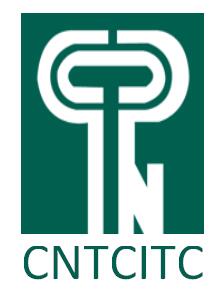 竞争性比选文件招标编号：TC219D1F7比选人：重庆两江新区水土高新技术产业园建设投资有限公司（盖章）比选代理机构：       中招国际招标有限公司             （盖章）2021年12月目 录第一章  比选公告	11.  比选条件	12.  项目概况与比选范围	13.  比选申请人资格要求	14.  比选文件的获取	15.  比选申请文件的递交	26.  发布公告的媒介	27.  联系方式	2第二章  比选申请人须知	3比选申请人须知前附表	31.  总则	312.  比选文件	333.  比选申请文件	334.  比选申请	355.  开标	356.  评选	367.  合同授予	368.  重新比选和不再比选	379.  纪律和监督	3710. 需要补充的其他内容	39第三章  评标办法（经评审的最低投标价法）	44评标办法前附表	441.  评选方法	472.  评审标准	473.  评选程序	47第四章  合同条款及格式	52第五章  工程量清单	98第六章  图纸	99第七章  技术标准和要求	100第八章  比选申请文件格式	101一、比选申请函部分	103二、经济部分	111三、资格审查部分	115第一章  比选公告Z4北延伸段跨马元溪桥夜景亮化工程（第二次）比选公告1.  比选条件Z4北延伸段跨马元溪桥夜景亮化工程（第二次），项目业主为重庆两江新区水土高新技术产业园建设投资有限公司 ，建设资金来自业主自筹及银行贷款，出资比例为：业主自筹占20% ，银行贷款占80% ，资金性质：国有资金。 比选人为 重庆两江新区水土高新技术产业园建设投资有限公司。项目已具备比选条件，现对该项目的施工进行公开比选，邀请符合资质的比选申请人参与比选申请。2.  项目概况与比选范围2.1 建设地点：重庆两江新区水土高新技术产业园。2.2 项目概况与建设规模：Z4北延伸段是水土新城主骨架路网的重要一纵，同时也是水土中轴线上的景观大道，Z4北延伸段跨马元溪桥梁跨越马元溪且紧邻竹溪河生态廊道，是重要的景观区域展示节点，景观灯饰项目的实施有助于提升城市品质。本次实施内容包括洗墙灯、投光灯、配电箱及电缆等。2.3 本次招标项目合同估算金额：160万元。2.4 比选范围：施工图范围内的全部工作内容，具体以比选人提供的工程量清单、图纸以及比选人指定的红线周边与环境相配套的零星工作内容为准。2.5 工期要求：工期90日历天，缺陷责任期24个月。3.  比选申请人资格要求3.1  本次比选要求比选申请人须具备以下条件：3.1.1 本次比选要求比选申请人具备的资格条件：须具备独立法人资格，具有有效的营业执照；并具有建设行政主管部门颁发的城市及道路照明工程专业承包三级资质及以上资质；3.1.2 本次比选要求比选申请人具备的业绩条件：比选申请截止日前5年内，指2016年7月1日起至比选申请截止日止（以竣工时间为准）至少具有1个单项合同金额为120万元及以上且完工验收合格的城市及道路照明工程施工业绩；3.1.3 比选申请人还应在人员、设备、资金等方面具有相应的施工能力，详见比选文件第二章比选申请人须知前附表第1.4.1项内容。3.2  本次比选不接受联合体比选申请。4.  比选文件的获取凡有意参加比选申请者，在重庆两江新区水土高新技术产业园建设投资有限公司官网（http://www.cqstgxy.com/）上仔细阅读和下载：比选文件（含工程量清单）、图纸、澄清、修改、补充通知、最高限价通知等全部内容。不管下载与否都视为潜在比选申请人全部知晓有关比选、比选申请过程和全部内容。5.  比选申请文件的上传5.1 上传比选申请文件截止时间为2021 年12月30日下午14：00时（北京时间），网址为： https://bpm.stgxc.com/portal/r/w?cmd=com.awspaas.user.apps.send.department.mg.login。5.2 上传格式：按照本比选文件要求，比选申请文件需上传签字盖章后的比选申请文件，比选申请人在比选申请文件截止时间前不再递交纸质版比选申请文件。5.3 逾期不按要求上传比选申请文件的，比选人或比选代理机构不予受理。特别说明：①上传比选申请文件资料相关技术支持电话：李老师，15320931063（通话后请说明来意）。②前三中选候选人在中选通知书发出后10日内，向比选人补交1份纸质版的比选申请文件（与投标时网上上传的电子标书一致，纸质版比选申请文件应为电子比选申请文件的纸质版原件，纸质版比选申请文件封面和骑缝处应加盖比选申请人单位法人章（鲜章））和1份光盘（与投标时网上上传的电子标书一致，且光盘需包含组价软件版本，电子光盘表面粘贴标签贴加盖单位法人章，并将比选项目名称、比选申请人名称等信息填写在标签贴上），若未按要求补交或不补交的，给比选人（发包人）造成损失的，比选人（发包人）有权要求比选申请人（承包人）作出相应赔偿。6.  发布公告的媒介本次比选公告在“重庆两江新区水土高新技术产业园建设投资有限公司官网（http://www.cqstgxy.com/）”上发布。7. 开标时间及开标地点本次比选将进行网上开标，开标时间：2021年12月30日14:30时整；开标地点：水土投资公司403会议室。8.  联系方式2021年 12 月 27 日第二章  比选申请人须知比选申请人须知前附表正文内容不允许修改。若比选申请人须知前附表与正文不一致的地方，以比选申请人须知前附表为准。1.  总则1.1  项目概况1.1.1  根据《中华人民共和国招标投标法》等有关法律、法规和规章的规定，本比选项目已具备比选条件，现对本标段施工进行比选。1.1.2  本比选项目比选人：见比选申请人须知前附表。1.1.3  本标段比选代理机构：见比选申请人须知前附表。1.1.4  本比选项目名称：见比选申请人须知前附表。1.1.5  本标段建设地点：见比选申请人须知前附表。1.1.6  本标段建设规模：见比选申请人须知前附表。1.2  资金来源和落实情况1.2.1  本比选项目的资金来源：见比选申请人须知前附表。1.2.2  本比选项目的出资比例：见比选申请人须知前附表。1.2.3  本比选项目的资金落实情况：见比选申请人须知前附表。1.3  比选范围、计划工期和质量要求1.3.1  本次比选范围：见比选申请人须知前附表。1.3.2  本标段的计划工期：见比选申请人须知前附表。1.3.3  本标段的质量要求：见比选申请人须知前附表。1.4  比选申请人资格要求1.4.1 比选申请人应具备承担本标段施工的资质条件、能力和信誉。（1）资质条件、营业执照及安全生产条件：见比选申请人须知前附表；（2）业绩要求：见比选申请人须知前附表；（3）比选申请截止日比选申请人资格情况：见比选申请人须知前附表；（4）其他要求：见比选申请人须知前附表。1.4.2  比选申请人须知前附表规定接受联合体比选的，除应符合本章第1.4.1项和比选申请人须知前附表的要求外，还应遵守以下规定：（1）联合体各方应按比选文件提供的格式签订联合体协议书，明确联合体牵头人和各方权利义务；（2）联合体各方均应当具备承担比选项目的相应能力；联合体协议约定同一专业分工由两个及以上单位共同承担的，按照就低不就高的原则确定联合体资质；（3）联合体各方不得再以自己名义单独或参加其他联合体在同一标段中比选申请。1.4.3  比选申请人不得存在下列情形之一：（1）与比选人存在利害关系可能影响比选公正性的法人、其他组织或者个人；（2）为本标段前期准备提供设计或咨询服务的，但设计施工总承包的除外；（3）为本标段的监理人；（4）为本标段的代建人；（5）为本标段提供比选代理服务的；（6）与本标段的监理人或代建人或比选代理机构同为一个法定代表人的；（7）与本标段的监理人或代建人或比选代理机构相互控股或参股的；（8）与本标段的监理人或代建人或比选代理机构相互任职或工作的；（9）被责令停业的；（10）被国家、重庆市（含市或任意区县）有关行政部门处以暂停投标资格行政处罚，且在处罚期限内的；（11）财产被接管或冻结的；（12）单位负责人为同一人或者存在控股、管理关系的不同单位，不得在同一标段中同时比选申请。1.5  费用承担比选申请人准备和参加比选申请活动发生的费用自理。1.6  保密参与比选比选申请活动的各方应对比选文件和比选申请文件中的商业和技术等秘密保密，违者应对由此造成的后果承担法律责任。1.7  语言文字除专用术语外，与比选比选申请有关的语言均使用中文。必要时专用术语应附有中文注释。1.8  计量单位所有计量均采用中华人民共和国法定计量单位。1.9  踏勘现场1.9.1  比选申请人须知前附表规定组织踏勘现场的，比选人按比选申请人须知前附表规定的时间、 地点组织比选申请人踏勘项目现场。1.9.2  比选申请人踏勘现场发生的费用自理。1.9.3  除比选人的原因外，比选申请人自行负责在踏勘现场中所发生的人员伤亡和财产损失。1.9.4  比选人在踏勘现场中介绍的工程场地和相关的周边环境情况，供比选申请人在编制比选申请文件时参考，比选人不对比选申请人据此做出的判断和决策负责。1.10  比选申请预备会本项目是否组织比选申请预备会见比选申请人须知前附表。1.11  分包比选申请人拟在中选后将中选项目的部分非主体、非关键性工作进行分包的，应符合比选申请人须知前附表规定的分包内容、分包金额和接受分包的第三人资质要求等限制性条件。1.12  偏离比选申请人须知前附表允许比选申请文件偏离比选文件某些要求的，偏离应当符合比选文件规定 的偏离范围和幅度。2.  比选文件2.1  比选文件的组成本比选文件包括：（1）比选公告；（2）比选申请人须知；（3）评选办法；（4）合同条款及格式；（5）工程量清单；（6）图纸；（7）比选申请文件格式；根据本章第1.10款、第2.2款和第2.3款对比选文件所作的澄清、修改，构成比选文件的组成部分。2.2  比选文件的澄清2.2.1  竞比选申请人在收到比选文件后，应仔细检查比选文件的所有内容，如有残缺或文字表述不清，图纸尺寸标注不明以及存在错、碰、漏、缺、概念模糊和有可能出现歧义或理解上的偏差的内容等应向比选人或比选代理机构书面提交质疑。2.2.2  比选文件的澄清将在比选申请人须知前附表规定的比选申请截止时间3天前在在相应法定网站发布，但不指明澄清问题的来源。2.2.3   补遗内容可能影响比选申请文件编制的，须在比选申请截止时间3日前发布，发布时间至比选申请截止时间不足1日的，须相应延后比选申请截止时间。2.3  比选文件的修改按照本章第2.2款比选文件的澄清相关内容及方式执行。3.  比选申请文件3.1  比选申请文件的组成3.1.1 比选申请文件应包括下列内容：（1）比选申请函及比选申请函附录；（2）法定代表人身份证明或附有法定代表人身份证明的授权委托书；（3）联合体协议书（如有）；（4）比选申请保证金；（5）已标价工程量清单；（6）项目管理机构；（7）拟分包项目情况表（如有）；（8）资格审查资料；（9）比选申请人须知前附表规定的其他材料。3.1.2  比选申请人须知前附表规定不接受联合体比选的，或比选申请人没有组成联合体的，比选申请文件不包括本章第3.1.1（3）目所指的联合体协议书。3.2  比选申请报价3.2.1  比选申请人应按第五章“工程量清单”的要求填写相应表格。3.2.2  比选申请人在比选申请截止时间前修改比选申请函中的比选申请总报价，应同时修改第五章“工程量清单”中的相应报价。此修改须符合本章第 4.3 款的有关要求。3.3  比选申请有效期3.3.1  在比选申请人须知前附表规定的比选申请有效期内，比选申请人不得要求撤销或修改其比选申请文件。3.3.2  出现特殊情况需要延长比选申请有效期的，比选人以书面形式通知所有比选申请人延长比选申请有效期。比选申请人同意延长的，应相应延长其比选申请保函的有效期，但不得要求或被允许修改或撤销其比选申请文件；比选申请人拒绝延长的，其比选申请失效，但比选申请人有权收回其比选申请保函。（适用于比选申请保证金采用比选申请保函形式的）出现特殊情况需要延长比选申请有效期的，比选人以书面形式通知所有比选申请人延长比选申请有效期。比选申请人同意延长的，应相应延长其比选申请保证金的有效期，但不得要求或被允许修改或撤销其比选申请文件；比选申请人拒绝延长的，其比选申请失效，但比选申请人有权收回其比选申请保证金。（适用于比选申请保证金采用银行转账形式的）3.4  比选申请担保3.4.1  比选申请人在递交比选申请文件的同时，应按比选申请人须知前附表规定的金额、担保形式和第八章“比选申请文件格式”规定的比选申请保证金缴纳形式递交比选申请保证金，并作为其比选申请文件的组成部分。联合体比选申请的，其比选申请保证金由牵头人递交，并应符合比选申请人须知前附表的规定。3.4.2  比选申请人不按本章第 3.4.1 项要求提交比选申请保证金的，其比选申请文件作否决比选申请处理。3.4.3  比选申请保证金退还：见比选申请人须知前附表。3.4.4  有下列情形之一的，比选申请保证金将不予退还：（1）比选申请人在规定的比选申请有效期内撤销或修改其比选申请文件；（2）中选人在收到中选通知书后，无正当理由拒不与比选人签订合同，或未按比选文件规定提交履约担保；（3）违反本章第9.2款对比选申请人的纪律要求的；（4）比选申请人提供的相关证明材料，经核实存在弄虚作假的；（5）法律法规规定的其他情形。3.4.5（1）比选申请保证金为无条件担保；（2）比选申请保证金的受益人为比选人。3.5  资格审查资料比选申请人应附比选申请人须知前附表第1.4.1项中要求的相关证明材料。比选申请人须知前附表规定接受联合体比选申请的，详见比选申请人须知前附表联合体比选申请相关内容。3.6  备选比选申请方案除比选申请人须知前附表另有规定外，比选申请人不得递交备选比选申请方案。允许比选申请人递交备选比选申请方案的，只有中选人所递交的备选比选申请方案方可予以考虑。评选委员会认为中选人的备 选比选申请方案优于其按照比选文件要求编制的比选申请方案的，比选人可以接受该备选比选申请方案。3.7  比选申请文件的编制3.7.1  比选申请文件应按第八章“比选申请文件格式”进行编写，如有必要，可以增加附页，作为比选申请文件的组成部分。其中，比选申请函附录在满足比选文件实质性要求的基础上，可以提出比比选文件要求更有利于比选人的承诺。3.7.2  比选申请文件应当对比选文件有关工期、比选申请有效期、质量要求、技术标准和要求、比选范围等实质性内容做出响应。3.7.3  比选申请文件的签字盖章要求：按本章比选申请人须知前附表第3.7.3项执行。3.7.4  按本章比选申请人须知前附表第3.7.4项执行。3.7.5  比选申请文件应按规定格式排版，并编制目录，具体装订要求见比选申请人须知前附表规定。4.  比选申请4.1  比选申请文件的密封和标记4.1.1  比选申请文件的密封：见比选申请人须知前附表。4.1.2  比选申请文件的封套上应写明的内容：见比选申请人须知前附表。4.2  比选申请文件的递交4.2.1  比选申请人应在比选申请人须知前附表第 2.2.2 项规定的比选申请截止时间前递交比选申请文件。4.2.2  比选申请人递交比选申请文件的地点：见比选申请人须知前附表。4.2.3  除比选申请人须知前附表另有规定外，比选申请人所递交的比选申请文件不予退还。4.2.4  比选人收到比选申请文件后，向比选申请人出具签收凭证。4.2.5  逾期送达的或者未送达指定地点的比选申请文件，比选人不予受理。4.3  比选申请文件的修改与撤回4.3.1  在比选申请人须知前附表第2.2.2项规定的比选申请截止时间前，比选申请人可以修改或撤回已递交的比选申请文件，但应以书面形式通知比选人。4.3.2  比选申请人修改或撤回已递交比选申请文件的书面通知应按照本章第3.7.3项的要求签字或盖章。比选人收到书面通知后，向比选申请人出具签收凭证。4.3.3  修改的内容为比选申请文件的组成部分。修改的比选申请文件应按照本章第3条、第4条规定进行编制、密封、标记和递交，并标明“修改”字样。5.  开标5.1  开标时间和地点5.1.1  比选人在比选申请人须知前附表第 2.2.2 项规定的比选申请截止时间（开标时间）和比选申请人须知前附表规定的地点公开开标，并邀请所有比选申请人的法定代表人或其委托代理人准时参加。5.2  开标程序详见比选申请人须知前附表第5.2款开标程序。6.  评选6.1  评选委员会6.1.1  评选由比选人依据法律法规和相关规范性文件组建的评选委员会负责。6.1.2  评选委员会成员有下列情形之一的，应当回避：（1）比选申请人或比选申请人的主要负责人的近亲属；（2）项目主管部门或者行政监督部门的人员；（3）与比选申请人有利害关系，可能影响对比选申请公正评审的；（4）曾因在招标、评选以及其他与招标投标有关活动中从事违法行为而受过行政处罚或刑事处罚的。6.2  评选原则评选活动遵循公平、公正、科学和择优的原则。6.3  评选评选委员会按照第三章“评选办法”规定的方法、评审因素、标准和程序对比选申请文件进行评审。第三章“评选办法”没有规定的方法、评审因素和标准，不得作为评选依据。7.  合同授予7.1  定标方式国有资金占控股或者主导地位的依法必须进行比选的项目，比选人应当确定排名第一的中选候选人为中选人。排名第一的中选候选人放弃中选、因不可抗力不能履行合同、不按照比选文件要求提交履约保证金，或者被查实存在影响中选结果的违法行为等情形，不符合中选条件的，比选人可以按照评选委员会提出的中选候选人名单排序依次确定其他中选候选人为中选人，也可以重新比选。评选委员会推荐中选候选人的人数：见比选申请人须知前附表。7.2  中选公示及中选通知比选人在收到评选报告之日起3日内公示中选候选人，公示期不得少于3个工作日。在本章第 3.3 款规定的比选申请有效期内，且未有比选申请人的异议与投诉，比选人以书面形式向中选人发出中选通知书。7.3  履约担保7.3.1  在签订合同前，中选人应按比选申请人须知前附表规定的金额、担保形式和比选文件第四章“合同条款及格式”规定的履约担保格式向比选人提交履约担保。联合体中选的，其履约担保由牵头人递交，并应符合比选申请人须知前附表规定的金额、担保形式和比选文件第四章“合同条款及格式”规定的履约担保格式要求。7.3.2  中选人不能按本章第 7.3.1 项要求提交履约担保的，视为放弃中选，其比选申请保证金不予退还，给比选人造成的损失超过比选申请保证金数额的，中选人还应当对超过部分予以赔偿。7.4  签订合同7.4.1 比选人和中选人应当自中选通知书发出之日起 30 天内，根据比选文件和中选人的比选申请文件订立书面合同。中选人无正当理不与比选人签订合同的，比选人取消其中选资格，其比选申请保证金不予退还；给比选人造成的损失超过比选申请保证金数额的，中选人还应当对超过部分予以赔偿。7.4.2  发出中选通知书后，比选人无正当理由拒签合同的，比选人向中选人退还比选申请保证金；给中选人造成损失的，还应当赔偿损失。8.  重新比选和不再比选8.1  重新比选有下列情形之一的，比选人将重新比选：（1）比选申请截止时间止，比选申请人少于 3 个的；（2）经评选委员会评审后否决所有比选申请的；（3）经评选委员会评审后部分比选申请被否决，导致有效比选申请人不足三个的，评选委员会应当否决所有比选申请。但是有效比选申请人的经济、技术等指标仍然具有市场竞争力，能够满足比选文件要求的，评选委员会可以继续评选并确定中选候选人；（4）法律法规规定的其他情形。8.2  二次比选和不再比选重新比选后比选申请人仍少于3个，按法定程序开标和评选，确定中选人。经评选无合格比选申请人，属于必须履行审批、核准、备案手续的工程建设项目，经原项目投资主管部门审批、批准、备案后不再进行比选。9.  纪律和监督9.1  对比选人的纪律要求比选人不得泄漏比选活动中应当保密的情况和资料，不得与比选申请人串通损害国家利 益、社会公共利益或者他人合法权益，禁止比选人与比选申请人串通投标。有下列情形之一的，属于比选人与比选申请人串通：（1）比选人在开标前开启比选申请文件并将有关信息泄露给其他比选申请人；（2）比选人直接或者间接向比选申请人泄露标底、评选委员会成员等信息；（3）比选人明示或者暗示比选申请人压低或者抬高比选申请报价；（4）比选人授意比选申请人撤换、修改比选申请文件；（5）比选人明示或者暗示比选申请人为特定比选申请人中选提供方便；（6）比选人与比选申请人为谋求特定比选申请人中选而采取的其他串通行为。9.2  对比选申请人的纪律要求比选申请人不得相互串通或者与比选人串通，不得向比选人或者评选委员会成员行贿谋取中选，不得以他人名义比选申请或者以其他方式弄虚作假骗取中选；比选申请人不得以任何方式干扰、影响评选工作。有下列情形之一的，属于比选申请人相互串通比选申请：（1）比选申请人之间协商比选申请报价等比选申请文件的实质性内容；（2）比选申请人之间约定中选人；（3）比选申请人之间约定部分比选申请人放弃比选申请或者中选；（4）属于同一集团、协会、商会等组织成员的比选申请人按照该组织要求协同比选申请；（5）比选申请人之间为谋取中选或者排斥特定比选申请人而采取的其他联合行动。有下列情形之一的，视为比选申请人相互串通比选申请：（1）不同比选申请人的比选申请文件由同一单位或者个人编制；（2）不同比选申请人委托同一单位或者个人办理比选申请事宜；（3）不同比选申请人的比选申请文件载明的项目管理成员为同一人；（4）不同比选申请人的比选申请文件异常一致或者比选申请报价呈规律性差异；（5）不同比选申请人的比选申请文件相互混装；（6）不同比选申请人的比选申请保证金从同一单位或者个人的账户转出。使用通过受让或者租借等方式获取的资格、资质证书比选申请的，属于以他人名义比选申请。比选申请人有下列情形之一的，属于以其他方式弄虚作假的行为：（1）使用伪造、变造的许可证件；（2）提供虚假的财务状况或者业绩；（3）提供虚假的项目负责人或者主要技术人员简历、劳动关系证明；（4）提供虚假的信用状况；（5）其他弄虚作假的行为。9.3  对评选委员会成员的纪律要求评选委员会成员不得收受他人的财物或者其他好处，不得向他人透漏对比选申请文件的评审和比较、中选候选人的推荐情况以及评选有关的其他情况。在评选活动中，评选委员会成员不得擅离职守，影响评选程序正常进行，不得使用第三章“评选办法”没有规定的评审因素和标准进行评选。9.4  对与评选活动有关的工作人员的纪律要求与评选活动有关的工作人员不得收受他人的财物或者其他好处，不得向他人透漏对比选申请文件的评审和比较、中选候选人的推荐情况以及与评选有关的其他情况。在评选活动中，与评选活动有关的工作人员不得擅离职守，影响评选程序正常进行。9.5  投诉比选申请人和其他利害关系人认为本次比选活动违反法律、法规和规章规定的，有权向有关行政监督部门投诉。10. 需要补充的其他内容需要补充的其他内容：见比选申请人须知前附表。附表一：开标记录表（项目名称）标段施工开标记录表                             比选时间：     年     月     日     时     分比选人代表：          记录人：           监标人：                                                        年     月    日附表二：问题澄清通知问题澄清通知编号：                      	（比选申请人名称）： 	（项目名称） 	标段施工比选的评选委员会，对你方的比选申请文件进行了仔细的审查，现需你方对下列问题以书面形式予以澄清：1. 2. ......请将上述问题的澄清于        年     月      日     时前递交至                    （详细地址）或传真至             （传真号码）。采用传真方式的，应在        年     月      日     时前将原件递交至		（详细地址）。                             评选委员会：                   （签字）                                      年     月      日  附表三：问题的澄清问题的澄清编号：                      		（项目名称）           标段施工比选评选委员会：问题澄清通知（编号：          	）已收悉，现澄清如下：1. 2. .....比选申请人：           （盖单位法人章） 法定代表人或其委托代理人：         		（签字或盖章）                                                  年     月      日 附表四：中选通知书重庆市建设工程中选通知书       中选单位               ：我单位拟建的           于    年    月    日开标，经评选委员会评定，确定你单位为中选人，中选额为￥     元（其中含安全文明施工费 ￥    元）。中选工程范围：     ，工程规模为       ，中选工期    日历天，工程质量达到国家施工验收规范标准。 你单位收到中选通知书后，在           日内到我单位签订承发包合同。     特此通知。                    比选人：                          （盖单位法人章）                    法定代表人：                      （签字或盖章）                                 联系人：                                                           联系电话：                                           签发日期：        年     月     日第三章  评标办法（经评审的最低投标价法）评标办法前附表评标办法前附表中的评审内容必须和比选申请人须知前附表中的对应内容一致，若比选申请人须知前附表中未作要求的内容，不得列入评标办法前附表作为评定依据。1.  评选方法本次评选采用经评审的最低投标价法，评选委员会按照本章第2.1款进行报价排序，按照本章第2.2款进行符合性审查，符合性审查合格的比选申请人中按报价由低到高推荐中选候选人，或根据比选人授权直接确定中选人。若出现比选申请人比选申请报价相同的，以评选办法前附表约定的原则确定排序。2.  评审标准2.1报价排序标准见评选办法前附表。2.2符合性审查标准取报价排序前□5□67名（若实际比选申请人数量小于勾选数量，则全部纳入）进行符合性审查。符合性审查内容：资格评审、形式评审、响应性、比选申请函及比选申请报价评审。□2.2.1  技术方案评审标准：见评选办法前附表。2.2.2  资格评审标准：见评选办法前附表（适用于未进行资格预审的）。2.2.3  形式评审标准：见评选办法前附表。2.2.4  响应性评审标准：见评选办法前附表。2.2.5  比选申请函及比选申请报价评审标准：见评选办法前附表。3.  评选程序3.1报价排序对报价不高于最高限价的所有比选申请人的比选申请文件，按照报价由低到高的顺序排序。3.2符合性审查3.2.1评选委员会依据本章第2.2 款规定的标准对比选申请文件进行符合性审查。符合性审查顺序：资格评审、形式评审、响应性、比选申请函及比选申请报价评审。符合性审查应首先进行资格、形式、响应性、比选申请函及比选申请报价的顺序进行评审。有一项不符合评审标准的，作否决比选申请处理。3.2.2 比选申请人有以下情形之一的，其比选申请文件将被否决：（1）第二章“比选申请人须知”第1.4.3 项规定的任何一种情形的；（2）串通比选申请或弄虚作假或有其他违法行为的；（3）不按评选委员会要求澄清、说明或补正的。3.2.3 比选申请报价有算术错误的，评选委员会按以下原则对比选申请报价进行修正，修正的价格经比选申请人书面确认后具有约束力，修正原则如下：（1）比选申请文件中的大写金额与小写金额不一致的，以大写金额为准；（2）比选申请函中的总报价与已标价工程量清单总报价不一致，且工程量清单总报价与依据单价、工程数量、分部分项工程合价计算出的结果不一致的，由评选委员会作否决比选申请处理。3.3 比选申请文件的澄清和补正3.3.1 在评选过程中，评选委员会可以书面形式要求比选申请人对所提交比选申请文件中不明确的内容进行书面澄清或说明，或者对细微偏差进行补正。评选委员会不接受比选申请人主动提出的澄清、说明或补正。3.3.2 澄清、说明和补正不得改变比选申请文件的实质性内容（算术性错误修正的除外）。比选申请人的书面澄清、说明和补正属于比选申请文件的组成部分。3.3.3 评选委员会对比选申请人提交的澄清、说明或补正有疑问的，可以要求比选申请人进一步澄清、说明或补正，直至满足评选委员会的要求。3.4 评选结果3.4.1除第二章“比选申请人须知”前附表授权直接确定中选人外，评选委员会按经评审的最低投标价法推荐中选候选人。3.4.2 评选委员会完成评选后，应当向比选人提交书面评选报告和中选候选人名单。附件A：经评审的最低投标价法否决比选申请情况一览表比选申请文件存在本一览表下列情形之一的，比选申请文件视为重大偏差并作否决比选申请处理，否则，评选委员会不得视为重大偏差而否决比选申请人的比选申请文件。第四章  合同条款及格式第一部分 合同协议书发包人（全称）：重庆两江新区水土高新技术产业园建设投资有限公司承包人（全称）：发包人为实施（项目名称），已接受承包人的比选申请。 发包人和承包人根据《中华人民共和国合同法》、《中华人民共和国建筑法》及有关法律规定，遵循平等、自愿、公平和诚实信用的原则，就前述项目的施工及相关事项，经协商一致，达成如下协议：一、工程概况1.工程名称：               2.工程地点：               3.工程立项批准文号：              。4.资金来源：                            。5.工程内容：施工图范围内的          等工作内容，具体详见发包人提供的施工图和工程量清单。6.工程规模：                                    。7.工程承包范围：施工图范围内的          工作内容，具体内容详见发包人提供的施工图、工程量清单及工程承包内容的其他文件。二、合同工期计划开工日期： 年 月 日，实际开工日期以监理工程师签发的工程开工通知明确的开工日期为准。计划竣工日期： 年 月 日，实际竣工日期以工程竣工验收合格之日为准合同工期：      日历天，实际工期的计算方式为：以监理工程师签发的工程开工通知明确的开工日期起至工程通过发包人组织的竣工验收合格之日止，如因发包人原因无法进行竣工验收的，实际工期计算方式为：以监理工程师签发的工程开工通知明确的开工日期起至工程通过发包人组织的完工验收合格之日止。三、质量标准工程质量达到国家现行相关施工质量验收规范和本工程设计文件的要求，并一次性验收合格。四、签约合同价与合同价格形式	1.签约合同价（暂定）为：              人民币（大写）(¥元)；              其中：（1）安全文明施工费：              人民币（大写）(¥元)；              （2）材料和工程设备暂估价金额：人民币（大写）/     (¥/    元)；（3）专业工程暂估价金额：人民币（大写）/   (¥/  元)；（4）暂列金额：人民币（大写）/   (¥/   元)。合同价格形式：固定单价  □固定总价合同最终价款按照专用合同条款规定的计价方式、结算原则及结算审计等确定的金额为准。五、项目经理承包人项目经理：        。六、合同文件构成（1）合同协议书；（2）中选通知书； （3）比选申请函及其附录； （4）专用合同条款及其附件； （5）通用合同条款； （6）比选文件；（7）比选申请文件；（8）技术标准和要求；（9）图纸；（10）已标价工程量清单；（11）其他合同文件。（12）在合同订立及履行过程中形成的与合同有关的文件。七、承诺1.发包人承诺按照法律规定履行项目审批手续、筹集工程建设资金并按照合同约定的期限和方式支付合同价款。2.承包人承诺按照法律规定及合同约定组织完成工程施工，确保工程质量和安全，不转包及违法分包，并在缺陷责任期及保修期内承担缺陷修复及质量保修的责任。3.发包人和承包人通过招投标形式签订合同的，双方理解并承诺不再就同一工程另行签订与合同实质性内容相背离的协议。八、词语含义本协议书中词语含义与第二部分通用合同条款中赋予的含义相同。九、签订时间本合同于    年   月   日签订。十、签订地点本合同在水土高新园签订。十一、补充协议合同未尽事宜，合同当事人可另行签订补充协议，补充协议是合同的组成部分。十二、合同生效本合同自双方签字盖章之日起生效。十三、合同份数本合同一式10份，正本2份，副本8份，合同双方各执 1份正本，发包人执6份副本，承包人执2份副本，均具有同等法律效力，当正本与副本不一致时，以正本为准。发包人：               (公章)            承包人：               (公章)法定代表人或其委托代理人：               法定代表人或其委托代理人：              （签字）                                    （签字）组织机构代码：                      组织机构代码：  地  址：                    地  址： 邮政编码：                    邮政编码：   法定代表人：                          法定代表人：经办人：                                  经办人：              电  话：                  电  话：传  真：                  传  真：   电子信箱：                               电子信箱：   开户银行：                 开户银行：   账  号：                     账 号：第二部分 通用合同条款通用合同条款采用中华人民共和国住房和城乡建设部与国家工商行政管理总局联合制定的《建设工程施工合同》（GF-2017-0201）示范文本第二章《通用合同条款》。第三部分 专用合同条款1. 一般约定1.1 词语定义1.1.1合同1.1.1.10其他合同文件包括：会议纪要、备忘录、登记表等与工程施工有关的具有合同约束力的文件或书面协议。1.1.2 合同当事人及其他相关方1.1.2.2  发包人：重庆两江新区水土高新技术产业园建设投资有限公司；1.1.2.3  承包人：                ；1.1.2.4  监理人：    ；1.1.2.5  设计人： ；其他相关方：造价咨询机构：发包人聘请的对建设项目从投资立项到竣工交付使用各阶段经济管理活动的真实、合法、效益进行审查、监督、分析和评价的具有相关资质的社会中介机构。审计行政机关：审计行政机关是指重庆两江新区审计局、两江新区财政投资评审中心、重庆市审计局、中华人民共和国审计署。1.1.3 工程和设备1.1.3.7 作为施工现场组成部分的其他场所包括：                          。1.1.3.9 永久占地包括：                。1.1.3.10 临时占地包括：               。1.1.4  日期1.1.4.5 缺陷责任期： 24个月（工程竣工验收合格之日起算）。1.3法律 中华人民共和国及重庆市现行的有关安全生产、文明施工、环境保护、质量检验、分户验收、荷载试验、竣工验收、商品砼推广、建筑节能、绿色建筑等法律法规、规章等规范性文件。1.4 标准和规范1.4.1适用于工程的标准规范包括：国家和地方工程建设强制性规范、工程设计、工程施工和工程验收规范。1.4.2 发包人提供国外标准、规范的名称：无；发包人提供国外标准、规范的份数：无；发包人提供国外标准、规范的名称：无。1.4.3发包人对工程的技术标准和功能要求的特殊要求：按国家标准、行业标准、地方标准、企业标准之顺序，前一标准不存在的，依次适用后一标准。1.5 合同文件的优先顺序合同文件组成及优先顺序为：（1）合同协议书；（2）中选通知书； （3）比选申请函及其附录； （4）专用合同条款及其附件； （5）通用合同条款； （6）比选文件；（7）比选申请文件；（8）技术标准和要求；（9）图纸；（10）已标价工程量清单；（11）其他合同文件。（12）在合同订立及履行过程中形成的与合同有关的文件均构成合同文件组成部分。上述各项合同文件包括合同当事人就该项合同文件所作出的补充和修改，属于同一类内容的文件，应以最新签署的为准。1.6 图纸和承包人文件	1.6.1 图纸的提供发包人提供图纸的期限、数量：合同签订后，提供二套施工图。图纸会审和设计交底的时间：按发包人要求。1.6.2承包人提供的文件施工组织设计、专项施工方案、安全应急方案、进度计划、月报表及计划、周报表及计划（抢工阶段需编制）、甲供材料设备需求计划（若有甲供材）、竣工资料及施工过程中因工程变更需要报送的施工方案、施工过程中涉及工程价款变更的相关资料、完整的竣工结算资料及为发包人准备一套技术标准、规范等。承包人提供文件的期限、数量：1.每月25日报送本月工程进度完成报表、次月工程进度计划并作为每月拨付进度款的依据，季末月25日报下季度进度计划和本季工程进度完成报表一式三份（发包人、监理、造价咨询机构各一份）。（注：工程进度报表必须如实填报，进度计划必须合理）2.图纸会审交底后五个工作日内，向发包人和监理人提供完善（经优化）的施工组织设计、工程进度总计划及本年度施工进度计划一式三份。进度计划安排必须符合发包人对本工程总体进度计划的安排，按时提交其它专业施工所需工作面。3.监理人批复承包人提供文件的期限：施工组织设计和进度计划在收到报送资料后五个工作日内审查确认，月进度报表及次月工程进度计划在收到报送资料后二个工作日内审批完毕。1.6.3图纸的修改工程若有变更，监理人，在征得发包人同意后，在该工程或工程相应部位施工前14天将修改图纸签发给承包人，承包人按修改后的图纸施工。1.6.4 承包人文件需要由承包人提供的文件，包括：施工组织设计、施工图尺寸位置与现场复核的情况。承包人提供的文件的期限为：按发包人要求；1.7 联络1.7.1发包人和承包人将与合同有关的通知、批准、证明、证书、指示、指令、要求、请求、同意、意见、确定和决定等书面函件可通过电子邮件、邮寄或者当面送达对方当事人。发包人联系人信息以本合同约定的发包人代表信息为准；承包人联系人信息以本合同约定的承包人的项目经理信息为准；任何一方合同当事人按照联系人信息送达相关文件，均视为送达。非因送达人原因致使未接收的，其责任由受送达人承担。1.10.4超大件和超重件的运输运输超大件或超重件所需的道路和桥梁临时加固改造费用和其他有关费用由承包人自行考虑，费用综合考虑在比选申请报价中。1.13工程量清单错误的修正出现工程量清单缺项、漏项或者错误时，是否调整合同价格：是。允许调整合同价格的工程量偏差范围：详专用合同条款10.4条。2. 发包人2.2 发包人代表发包人代表：姓    名：；联系电话：；电子信箱：    ；通信地址：重庆市北碚区水土街道云汉大道117号。发包人对发包人代表的授权范围如下：监管工程质量，各种数据、档案的收集整理，协调承包方等各方关系、主持发包人工地会议、协助监理人通知开工、停工和复工、主持完工预验收、批复进度款项、批复变更、批复索赔、批复认质核价材料设备等，但有关工程质量、合同价款支付或调整、工程变更、工程索赔、工程结算事项的文件应由发包人盖章确认后方为有效。2.4 施工现场、施工条件和基础资料的提供2.4.2发包人提供施工条件：2.4.2.1施工场地具备施工条件的要求及完成的时间：满足施工要求。2.4.2.2施工场地与公共道路的通道开通时间和要求：在本合同段开工建设前，场外道路由发包人指定开口位置，由承包人自行负责协调进场和维护，如果承包人需要另外开辟道路，须报经发包人批准后，由承包人自行负责全部工作并承担费用。2.4.3提供基础资料2.4.3.1工程地质资料和地下管线资料的提供时间：移交施工现场前五日内。2.4.4协调处理施工场地周围地下管线和邻近建筑物、构筑物（含文物保护建筑）、古树名木的保护工作：在发包人所提供的资料外，施工区域内如还存在管线和邻近建筑物、构筑物（含文物保护建筑）、古树名木，承包人应在调查、探明并编制安全施工方案经监理、发包人批准后方可实施，费用由发包人根据实际情况承担。2.4.5将施工所需的水、电接至施工场地的时间、地点：发包人指定水电接口（红线外1000米范围内）。3. 承包人3.1承包人的一般义务3.1.1办理许可及费用承担3.1.1.1需承包人办理的有关施工场地交通、环卫、排污和施工噪音管理等手续及费用承担：均由承包人自行负责，按相关部门规定办理有关手续，相关费用均综合考虑在比选申请报价中。注：工程排污费（环境保护税）由承包人缴纳，发包人根据缴纳凭证据实支付。3.1.1.2协助发包人办理施工所需的工程质量监督、安全监督、施工许可证等相关证件及手续，费用由承包人承担；3.1.3承担施工安全保卫工作及施工照明的责任和要求及费用承担：由承包人自行解决，并按有关规定办理建设工程报监手续。3.1.8农民工权益保护承包人应开设农民工工资专用账户，专项用于支付该工程建设项目农民工工资，并实行劳动用工实名制管理；农民工工资专用账户管理及银行代发制度。承包人须设立农民工工资专用账户，并为农民工办理实名制工资支付银行卡（简称“工资卡”）。工资卡一人一卡，一张平安卡对应一张工资卡。（2）承包人必须严格按照《劳动法》、《保障农民工工资支付条例》（国令第724号）、《建设领域农民工工资支付管理暂行办法》 劳社部发[2004]22号 和《最低工资规定》等有关规定支付农民工工资，不得拖欠或克扣。（3）承包人必须按发包人要求提供农民工花名册并按月付清农民工的人工工资，及时支付材料供应商的工程材料款和机械设备租赁费用，否则发包人有权停止向承包人支付工程款。承包人应将工资直接发放给农民工本人，严禁发放给“包工头”或其他不具备用工主体资格的组织和个人。承包人可委托银行发放农民工工资。 （4）每季度末承包人应向建管局报送项目部农民工花名册及工资发放情况。承包人应当按照每月编制书面工资支付台账，并保存至工程完工且工资全部结清后至少3年。书面工资支付台账应当包括用人单位名称，支付周期，支付日期，支付对象姓名、身份证号码、联系方式，工作时间，应发工资数目及数额，代扣、代缴、扣除项目和数额，实发工资数额，银行代发工资凭证或者农民工签字等内容。（5）按照法律规定为农民工办理工伤保险，不得损害农民工的合法权益，确保社会稳定。（6）严禁编造虚假事实或者采取非法手段讨要农民工工资，或者以拖欠农民工工资为名讨要工程款。 （7）承包人应在施工现场醒目位置设立维权信息告示牌。3.1.10应履行的其他义务3.1.10.1承包人应当对在施工场地或者附近实施与合同工程有关的其他工作的独立承包人履行管理、协调、配合、照管和服务义务。3.1.10.2承包人有义务积极配合协调其他施工单位的工作，提供现场搭设办公室、材料设备的堆场施工道路和场地。承包人不得向其他承包人收取配合费、管理费和其他任何手续费。3.1.10.3承包人应负责向其它承包人提供他们施工所需的水电等能源接口，由其他承包人独立安表计量，并按能源供应单位的收费标准收取费用；3.1.10.4施工所需的水、电、电讯线路供应要求及费用承担：承包人自行解决生活、办公及生产用水，发包人指定水电接口（红线1000米范围内），由承包人自行接至施工现场，施工用电的手续由发包人协助承包人办理，高压端的设备及电源线路由发包人承担费用，低压端设施设备由承包人自行承担相关费用；加压施工用水产生的费用由承包人自行承担费用；同时承包人应保证监理工程师、造价咨询机构等所需的生活用水用电，工程的施工、试验和维修用水、电等。3.1.10.5向发包人提供的办公、生活房屋、交通工具及设施的要求及费用承担：承包人向发包人派驻的工程师和监理单位、造价咨询机构委派的工程师提供必要的办公和生活房屋并承担由此所产生的费用.3.1.11因承包人的原因，致使施工场地红线外的青苗、花木以及房屋、构筑物、管线等设施遭受毁损灭失的，均由承包人负责恢复及赔偿；在施工过程中发生的所有问题，包括但不限于扰民、安全、消防、保卫、交通、市政、供电、供水、环保、炮损费、周边关系等工作全部由承包人负责并承担与之相关的一切费用；3.1.12负责施工期间因各种原因需采取的排水和降水措施。3.1.13为了不受市网停电影响延误工期，承包人应自行预备柴油发电机组、所需的费用由承包人承担。3.2 项目经理3.2.1 项目经理：姓    名：；身份证号：；建造师执业资格等级：；建造师注册证书号：；建造师执业印章号：；安全生产考核合格证书号：；联系电话：；电子信箱：   ；通信地址：   ；3.2.2承包人应严格按照比选文件要求组建现场项目管理机构及派驻具有国家执业资格的专业技术人员，项目经理应严格执行国家《建筑施工项目经理质量安全责任十项规定（试行）》，若项目经理、技术负责人不称职（工程质量、进度和安全文明施工等达不到合同相关条款要求），或不积极配合发包人派驻的工程师工作（不执行工程师的指令等情况），或不长驻施工场地（驻施工场地时间少于20天/月，特殊情况如生病、休假等除外），或在工作中采取不合作态度，承包人应发包人要求无条件更换项目经理或技术负责人。3.2.3承包人项目经理必须与承包人比选申请时所承诺的人员一致，并在开工日前到任。向承包人颁发(出具)工程竣工验收意见书前，项目经理不得同时兼任其他任何项目的项目经理。未经发包人书面许可，承包人不得更换项目经理。承包人项目经理的姓名、职称、身份证号、执业资格证书号、注册证书号、执业印章号、安全生产考核合格证书号等细节资料应当在合同协议书中载明。承包人若因特殊情况需更换项目经理、技术负责人、质量管理负责人、安全管理负责人，须提前14个日历天以书面形式向监理人、发包人提出书面申请，发包人将对其更换人员进行审查，审查须遵从以下原则，审查通过后予以同意并到建设行政管理部门备案。①更换后的人员必须为本单位职员；②具备与被更换人员同等资格；③须提供可查询的更换后人员在本单位近6个月以上发放工资的银行流水和社保缴纳记录。其它主要管理人员变更参照《重庆市政府投资项目合同变更管理暂行办法》执行。3.3.1 承包人应在领取中选通知书之日起10日之内，按照《重庆市房屋建筑与市政基础设施工程现场施工从业人员配备标准》向发包人提交项目主要管理人员名册（名册内容应包含姓名、职务、职称、社保等）。承包人在签订合同时提供的项目主要施工管理人员的相关材料（包括人员姓名、数量、职称、专业、社保等）需向发包人提交的项目主要管理人员名册相同（项目负责人、技术负责人以比选申请文件为准）。3.4承包人现场查勘承包人可以借用2.4.3款所列资料，但发包人所提供的资料仅供参考。承包方进场后应结合现场情况对其复核，如发现有不准确之处应及时报告发包人，并采取稳妥措施保证安全文明施工，否则，应承担由此所造成的损失。3.5 分包3.5.1 分包的内容：依法可分包的非主体工程必须经发包人认可和同意。3.5.2  双方约定分包单位：不采用。3.5.3 本工程原则上不准分包，若必须分包的工程，须报监理工程师、造价咨询机构发包人批准，由具备相应专项施工资质的单位施工。相关专项施工单位的资质及商务资信证明材料应事先报发包人审核、批准。3.6已完工程成品保护的特殊要求及费用承担：由承包人负责并承担费用。3.7 履约担保3.7.1履约担保的格式和金额承包人应在签订合同前，按照发包人在比选文件中规定的格式或者其他经过发包人认可的格式向发包人递交履约担保。其他格式的履约担保的实质性内容应当与发包人在比选文件中规定的格式内容保持一致。履约担保的金额(履约保证金)为合同暂定金额的10%，履约保证金的缴纳方式为现金或银行保函或现金+银行保函的组合；采用银行保函形式的，保函必须为不可撤销且见索即付，履约担保为本合同的附件。3.7.2履约担保的有效期履约担保的有效期应当自本合同生效之日起至项目工程竣工验收合格后。如果无法获得一份不带具体截止日期的担保，履约担保中应当有“变更工程竣工日期的，保证期间按照变更后的竣工日期做相应调整”或类似约定的条款。3.7.3履约担保的补足及退还3.7.3.1若因承包人违约，发包人有权从履约保证金中扣除相应违约金，在履约保证金被扣除后，发包人有权要求承包人补足履约保证金，承包人应在发包人要求补足后的5个工作日内补足。否则，发包人有权直接从应支付给承包人的工程款项中扣除工程款补足履约保证金。3.7.3.2履约保证金退还：工程竣工验收合格后，采用现金担保的，发包人应当无息退还履约担保；采用银行保函的，发包人应当退还履约保函。按工程实际情况约定了分阶段退还的，按合同约定执行。若因发包人原因导致工期延后较长或承包人提交竣工报告后较长时间无法验收，经承包人申请，并经发包人同意，发包人对履约保证金可酌情按予以退还。3.8低价风险担保承包人提供低价风险担保的情形：采用经评审的最低投标价法的项目比选申请报价低于最高限价85%时。
   承包人是否提供低价风险担保：提供。
   承包人提供低价风险担保的形式、金额及期限：
    （1）低价风险担保的形式：现金或银行保函或现金+银行保函的组合；采用银行保函形式的，保函必须为不可撤销且见索即付；（2）低价风险担保的金额：（最高限价×85%-中选价）×3，且最高不超过最高限价的85%，红名单中的中选人低价风险担保金额可减半；
    （3）低价风险担保的提交时间：承包人在收到发包人发出低价风险担保书面通知后10个工作日内，向发包人提交低价风险担保。
    （4）低价风险担保的期限：自提交低价风险担保之日起至竣工验收合格之日止。
低价风险担保的退还时间：工程通过竣工验收后14日内一次性退还，不计息；若因发包人原因导致工期延后较长或承包人提交竣工报告后较长时间无法验收，经承包人申请，并经发包人同意，发包人对履约保证金可酌情予以退还。
    （5）低价风险担保的扣减：
    ①承包人在工程施工期间，以其比选申请时填报的工程主要材料价格低于同期工程造价管理机构发布的信息价格为由，拒绝材料采购或因此导致工程窝工或停工等原因，给发包人造成直接经济损失的，按低价风险担保金额的50～100%扣减，直至解除合同；
    ②承包人在工程施工期间或竣工验收时，工程质量不符合国家现行有关施工质量验收规范要求的，按低价风险担保金额的50～100%扣减，直至解除合同；
    ③承包人因16条原因被解除合同的，低价风险担保将全额扣除；
    ④因承包人过错导致的其他情形：双方另行约定。4. 监理人4.1监理人员总监理工程师： 姓    名：   ；监理工程师执业资格证书号： ；联系电话：   ；通信地址：   。5. 工程质量5.1 质量要求5.1.1特殊质量标准和要求：□一次性验收合格  □其它5.2质量保证措施5.2.2承包人的质量管理5.2.2.1承包人提交工程质量保证措施文件的期限：与施工组织设计同时提交。5.3 隐蔽工程检查5.3.2检查程序5.3.2.1承包人提前通知监理人隐蔽工程检查的期限的约定：24小时 。监理人不能按时进行检查时，应提前24小时提交书面延期要求。关于延期最长不得超过： 24小时。5.3.2.2对于隐蔽工程发包人有权委托有资质的检测单位进行现场抽检，一旦发现问题，承包人必须按照要求进行整改，检测费用由承包人承担并按专用合同条款之承包人违约责任承担违约责任。5.3.2.3隐蔽工程在隐蔽前，承包人应当通知发包人（代建单位）和质量监督机构、监理单位、地勘设计单位、造价咨询机构等进行验收，对未经监理人员验收或验收不合格的工序，监理人员应拒绝签认，并要求承包单位严禁进入下一道工序的施工。5.5双方约定工程质量有争议时：提请两江新区质量监督管理站认定。 6. 安全文明施工与环境保护6.1安全文明施工项目建设中执行《重庆市建设工程安全文明施工费计取及使用管理规定》（渝建发[2014]25号）等有关安全生产和文明施工的现行相关规定。6.1.4 关于治安保卫的特别约定：现场治安管理机构或联防组织的组建：由承包人负责，发包人协助。施工场地治安管理计划和突发治安事件紧急预案的编制：由承包人负责，发包人协助。6.1.5 文明施工合同当事人对文明施工的要求：6.1.5.1 环境保护工作由承包方全权负责，执行国家和重庆相关规定。施工现场内不得随地抛洒剩饭及生活垃圾等，更不能将其随意倒至施工区外，施工区内不得随处大小便。做到工完场地清；施工机械设备进场前，应做好清洁、保养和维护工作。出场车辆应有专人打扫、清洗。有密封要求的按规定必须达到；6.1.5.2 施工期间必须保证周边单位的正常工作及居民的正常生活，尽量减少粉尘、噪声、振动等污染的扰民。必须按市委、市人大、市政府及有关部门的临时要求，调整作业方式，停止高粉尘、高噪音作业或爆破作业等；6.1.5.3 按规定做好施工区域封闭及场地硬化工作，施工围墙(围挡)等维护设施应安全、美观、耐久，非施工相关人员不许入内，必须满足上级有关部门的要求；6.1.6 关于安全文明施工费支付比例和支付期限的约定：发包人应于签订施工合同后至工程开工前向承包人支付安全文明施工费的50%；余下安全文明施工费按施工进度支付，支付比例及时限同施工进度款相关约定。6.3承包人应按照《房屋建筑和市政基础设施工程施工扬尘控制工作方案》（渝建发〔2015〕45号）、《重庆市房屋建筑和市政基础设施工程现场文明施工标准》（渝建发〔2008〕169号）等现行相关规定履行好施工扬尘控制、文明施工等责任。7.工期和进度7.1图纸会审交底后五个工作日内，向发包人提供完善（经优化）的施工组织设计和工程进度总计划及本年度施工进度计划一式陆份。进度计划安排必须符合发包人对本工程总体进度计划的安排，按时提交其它专业施工所需工作面。监理人批复承包人提供文件的期限：收到施工组织设计和进度计划后五个工作日内审查确认，月进度报表及次月工程进度计划审批时间为二个工作日。7.2施工进度计划7.2.1承包人编制施工方案的内容：在投标时的施工方案基础上进行进一步优化施工方案与技术措施；质量管理体系与措施；安全管理体系与措施；环境保护管理体系与措施；工程进度计划与措施；资源配备计划。7.2.2承包人报送施工进度计划和施工方案的期限：承包人在图纸交底会审后五日内报送。 7.2.3监理人批复施工进度计划和施工方案的期限：收到施工进度计划和施工方案后五个工作日内完成批复。7.3 开工7.3.2开工通知监理人应在开工日期 7 天前向承包人发出开工通知（此开工通知必须获得发包人同意）。工期自监理人发出的开工通知中载明的开工日期起计算。承包人应在开工日期后尽快施工。7.4 测量放线7.4.1 发包人提供测量基准点、基准线和水准点的期限：开工前五日内发包人派驻的工程师以书面形式通知承包人，并组织相关单位进行现场交验，同时作好交验记录。施工控制网的测设：由承包人负责。报监理人审批施工控制网资料的期限：现场交验后三日内。7.5 工期延误7.5.1 因发包人原因导致工期延误的处理：工期顺延。7.5.2 因承包人原因导致工期延误：因承包人原因造成工期延误，不顺延工期，其工期延误的违约责任见专用条款第16条的规定。7.7异常恶劣的气候条件发包人和承包人同意以下情形视为异常恶劣的气候条件：异常恶劣的气候条件的范围：50年一遇及以上等级的自然灾害（如雪灾、洪水、高温）。出现异常恶劣的气候条件，承包人可要求发包人延长工期，费用不增加。如异常恶劣的气候条件导致发生工期延误情况，承包人必须在24小时之内，以书面形式向发包人和监理人提出工期顺延申请报告，由监理人和发包人在收到报告后两个工作日内发出相关指令。承包人未按前述办理的，视同放弃顺延工期的权力。发包人在收到申请后两个工作日内无正当理由不作出书面答复的，则视同认可。 7.9 提前竣工的奖励7.9.2提前竣工的奖励：不采用。8. 材料与设备8.1  发包人提供的材料和工程设备8.1.1 材料的名称、规格、数量和价格：   无   。材料的交货方式、地点和日期：   无   。工程设备的名称、规格、数量和价格：   无   。   工程设备的交货方式、地点和日期：   无   。8.1.3 材料和工程设备的接收、运输与保管：   无   。8.2承包人提供的材料和工程设备8.2.1 承包人负责采购、运输和保管的材料、工程设备：本工程所有材料全部由承包人采购，承包人必须保证所采购的材料符合国家、地方现行规范标准并满足设计图纸的要求，提供产品合格证明，对材料设备质量负责，承包人在材料设备到货前二十四小时通知监理工程师和发包人代表验收。为确保承包人购买材料的材质、规格、颜色满足发包人及设计要求，保证工程效果及工程质量，发包人对有必要的材料（设备）进行封样并妥善保存，完工后由发包人比照封样的样品进行验收。8.2.2本工程材料、设备由承包人自行组织供应至施工现场，运输、上下车及保管均由承包人负责并承担费用。本合同工程使用的材料、设备必须报监理工程师和发包方确认，并按规定报送检验，质量符合设计及相关规范要求，未按规定检验或检验不合格的材料、设备不得用于工程。承包人所供材料、设备采购计划在进场半月前以书面形式分别报监理工程师、发包人，材料、设备单应包括：规格型号、生产厂家及数量，以查验。监理工程师和发包人收到承包人的书面报告后五个工作日内予以确认。 8.2.3承包人采购的材料、设备与设计或标准要求不符时，承包人应按监理工程师要求的时间运出施工场地，重新采购符合要求的产品，并承担由此发生的费用，已使用的由承包人负责拆除，并承担相应的费用，由此延误的工期不予顺延。承包人采购的材料在使用前，承包人应提供出厂合格证明，并配合发包人、监理工程师对材料进行检验或试验，不合格的不得使用，检验费用由发包人承担。8.2.4发包人保留部分材料甲供的权利，若由甲供材料，发包人在材料进场时间前20天以书面形式通知承包人，甲供材料收货及保管由承包人负责。8.8 施工设备和临时设施8.8.1 修建临时设施及费用承担：工程所需的临时设施均由承包人自行修建，并承担费用。 临时占地的申请：承包人（经发包人同意）临时占用红线内、外场地，由承包人申请办理相关手续 ，并承担相应的费用。临时设施涉及的相关费用：承包人承担临时设施涉及的相关费用（包括临时设施占地费用）。8.8.2发包人提供的施工设备和临时设施：无。9. 试验与检验9.2发包人委托抽检的，由发包人或者发包人委托的检测机构抽样。9.3发包人和承包人对对方（监理人）的检测结果有异议，可要求重新试验和检测，异议不成立的，由此增加的费用和延误工期的责任由提出异议的一方承担，反之由对方承担。10. 变更10.1变更的范围（1）清单中存在错、漏、缺或不完善；（2）由于规划调整引起的设计、施工方案的调整；（3）设计文件存在错、漏、缺或不完善；（4）通过优化方案或应用先进的技术能节省投资、缩短工期；（5）施工现场因地质、水文、地形等自然条件与设计图不符，按原设计难以实施；（6）国家颁布新的技术标准和设计规范以及行政主管部门对工程建设提出了新的技术要求；（7）因建设单位要求，对施工范围及内容的变更； （8）因促成企业落地或满足已落地企业需求的变更；（9）因地质勘查、设计错误、规划调整、征地拆迁等非施工方原因导致施工工期发生变更的变更；（10）经审查批准必须变更的其他情形。10.3变更程序按照《重庆两江新区水土高新技术产业园建设投资有限公司建设工程变更管理实施细则》执行。10.4 变更估价10.4.1 变更估价原则10.4.1.1已标价工程量清单中有适用于变更工作的子目的，采用该子目的单价。10.4.1.2.己标价工程量清单中无适用于变更工作的子目，但有类似子目的，可在合理范围内参照类似子目的单价。10.4.1.3.己标价工程量清单单价修正原则（1）经发包人批准的设计变更导致单个工程量清单实际完成的工程量与合同清单所列工程量或预算书中列明的该项清单工程量的变化幅度超过±15%部分，则按10.4.1.4.款重新调整综合单价（注：工程量变化在±15%内，包括±15%，按原合同单价执行）。（2）合同履行期间，发包人发现承包人的已标价工程量清单相关清单子目中有严重不平衡报价的，发包人将对严重不平衡报价的清单子目综合单价进行修正，并按修正综合单价办理竣工结算，修正综合单价按照第10.4.1.4.款重新调整综合单价。严重不平衡报价是指：清单子目综合单价与发包人按照变更估价原则约定确定的综合单价相比，高于50%（即严重不平衡报价清单子目综合单价 -变更估价原则约定确定的综合单价）/按照变更估价原则约定确定的综合单价×100%。10.4.1.4.己标价工程量清单中无适用或类似子目的单价，则按以下原则确定：（1）这部分按《建设工程工程量清单计价规范》（GB50500-2013）、《重庆市建设工程工程量清单计价规则》（CQJJGZ-2013）、《重庆市建设工程工程量计算规则》（CQJLGZ-2013）、《重庆市房屋建筑与装饰工程计价定额》CQJZZSDE-2018、《重庆市仿古建筑工程计价定额》CQFGDE-2018、《重庆市通用安装工程计价定额》CQAZDE-2018、《重庆市市政工程计价定额》 CQSZDE-2018、《重庆市园林绿化工程计价定额》CQYLLHDE-2018、《重庆市构筑物工程计价定额》 CQGZWDE-2018、《重庆市城市轨道交通工程计价定额》CQGDDE-2018、《重庆市爆破工程计价定额》CQBPDE-2018、《重庆市房屋修缮工程计价定额》CQXSDE-2018、《重庆市绿色建筑工程计价定额》 CQLSJZDE-2018、《重庆市建设工程费用定额》 CQFYDE-2018、《重庆市建设工程施工机械台班定额》CQJXDE-2018、《重庆市建设工程施工仪器仪表台班定额》CQYQYBDE-2018、《重庆市建设工程混凝土及砂浆配合比表》CQPHBB-2018、《住房城乡建设部办公厅关于重新调整建设工程计价依据增值税税率的通知》（建办标函【2019】193号）、《重庆市住房和城乡建设委员会关于开展建设施工现场形象品质提升行动计取安全文明施工费的通知》（渝建管〔2020〕97号）及配套文件编制。（2）上述计价定额缺项时，可借用其它行业相关定额或编制补充定额。补充定额的消耗量应借用相关行业定额或现场实测，定额人工、定额材料、定额施工机具使用执行前述（1）条所列定额的价格，如相关材料和机械无对应定额价格，按市场价的50%进入基价并取费率。（3）人工、材料单价的确定原则人工、材料单价按投标报价中相同专业的人工、材料单价的低值执行［若投标报价的人工单价高于投标当期《重庆工程造价信息》公布中的人工价格，则按造价信息价格执行（如有区间取中间值）；若投标报价中材料单价高于投标当期《重庆工程造价信息》公布的材料价格，则按造价信息价格执行（如有区间取中间值）］；投标报价中没有的人工单价按照投标当期《重庆工程造价信息》公布的价格执行（如有区间取中间值）；投标报价中没有的材料单价按照投标当期《重庆工程造价信息》公布的材料价格执行（如有区间取中间值），缺项材料由发包人根据市场行情认质核价。（注：《重庆工程造价信息》中网员价或厂商信息价除外）。（4）管理费和利润按投标报价中相同分部的最低费率执行，高于费用定额标准的，按费用定额执行。（5）根据市场行情，对于需要采用市场综合单价（包括但不限于招标清单中全费用包干单价表中子项，如平基土石方、地基强夯、机械凿打石方、钩机作业石方、挖淤泥、抛石挤淤、路基翻挖、路基填方、旋挖桩土石方、交通标线、波形护栏、涂膜防水等）的，在发生变更新增单价的情况下，若属于渝两江招投标发【2019】2号文中全费用综合包干单价表列明的子目，发生变更时执行该文件全费用综合包干单价；不在渝两江招投标发【2019】2号文全费用综合包干单价表中列明的全费用综合包干单价，按市场行情以全费用综合包干单价方式组价，经监理、造价咨询机构审核后，报发包人核价审定为准。10.4.1.5 安全文明施工费按照工程开工时《重庆市建设工程费用定额》 CQFYDE-2018规定之合格标准执行。10.4.1.6 措施费计价原则：组织措施和技术措施费按结算原则的规定调整。10.4.1.7如需要认质核价:按照《两江新区水土高新技术产业园建设投资有限公司造价管理办法》执行。10.7 暂估价10.7.1发包人、承包人在采用招标方式选择供应商或分包人时的权利与义务：需要分包的专业工程（或清单中给定的暂定金额）属于依法必须招标的范围并达到规定的规模标准的，发包人和承包人的权利义务关系，承包人不得向其他承包人收取配合费、管理费和其他任何手续费。10.7.2 不属于依法必须招标的暂估价工程最终价格的估价：按本专用条款第10.4款进行估价。10.8 暂列金额合同当事人关于暂列金额使用的约定：按发包人要求执行。11. 价格调整11.1 市场价格波动引起的调整调整范围：针对合同工期一年及以上项目的商品砼、钢材、预拌砂浆、沥青砼、水稳层、水泥、砂、石子。物价波动引起的价格调整方法：按本合同11.2要求调整。风险费用的计算方法：综合考虑在投标报价中。11.2价差调整 用算术平均法进行调差 1)基准价格A：以开标之日前15日历天对应的月份《重庆工程造价信息》公布的商品砼、钢材、预拌砂浆、沥青砼、水稳层、水泥、砂、石子单价作为调差基准价。2)算术平均价格B：以工程开工到主体结构完工的所有月份的《重庆工程造价信息》公布价，计算出商品砼、钢材、预拌砂浆、沥青砼、水稳层、水泥、砂、石子的算术平均价。3)调差总量C：经业主和监理确认的竣工图及相关经济签证计算出工程量，按规定的定额消耗量作为调差总量，原则上以定额消耗量为准，若中选消耗量低于定额消耗量，以中选消耗量为准。4)调差金额D：算术平均价与基准价相比涨跌在±5%以内的,不予调差；算术平均价与基准价相比涨跌超过±5%的，其超出部分计算调差费用。具体调差公式如下：若B/A＞1.05，则D=（B-A×1.05）×C；若B/A＜0.95，则D=（A×0.95-B）×C。该调差金额除税金外不再计取任何费用。在结算时一次性调整。12. 合同价格、计量与支付12.1 合同价格形式1、单价合同。综合单价包含的风险范围：  \  。风险费用的计算方法：\。风险范围以外合同价格的调整方法：  \  。2、总价合同。总价包含的风险范围：\。风险费用的计算方法：\。风险范围以外合同价格的调整方法：  \  。3、其他价格方式：  \  。12.2 预付款12.2.1 预付款的支付预付款支付比例或金额：本项目不采用。预付款支付期限：本项目不采用。预付款扣回的方式：本项目不采用。12.2.2 预付款担保承包人提交预付款担保的期限：无   。预付款担保的形式为： 无   。12.3 计量12.3.1 计量原则按《建设工程工程量清单计价规范》（GB50500-2013）、《重庆市建设工程工程量清单计价规则》（CQJJGZ-2013）、《重庆市建设工程工程量计算规则》（CQJLGZ-2013）计量。12.3.2 计量周期关于计量周期的约定：单价子目按月计量。12.4 工程进度款支付12.4.2进度付款申请单　　进度付款申请单的份数：四份。　　进度付款申请单的内容：按发包人提供的进度付款申请单内容填写。12.4.4进度付款审核和支付时间12.4.4.1安全文明施工费： 关于安全文明施工费支付比例和支付期限的约定：发包人应于签订施工合同后至工程开工前向承包人支付安全文明施工费的50%；余下安全文明施工费按施工进度支付，支付比例及时限同施工进度款相关约定。12.4.4.2措施费、规费、税金支付：按承包人当月实际完成的合格工作量乘以相应综合单价所得价款占分部分项工程价款总和的比例，以本合同价中的措施费、规费、税金为基数，同分部分项工程款比例进行支付。12.4.4.3工程进度款12.4.4.3.1市政（房建）进度款支付方式：承包人按规定时间报送进度报表、上个月农民工工资支付表（表格附后）、进度付款申请单等相关资料，经监理人审查，报发包人审批后，按当月产值（含措施费、规费）的70%作为进度款支付（必须将工程价款的人工费（工资款）与其他工程款相分离、发包人拨付人工费(工资款)比例不低于当月产值的25%，若人工费数额大于当月已完工产值的25%时，按实际人工费数额拨付 ，并将人工费单独拨付至乙方的工资专用账户。），发包人于审定后14个日历天内支付承包人。设计变更及增加的工作内容引起价款增加且双方无争议的，在变更令发出后，增加的价款仍按70%进度款支付。竣（完）工验收合格，完成档案资料移交并经发包人确认后支付至已完工程（含已确认费用的工程变更）的80%。承包人在规定的期限提交合格、完整的结算资料，发包人委托有资质的工程造价咨询单位办理工程造价咨询，出具经发包人认可的造价咨询报告书后，付至造价咨询单位出具的造价咨询报告审核金额的85%，若前期已超额支付，则承包人应在收到发包人退款通知之日起5个工作日内退还超额部分的本金及利息。之后通过重庆两江新区开发投资集团有限公司（以下简称“两江投资集团”）或重庆两江新区审计局或重庆两江新区财政投资评审中心或重庆市审计局结算审计报告审定金额的97%，留审计报告审定金额的3%作质保金，若前期已支付金额出现超额，则承包人应在收到发包人退款通知之日起5个工作日内退还超额部分的本金及利息。若项目被抽取为国家级行政审计机关审计项目,承包人须全力配合审计工作，根据国家级行政审计机关的审计结果，若前期已支付金额出现超额，则承包人应在收到发包人退款通知之日起5个工作日内退还超额部分的本金及利息。上述利息以应退还金额为基数，自发包人要求退款之日起按全国银行间同业拆借中心公布的同期贷款市场报价利率（一年期）计算利息至付清之日。承包人逾期返还的，除返还款项外，还应按应返还金额为基数，按每天万分之五支付违约金至付清之日。12.4.4.3.2绿化进度款支付方式： 承包人按规定时间报送进度报表、上个月农民工工资支付表（表格附后）、进度付款申请单等相关资料，经监理人审查，报发包人审批后，按当月产值（含措施费、规费）的60%作为进度款支付，发包人于审定后14个日历天内支付承包人。设计变更及增加的工作内容引起价款增加且双方无争议的，在变更令发出后，增加的价款仍按60%进度款支付。竣（完）工验收合格，完成档案资料移交并经发包人确认后支付至已完工程（含已审定费用的工程变更）的65%。承包人在规定的期限提交合格、完整的结算资料，发包人委托造价咨询机构出具结算审核报告后，付至造价咨询咨询机构出具的结算审核报告金额的75%，若前期已超额支付，则承包人应在收到发包人退款通知之日起5个工作日内退还超额部分的本金及利息。之后通过重庆两江新区开发投资集团有限公司（以下简称“两江投资集团”）或重庆两江新区审计局或重庆两江新区财政投资评审中心或重庆市审计局结算审计报告审定金额的97%，留审计报告审定金额的3%作质保金，若前期已支付金额出现超额，则承包人应在收到发包人退款通知之日起5个工作日内退还超额部分的本金及利息。若项目被抽取为国家级行政审计机关审计项目,承包人须全力配合审计工作，根据国家级行政审计机关的审计结果，若前期已支付金额出现超额，则承包人应在收到发包人退款通知之日起5个工作日内退还超额部分的本金及利息。上述利息以应退还金额为基数，自发包人要求退款之日起按全国银行间同业拆借中心公布的同期贷款市场报价利率（一年期）计算利息至付清之日。承包人逾期返还的，除返还款项外，还应按应返还金额为基数，按每天万分之五支付违约金至付清之日。12.4.4.4质保金的退还：按照15.3.3规定执行。12.4.4.5每次支付前，承包人应按审核的工程产值开具增值税专用发票，发包人取得合规的发票后才支付款项。若承包人开具的发票不规范、不合法或涉嫌虚开的，发包人有权拒绝支付款项，由此所造成的逾期支付责任由承包人承担。
12.4.4.6承包人申请每月进度款时必须将上个月农民工工资支付表（表格附后）一并报监理单位及发包人进行审核备案，并作为进度款支付的前置条件。如经查实上月未足额支付农民工工资，发包人将暂停工程进度款支付，待足额支付农民工工资后再行恢复工程进度款支付。12.5支付账户12.5.1承包人接收合同价款的银行账户信息如下：户名：开户行：账号：12.5.2承包人变更付款账户，需在当次付款日前十日内通知发包人，发包人审核同意后可支付至变更账户。12.5.3除代付农民工工资支付外，发包人不接受承包人的委托付款。13.验收和工程试车13.1 分部分项工程验收13.1.2监理人不能按时进行验收时，应提前24小时提交书面延期要求。关于延期最长不得超过：24小时。13.2 竣工验收13.2.1竣工验收条件13.2.2.1竣工验收资料　　申请竣工验收时，承包人提交竣工资料内容：按国家和地方现行施工及验收规范标准和城建档案管理要求收集整理并编制成册，包括施工过程中完成的各种隐蔽资料、自检资料、记录表、竣工图等（纸质文件和电子文件均需提供）。竣工资料份数：竣工验收后承包人向发包人提交经城建档案馆验收合格的完整的竣工档案资料一式五份(纸质文件和电子文件均需提供)。13.2.2竣工验收程序关于竣工验收程序的约定： 按两江新区主管部门及发包人要求执行。13.2.5移交、接收全部与部分工程承包人向发包人移交工程的期限：按发包人要求。13.2.6绿化工程验收的条件、标准及移交13.2.6.1绿化工程验收的条件、标准13.2.6.1.1完工验收时，项目部对照施工资料，依据国家相关验收标准和行业规范对完工项目进行全面检查，市政管护中心重点查验绿化部分完工情况。13.2.6.1.2对验收发现的问题，施工承包人须在规定时限内（一般不超过7天）完成整改，经发包人检查确认后，方可通过验收。13.2.6.1.3验收基本要求为：绿地：绿地平整，无积水、无死亡苗木、无其它杂物、无石块及建渣，种植土达标，土壤面低于路沿石5-8cm。乔木：树木达到设计的规格及要求，栽植整齐，修剪合理，无枯枝残叶，无病虫害。支撑：乔木支撑的高度、方向、数量一致，统一规范成井字架。一般行道树采用四角支撑，组团绿化乔木采用三角支撑，树高大于7m或胸径大于25cm时应采用四角支撑、40cm以上的乔木宜采用多角支撑。三角支撑其中一根撑杆应位于主风向的上位，其他两根均匀布置，四角支撑的支撑杆应均匀布置，其中两根要与道路平齐，方形树池的四角支撑杆位于树池的四个直角点上。同一柱乔木的各撑杆要粗细一致、干直，不得有弯曲，各支撑杆之间要分布均匀，倾斜角度一致，同一排树的支撑要在支撑杆设置方向、支撑点高度，支撑杆倾斜度保持一致，整齐美观。灌木：灌木达到设计的规格及要求，修建整齐平整，高低分明，生长良好，绿化覆盖率应达到100%。地被：绿地平整，无杂草，无杂物，无病虫害，生长良好，覆盖率应达到100%。场地：施工材料、废物清理干净，退场后无任何遗留物，需做好清场工作。13.2.6.2 管护期满验收移交管理13.2.6.2.1承包人在移交前完成验收相关准备工作后，向发包人提出移交验收申请，由发包人牵头组成景观工程验收移交组，开展验收移交工作。13.2.6.2 .2 景观工程验收移交组由发包人现场代表、绿化养护单位共同组成，验收时对现场情况运用文字、拍照、录像等方式详细进行记录，如实填写验收移交表，各方签字确认后方可移交，由绿化养护单位接管养护。13.2.6.2 .3 管护期满达到验收移交的标准：（1）乔、灌木的成活率应达到100%。（2）种植土达标，无石块及建渣，低于路沿石5-8cm。（3）乔木生长良好，不偏冠、不缺冠，无枯枝枯叶，无徒长枝，行道树3米以下无徒长枝、侧枝、细枝，无病虫害，不缺肥。（4）灌木种植地无杂草，生长良好，无枯枝枯叶，高低分明，修剪整齐、平整，覆盖率达到100%，叶面无明显灰尘及泥土。（5）整形植物：整形植物修剪成型，达到设计要求，无枯枝枯叶，叶面无明显灰尘和泥土。（6）地被：地被修剪平整，无杂草杂物，无病虫害，覆盖率达到100%。13.6 竣工退场13.6.1 竣工退场 13.6.1.1监理人颁发(出具)工程接收证书后，承包人负责按照通用合同条款本项约定的要求对施工场地进行清理、复绿并承担相关费用（建管部修改意见），如不能达到发包人的要求，发包人有权要求承包人整改，若承包人在7天内整改仍未达到要求的，发包人有权委托其他人恢复或清理，所发生的费用从拟支付给承包人的其它款项中扣除。 13.6.1.2施工队伍的撤离施工人员、施工设备及其临时工程撤离的要求：工程竣工验收合格，颁发了工程接收证书后56天内，施工人员及施工设备、临时工程必须撤离。若因工程维修的需要有部分施工人员必须留在现场的，要征得发包人的同意，费用另行约定。14. 竣工结算14.1 竣工结算申请竣工申请单的份数和提交期限：工程竣工验收合格后，承包人应在28个工作日内以书面方式向监理人及发包人申请办理竣工结算。并向发包人送交完整的符合国家和地方现行施工及验收规范标准和城建档案管理要求的工程竣工资料一式五份（纸质文件和电子文件均需提供），以及经过监理人初审的工程结算资料一式四份（纸质文件和电子文件均需提供）。在结算办理或者审计过程中，承包人要求补充提交相关资料的，发包人有权拒绝接受，不予认可。14.2竣工结算审核14.2.1竣工结算审核的程序14.2.1.1发包人收到承包人递交的正式竣工结算报告、竣工结算书、竣工资料及有效的全套结算资料后，移交监理人初审，监理人需按发包人要求及时完成，初审后移交造价咨询机构详细审核，造价咨询机构需在按发包人要求及时审核完毕，发包人需在收到造价咨询机构的审核报告后及时送重庆两江投资集团或重庆两江新区审计局或重庆两江新区财政投资评审中心或者重庆市审计局审计审定。14.2.1.2承包人应及时报送结算资料，若承包人迟延报送竣工结算资料，每迟延一天，发包人有权要求承包人按合同价款的万分之六每天向发包人支付违约金。在行政审计机关或两江集团审计过程中，承包人应按审计要求，配合提供相关资料。若承包人迟延提供，则每迟延一天，发包人有权要求承包人按合同价款的万分之六每天向发包人支付违约金。14.2.1.3承包人超过3个月不报送竣工结算的，发包人有权会同监理单位、造价咨询机构，根据有效资料共同核定工程结算价，并送重庆两江投资集团或重庆两江新区审计局或重庆两江新区财政投资评审中心或者重庆市审计局审计审定。14.2.2竣工结算审计本合同最终工程价款以重庆两江投资集团或重庆两江新区审计局或重庆两江新区财政投资评审中心或者重庆市审计局审计审定的金额为准。如前述审计结算完成后，若项目被抽取为国家级行政审计机关审计项目，承包人须全力配合审计工作工程价款最终以国家级行政审计机关审定金额为准，并据此多退少补。14.2.2竣工结算原则：14.2.2.1本合同价款采用固定单价合同。结算价款=分部分项工程量清单结算价+措施费+安全文明施工费+规费+税金±合同约定的其他费用。土石方地形复测(若有)：进场施工前，承包人会同监理、发包人现场测量或发包人委托的第三方专业测量单位对现状地貌进行复测，以发包人实际收方或委托的第三方专业测量单位出具的实测数据作为结算依据。土石方工程量计算时，方格网的大小为10*10米，方向按照施工图的方向执行。灌木部分结算价格根据竣工验收实测密度按投标报价同比例调整后结算，即：灌木部分结算综合单价=投标报价*实测栽植密度/设计栽植密度（实测栽植密度大于设计栽植密度的，按设计栽植密度计算）。14.2.2.2清单报价为全费用市场综合包干单价（包括但不限于全费用包干单价表中子项），在发生变更新增单价的情况下，仍按全费用市场综合包干单价由发包人确定。14.2.2.3措施费计价原则：（1）以量计价的措施费，结算时按实计价；
（2）以项计价的措施费，结算时按以下计价原则调整：结算价中所有分部分项工程量清单合价（不含全费用清单部分）与中选价中所有分部分项工程量清单合价（不含全费用清单部分）相比：①以项计价的措施费（包括组织措施费和技术措施费中以项计的），浮动比例在±10%内（含10%）的，则以中选措施费包干计取，不作调整；②当浮动比例超过±10%时，则以中选价中以项计价的措施费为基数，调整超过±10%部分。计算公式如下：若B/C>1.1，则A=[(B/C-1)*100%-10%]*D;若B/C<0.9，则A=[(1-B/C)*100%-10%]*D。A-措施费调整价B-结算价中分部分项工程量清单合价（不含全费用清单部分）C-中选价中分部分项工程量清单合价（不含全费用清单部分）D-中选价中以项计价的措施费14.2.2.4暂定价材料价差调整金额：比选文件明确以暂定价计入投标报价的材料，在施工过程中，使用前由承包人报价，经发包人审核同意后方可采购、施工。结算时只对发包人核定材料单价与暂定价的价差部分进行调整（调整的数量根据工程结算数量确定），该价差除税金外不再计取其他任何费用。14.2.2.5根据本工程的实际情况，招标工程量清单中“余方弃置”增运运距为暂定距离，实际增运运距由参建各方按实收方计算并精确到100米。如实际增运运距在暂定增运运距以内的，则结算时以“余方弃置”中选价除以暂定增运运距乘以实际增运运距（例：暂定10公里，实际收方8.1公里，则余方弃置结算价=余方弃置中选价÷10×8.1）。如实际增运运距超出暂定增运运距的，则结算时每增加1KM按下述相应单价执行，若比选申请人认为该单价偏低，偏低部分的价格由比选申请人自行考虑分摊计入本次比选人提供的清单项目综合单价内。余方弃置实际增运运距超出暂定增运运距以外的部分，中选后，在项目实施过程中按实计取。A：增加运距在0－5KM（含5KM），按2元/m3•KM计；B：增加运距在5KM（不含5KM）－10KM（含10KM），按1.8元/m3•KM计；C：增加运距在10KM（不含10KM）以上，按市场价重新核价。14.2.2.6安全文明施工费按按《重庆市建设工程费用定额》 CQFYDE-2018规定的合格标准进行结算。安全文明施工综合评定结果为不合格的，不计取该项费用。14.2.2.7规费按投标费率进行计取，若投标费率高于法律法规及现行费用定额规定的费率，则以法律法规及现行费用定额规定的费率计取。14.2.2.8销项税额按投标费率进行计取，若高于渝建发[2019]143号文或最新文件规定按文件计取；进项税额按投标费率进行计取，若低于渝建发[2019]143号或最新文件文规定按文件计取。14.4 最终结清14.4.1 最终结清申请单承包人提交最终结清申请单的份数：5份。承包人提交最终结算申请单的期限：在缺陷责任期终止证书颁发且接收到专用条款14.2.1.2条所述的审计报告后28天内。14.4.2最终结清证书和支付14.4.2.1发包人应在收到承包人提交的最终结清申请单后30日内完成审批并向承包人支付至本合同最终竣工结算审计价款的97%，余下3%为质保金。14.4.2.2承包人开具工程尾款全额的增值税专用发票送达发包人，发包人扣除质保金金额后支付并同时为承包人开具质保金收据。15. 缺陷责任期与保修15.2缺陷责任期：自工程竣工验收合格之日起24个月。15.3 质量保证金15.3.1质量保证金的金额或比例：质量保证金为最终的竣工结算价款的3%。15.3.2质量保证金的扣留方法：本合同最终竣工结算价款确认，最终结清时扣留质保金（详见建筑工程质量保修书）。15.3.3 质量保证金的返还分两种情形：（1）如本工程无防水项目，缺陷责任期满后且缺陷完成整改验收合格30日内一次性无息退还质量保证金。（2）如本工程有防水项目，预留防水项目造价占总项目造价同比例的质保金，待防水项目质保期满后且缺陷完成整改验收合格之日起30日内一次性无息退还。15.4保修15.4.1 保修责任15.4.1.1工程质量保修范围、期限和责任：承包人施工范围均属保修范围，保修期限按法律法规规定的执行，在法律法规规定的期限内返工修理均由承包人承担费用。保修期满后，如工程需要维修，承包人均应积极配合发包人完成维修工作，费用由责任主体承担。15.4.1.2本工程苗木及草坪成活率为100%。质量标准的评定按发包人规定的验收标准执行，发包人未规定部分以现行国家或行业的质量检验评定标准为依据。管护责任期为两年，从本分部工程施工完成后并验收合格之日起计。15.4.1.3绿化施工及验收、养护标准见《园林绿化工程施工及验收规范》CJJ82-2012。15.4.1.4路灯在确定电源后15天内亮灯，亮灯后路灯在质保期期间普通的运行与维护均由发包人委托的维护公司负责；若出现较大的工程质量缺陷（包括灯具主体断裂需更换、电缆及灯头正常使用烧坏），由承包人负责整改、维修并承担相关费用；若需更换光源则由承包人提供光源，由发包人委托的维护公司负责更换，费用由承包人承担。16. 违约16.2承包人违约16.2.2承包人违约的责任16.2.2.1工程质量（1）工程必须一次验收达到合格标准，如不能一次验收达到合格标准，承包人必须无条件返修达到合格标准，工期不予延长，若在规定的时间内仍未返修达到合格标准。承包人还应承担工程合同价款10%的违约金且工期不予延长。（2）因承包人，施工质量低劣，工程质量不符合国家相关评定、验收标准、相关图纸要求、本合同约定的标准或发生严重的安全事故，发包人有权单方解除合同。（3）承包人不严格按照《建筑工程质量管理条例》、《工程建设标准强制性条文》执行。在施工中违反《工程建设标准强制性条文》的有关规定或不按照设计图纸、审核批准的施工组织设计和施工方案及现行施工验收规范和施工操作规程施工，经发包人或监理人员发现，每发生一次视情节轻重，承包人应承担违约金人民币10000-50000元。 （4）上一工序或上阶段工程必须经有关部门验收合格后方可进入下道工序或下阶段工程施工。未经验收便进入下道工序或下阶段工程施工，未造成质量安全问题的，每次支付违约金10000元（人民币），造成质量安全问题每次支付违约金人民币20000-50000元，累计达三次以上，发包人有权解除合同。(5)承包人在缺陷责任期内及缺陷责任期满验收时以及质量保修期内，发包人及参建单位发现的质量缺陷问题，承包人应在接到通知后（书面通知、短信、微信、邮件等通信方式皆可）1日内对接，5日内进场实施；若承包人不响应，发包人有权委托第三方制定整改方案并实施，并按照发包人与第三方整改单位结算金额的2倍从质保金扣除，若质保金不足扣除，发包人有权要求其支付不足部分款项。（6）承包人施工中要严格按照设计图纸施工，严格执行国家现行的规范、验收标准组织施工，严格把质量关。承包人对个工序施工质量自检后，经监理、发包人、或质检站复查，发现还有分项、分部工程未能达到符合《城市道路工程质量验收统一标准》  及有关的施工验收规范的规定，每发生一次处以承包人违约金2000元-10000元（人民币）。16.2.2.2工程工期（1）承包人未按经批准的进度计划组织施工，月实际进度与计划进度相比延后30天以内，每发生一次处以8000元违约金；延后30天以上或者工程总工期严重滞后（2个月以上）时，发包人可单方解除合同，承包人应在7天内无条件撤出施工场地，并配合发包人后期管理；承包人除承担工期延误的违约责任外，发包人就承包人完成的合格工程进行核算，经审计后按核算金额的80%支付。（2）因承包人原因造成工期延误，逾期违约金的计算方法为：因乙方原因造成工期每延后一天，承包人按合同价款的万分之二向发包人支付违约金，累计违约金不超过合同总价的10%16.2.2.3环保、安全文明施工（1）承包人违反国家和重庆市安全生产和文明施工有关规定的，在上级职能部门、行政主管部门，发包人及监理单位的巡查的安全文明检查中，达不到《建筑施工安全检查标准》（JQJ59-99）合格标准，每发生一次承包人应承担违约金人民币5000元。（2）因承包人原因造成重大安全责任事故和重大质量事故的，造成发包人和第三方的一切损失，均由承包人承担，发包人有权解除合同。（3）承包人应遵守国家和重庆市环境保护条例有关规定，在上级职能部门、行政主管部门，发包人及监理单位的每月例行环境保护检查中，发现带泥上路、冲洗设施不完善、扬尘控制措施不力、噪声污染、裸土未覆盖、乱弃垃圾、渣土等违反环境保护条例破坏环境的行为，每发生一次承包人应承担违约金人民币10000元；被上级职能部门、行政主管部门通报的，每发生一次承包人应承担违约金人民币20000元；16.2.2.4项目管理人员承包人进场前，发包人应召开“转段会”，承包人项目管理机构所有人员社保信息和身份信息不符，或者参会人员成员提交项目主要管理人员名册不一致的，承包人应在三天内改正，否则，视为承包人非法转包、挂靠，发包人有权不签订合同且所缴纳的履约担保金不予退还。（2）承包人派驻的项目负责人或技术负责人若不配合发包人派驻的工程师工作，或不长驻施工场地（驻施工场地时间少于20天/月），或在工作中采取不合作态度，发包人有权要求承包人无条件更换项目负责人或技术负责人。（3）项目负责人、项目技术负责人、安全管理负责人和质量管理负责人必须押证施工，若有事、有病必须提前经发包人同意，履行离开的请假程序，并留存相关资料，否则发现项目负责人、项目技术负责人、安全管理负责人和质量管理负责人等人员在施工作业时不在施工现场，按级别不同每人每次处以人民币5000-50000元的违约金。（4）发包人和相关监督部门对项目进行不定期检查，发现项目负责人和项目技术负责人各累计五次不在现场，承包人将被列为不诚信企业进入两江投资集团黑名单，该承包人1年内不能参与两江投资集团及下属子公司工程投标。（5）承包人项目负责人、技术负责人、安全管理负责人和质量管理负责人无特殊情况必须参加监理例会、技术会议以及重要的收方签证，同时在相关资料中不得代签字或事后补签字。一经发现，发现一次处以人民币2000元的违约金。（6）易燃、易爆物品、地上、地下管线和各种设施由承包人制定保护方案、落实专人负责管理，如发现以上人员脱岗或管理不力，每人次扣除人民币2000元违约金，三次以上后，扣除违约金人民币20000元，若发生破坏管线等各种设施，按情节严重不同每次处以20000-80000元的违约金。（7）承包人实际进场的主要人员、机械设备及施工许可证、报监等备案资料应与发包人同意的项目管理人员相吻合，若需撤换项目负责人、技术负责人、安全管理负责人、质量管理负责人的（包括发包人和监理人要求撤换不合格人员的），须按专用合同条款3.2条有关约定进行报批。若未通过发包人审核但承包人仍继续履行合同的，更换项目负责人、技术负责人的，项目总价下浮4%；更换安全管理负责人和质量管理负责人等专业工程师的，项目总价下浮2%，并在开工后的计量款内予以落实。未主动提出更换主要人员申请，被发包人或其上级单位、政府主管部门检查后发现承包人擅自更换上述主要人员的，承包人仍继续履行合同的，项目总价下浮10%，并在开工后的计量款内予以落实。更换上述主要人员申请未经发包人审核通过，或未提出申请被发现擅自更换上述主要人员的承包人，发包人有权强制承包人退出，解除合同，没收履约保证金。更换上述主要人员申请未经发包人审核通过，或未提出申请被发现擅自更换上述主要人员的承包人，将被列入两江投资集团黑名单，1年内不能参与两江投资集团及下属子公司工程投标，同时将承包人此项行为上报行政主管部门。承包人不按期派项目人员进场实施，发包人有权解除合同，没收履约保证金。（8）若项目负责人或技术负责人不称职，或不积极配合发包人派驻的工程师工作，或不长驻施工场地（驻施工场地时间少于20天/月），或在工作中采取不合作态度，发包人有权要求承包人无条件更换项目负责人或技术负责人，并处以履约保证金的5-10%违约金，并在开工后的计量款内予以落实。（9）项目负责人、项目技术负责人、安全管理负责人和质量管理负责人必须押证施工，且必须每天在施工现场，若有事、有病必须提前经发包人同意，履行离开的请假程序，并留存相关资料，否则发现项目负责人、项目技术负责人、安全管理负责人和质量管理负责人等人员在施工作业时不在施工现场，按级别不同每人每次处以1000-3000元的违约金。项目负责人、项目技术负责人、安全管理负责人和质量管理负责人等人员连续二次或累计三次不在施工现场，按违约处理，并按级别不同处以20000-50000元的违约金，并在计量款内予以落实。（10）发包人和相关监督部门对项目进行不定期检查，发现项目负责人和项目技术负责人各累计五次不在现场，承包人将被列为不诚信企业进入两江投资集团黑名单，该承包人1年内不能参与两江投资集团及下属子公司工程投标。（11）项目负责人、项目技术负责人必须服从监理工程师和发包人现场代表的监督管理，如不履行职责，造成质量不合格者，除工程返工重做，赔偿经济损失外，根据影响项目程度不同每人每次处以5000-10000元的违约金，并在计量款内予以落实。（12）承包人项目负责人、技术负责人、安全管理负责人和质量管理负责人无特殊情况必须参加监理例会、技术会议以及重要的收方签证，同时在相关资料中不得代签字或事后补签字。一经发现，发现一次对相关人员处以500元的违约金，并在计量款内予以落实。（13）若承包人申请更换项目经理、技术负责人，已获得发包人同意，后经发现承包人变更理由不真实、存在欺骗行为的或变更前的项目经理/技术负责人再次在其他项目投标并中选的，发包人有权追究其违约责任，违约责任追究参照16.2.2.4第（7）项规定执行。16.2.2.5竣工结算（1）承包人应及时报送结算资料，若承包人迟延报送竣工结算资料，每迟延一天，发包人有权要求承包人按合同价款的万分之六每天向发包人支付违约金。在行政审计机关或两江集团审计过程中，承包人应按审计要求，配合提供相关资料。若承包人迟延提供，则每迟延一天，发包人有权要求承包人按合同价款的万分之六每天向发包人支付违约金。发现承包人隐蔽工程资料造假、竣工图与现场不一致、未按设计施工、承包人履约不力等问题时，按情节严重不同每次以人民币10000-30000元的违约金。承包人应认真配合发包人搞好工程结算工作。报审的工程结算总额超过审定的工程结算总额8%以上的，发包人按其超出8%部分审减额的5%在结算款中扣除。16.2.2.6承包人未按本合同约定积极配合协调其他施工单位的工作，或向其他施工单位收取总包费、配合费或其他任何手续费，承包人向发包人支付违约金人民币10万元/次并向承包人追回所收取总包费、配合费或其他任何手续费。16.2.2.7承包人将本工程转包、或同意第三者挂靠承揽本工程、或未经发包人同意进行分包，发包人有权解除合同并没收其履约保证金，如履约保证金已退还的，承包人应向发包人支付与履约保证金同等金额的违约金。16.2.2.8承包人应积极配合发包人办理行政性手续、及时缴纳各职能部门的各项行政性规费，如因承包人不配合办理、滞交或不交相关费用的，发包人有权处以5000元-10000元的违约金。16.2.2.9承包人在工程收方计量中采用欺骗手段或弄虚作假的，每发现一次，承包人向发包人支付违约金人民币10万元。16.2.2.10承包人采购的设备、材料不符合本合同约定的标准，除按合同约定返工、更换和赔偿损失外，还应按照当次采购价的20%向发包人支付违约金。16.2.2.11农民工权益保护16.2.2.11.1承包人不得以任何理由拖欠民工工资，若因承包人拖欠民工工资，导致民工集体上访、闹事（如拦马路等），每发生一次，承包人向发包人支付违约金人民币5万元，且发包人有权在承包人的工程进度款中扣除相当于农民工工资部分的金额，代承包人支付给农民工本人。16.2.2.11.2承包人不得编造虚假事实或者采取非法手段讨要农民工工资，或者以拖欠农民工工资为名讨要工程款的,每发生一次，承包人向发包人支付违约金人民币10万元。16.2.2.12承包人在本项目工作过程中，发生违法乱纪、行贿行为或因此受到法律、法规制裁的，发包人根据具体情况，有权解除合同。16.2.2.13承包人必须在发包人批准的作业范围内组织施工作业，超越发包人批准的作业范围所造成的一切损失和责任由承包人自行承担，工期不顺延。 16.2.2.14绿化工程管护期满验收不合格苗木的责任（1）验收记录为“死亡”“半死”的苗木，即截桩或是树干有水分，但高度、冠幅严重不达标的苗木，要求承包人在适合季节进行更换，发包人通知（电话、书面通知、短信、微信、邮件等通信方式皆可）合理期限内无响应，发包人有权委托第三方单位进行更换，费用承包人承担，价格按当期市场价进行组价，并以发包人与第三人结算价款的2倍从承包人工程款中予以扣除。（2）验收记录为“严重虫害”的苗木，由发包人扣除承包人该苗木综合单价作为赔偿。（3）验收记录为“半截、高度不够及1/2缺冠”的苗木，但验收数据在设计值20%以内的苗木，且不影响景观效果可由发包人按照合同价40%进行扣减后，进入结算。验收数据在设计值20%以上的苗木，要求承包人在适合季节进行更换，发包人通知（电话、书面通知、短信、微信、邮件等通信方式皆可）合理期限内无响应，发包人有权委托第三方单位进行更换，费用承包人承担，价格按当期市场价进行组价，并以发包人与第三人结算价款的2倍从承包人工程款中予以扣除。（4）验收记录为“胸径或地径不达标”的苗木，要求承包人在适合季节进行更换，发包人通知（电话、书面通知、短信、微信、邮件等通信方式皆可）合理期限内无响应，发包人有权委托第三方单位直接进行更换，费用承包人承担，价格按当期市场价进行组价，并以发包人与第三人结算价款的2倍从承包人工程款中予以扣除。（5）关于死亡苗木：对于死亡苗木，承包人应按发包人通知（电话、书面通知、短信、微信、邮件等通信方式皆可）的合理期限内及时进行拔除和更换。若承包人不响应，发包人有权委托第三方单位进行更换，费用承包人承担，价格按当期市场价进行组价，并以发包人与第三人结算价款的2倍从承包人工程款中予以扣除。（6）管护责任期内因发包人原因要求对苗木进行移栽的，需移栽苗木经验收后，承包人无条件配合，发包人承担移栽费。（7）管护责任期内承包人没有及时管护（管护内容包括但不限于清除杂草、修订支撑、干枯枝修剪、浇水施肥等），发包人通知（电话、书面通知、短信、微信、邮件等通信方式皆可）合理期限内无响应，发包人有权委托第三方单位进行绿化管护，费用承包人承担，价格按当期市场价进行组价，并以发包人与第三人结算价款的2倍从承包人工程款中予以扣除。16.2.2.15承包人因本工程有关的分包、转包、实际施工人及材料、设备、劳动争议等其它合同纠纷，致使发包人参加诉讼和仲裁程序的，承包人除承担相应的违约金、赔偿金外，还应当承担发包人由此所产生的律师费、诉讼费、保全费及鉴定费等费用或损失（其中律师费以重庆市司法局或重庆市物价局等有权部门规定的现行收费标准为准），该等费用发包人有权直接从应支付给承包人的工程款中抵扣。承包人违约应承担的上述违约责任，发包人可以直接在履约保证金或工程结算款中扣除。如承包人承担的违约责任，尚不弥补发包人的损失的，承包人还应当赔偿发包人的损失。16.2.4  因承包人违约解除合同后的处理16.2.4.1合同解除后，监理人及工程造价咨询机构按实确定承包人实际完成工作的价值，包括承包人已提供的材料、施工设备、工程设备和临时工程等的价值。16.2.4.2合同解除后，发包人暂停对承包人的一切付款，查清各项付款和已扣款金额（包括承包人应支付的违约金）。16.2.4.3合同解除后7天内，承包人无条件撤出施工场地，并配合发包人后期管理。16.2.4.4合同解除后，发包人就承包人完成的合格工程进行核算，经审计后按结算金额的80%支付，其余20%作为违约金予以扣除。17. 不可抗力17.1 不可抗力的确认不可抗力的范围：不可抗力是指承包人和发包人在订立合同时不可预见，在工程施工过程中不可避免发生并不能克服的自然灾害和社会性突发事件，如地震、海啸、瘟疫、水灾、骚乱、暴动、 战争和专用合同条款约定的其他情形。17.3不可抗力后果及其处理17.3.1不可抗力造成损害的责任　　不可抗力导致的人员伤亡、财产损失、费用增加和(或)工期延误由合同双方按以下方法承担：除专用合同条款另有约定外，不可抗力导致的人员伤亡、财产损失、费用增加和（或） 工期延误等后果，由合同双方按以下原则承担：（1）工程本身的损害、因工程损害导致第三方人员伤亡和财产损失以及运至施工现场用于施工的材料和待安装的设备的损害，由发包人承担；（2）发包人、承包人人员伤亡由其所在单位负责，并承担相应费用；（3）承包人的施工机械设备的损坏及停工损失，由承包人承担；（4）停工期间，承包人应发包人要求留在施工现场的必要的管理人员及保卫人员的费用，由发包人承担；（5）工程所需清理、修复费用，由发包人承担。17.4 因不可抗力解除合同合同解除后，发包人应在商定或确定发包人应支付款项后28天内完成款项的支付。18. 保险18.1 工程保险关于工程保险的特别约定：投保内容按《重庆市建设工程安全生产监督管理暂行办法》办理。保险金额、保险费率和保险期限：保险金额及保险费率按重庆市相关规定执行，保险期限为本合同项下工程开工之日起至工程竣工验收合格之日止。18.3 其他保险关于其他保险的约定：需要投保其他内容、保险金额、费率及期限等：由承包人按重庆市的相关规定交纳。18.7 通知义务关于变更保险合同时的通知义务的约定：提前三日通知。20. 争议解决因本合同引起的或与本合同有关的任何争议，合同双方友好协商不成、不愿提请争议组评审或者不愿接受争议评审组意见的，向工程所在地有管辖权的人民法院提起诉讼。由此产生的诉讼费、鉴定费、保全费、律师费、差旅费等，概由败诉方承担。附加条款：（5）劳务分包企业确定后，劳务发包人与劳务分包企业应当签订劳务分包合同。签订的劳务分包合同应当符合建设部、国家工商行政管理总局颁发的《建设工程施工劳务分包合同（示范文本）》（gf-2003-0214）的要求。劳务发包人在签订劳务分包合同后7个工作日内，应当到县级以上建设行政主管部门备案。21.2退出机制21.2.1 因承包人原因造成重大安全责任事故和重大质量事故的，将予以清退出场，三年内不能参与发包人负责项目的工作；21.2.2承包人在本项目工作过程中，发生违法乱纪、行贿行为或因此受到法律、法规制裁的，发包人根据具体情况，有权对承包人进行清退出场的处理。21.2.3本合同解除，承包人被清退出场的，发包人按照合格工程量进行核算，仅以核算金额的80%向承包人进行支付。附件一：附件二：承包人提供的材料和工程设备一览表附件三：绿化养护质量标准     本绿化养护质量标准参照《重庆市城市园林绿化养护质量标准》，组合项目实际情况制定。1、绿化养护技术措施完善，管理得当，植物配置合理，达到黄土不露天。2、园林植物（1）生长健壮。新建绿地各种植物半年内达到正常形态。生长超过该树种该规格的平均生长量。（2）园林树木①树冠完整美观，分枝点合适，枝条粗壮，无枯枝死杈；②主侧枝分布均匀、数量适宜、修剪科学合理；内膛不乱，通风透光；③花灌木开花及时，株形丰满，花后修剪及时合理。绿篱、色块等修剪及时，枝叶茂密，整齐一致，整型树木造型雅观；④行道树无缺株，绿地内无死树。树木修剪合理，树形美观，能及时很好地解决树木与电线、建筑物、交通等之间的矛盾。（3）落叶树新稍生长健壮，叶片大小、颜色正常。在一般条件下，无落叶、焦叶、卷叶，正常叶片保存率在95%以上。针叶树针叶宿存3年以上，结果枝条在10%以下。（4）花坛、花带轮廓清晰，整齐美观，色彩艳丽，无缺株，无残花败叶。（5）草坪机地被植物整齐，覆盖率99%以上，草坪内无杂草，生长茂盛颜色正常，不枯黄。草坪绿色期：冷季型草不得少于300天；暖季型草不得少于210天。每年修剪暖季型6次以上，冷季型15次以上；无病虫害。（6）病虫害控制及时。园林树木无蛀干害虫的活卵、活虫；在园林树木主干、主枝、细条上介壳虫的活虫数不超过2%，且平均被害株数不得超过1%。叶片上无虫粪、虫网。被虫咬得叶片每株不得超过2%。3、垂直绿化应根据不同植物的攀缘特点，及时采取相应的牵引、设置网架等技术措施，视攀缘植物生长习性，覆盖率不得低于90%。开花的攀缘植物应适时开花，且花繁色艳。4、绿地整洁，无杂物（砖石瓦片、筐和塑料袋等废弃物）、无白色污染（树挂），对绿化生产垃圾（如树枝、树叶、草屑等）、绿地内水面无杂物，重点地区随产随清，其他地区日产日清，做到巡视保洁。5、栏杆、标示、雕塑等园林设施及小品完整、安全，维护及时。6、绿地完整，无堆物、堆料、搭棚，树干上无钉栓刻画等现象。行道树下距树干2m范围内无堆物、堆料、圈栏或搭棚设摊等影响树木生长和养护管理的现象。及时制止人为践踏行为，保证绿地内因人为原因造成的倾斜、死亡苗木不超过0.1%。附件四：质量保修书格式工程质量保修书发包人（全称）：_重庆两江新区水土高新技术产业园建设投资有限公司_承包人（全称）：_                                             _为保证工程在合理使用期限内正常使用，发包人承包人协商一致签订工程质量保修书。承包人在质量保修期内按照有关管理规定及双方约定承担工程质量保修责任。一、工程质量保修范围和内容质量保修范围包括工程。具体质量保修内容双方约定如下：承包人承包范围内容均属保修内容。二、质量保修期质量保修期从工程竣工验收合格之日算起。双方根据国家有关规定，结合具体工程约定质量保修期如下：1．地基基础工程和主体结构工程为设计文件规定的工程合理使用年限；2．屋面防水工程、有防水要求的卫生间、房间和外墙面的防渗为5年；3．装修工程为2年；4．电气管线、给排水管道、设备安装工程为 2 年；5．住宅小区内的给排水设施、道路等配套工程为 2 年；6.绿化苗木养护期为2年；7．其他项目保修期限为 2 年；三、质量保修责任1、属于保修范围和内容的项目，承包人（邮箱地址：     送达地址：     联系电话：         ）应在接到维修通如之日后7天内派人修理。承包人不在约定期限内派人修理，发包人可委托其他人员修理，保修费用从质量保证金内扣除。2、发生须紧急抢修事故，承包人接到事故通如后，应立即到达事故现场抢修。非承包人施工质量引起的事故，抢修费用由发包人承担。3、对于涉及结构安全的质量问题，应当立即向当地建设行政主管部门报告，采取安全防范措施；由原设计单位或者具有相应资质等级的设计单位提出保修方案，承包人实施保修。4、质量保修完成后，由发包人组织验收。5、缺陷责任期或质保期满前，发包人书面通知承包人整改，承包人未及时整改的，发包人有权指派第三方完成，相应整改费用可双倍从质保金中扣除。四、质量保证金的支付工程质量保证金一般不超过施工合同价款的3%，本工程约定的工程质量保修金为工程最终结算价款的3%。本工程双方约定承包人向发包人支付工程质量保修金金额为：由发包人在工程款中预留，质量保修金银行利率为：不计息。五、质量保证金 的返还质量保证金的返还分两种情形：（1）如本工程无防水项目，缺陷责任期满后且缺陷完成整改验收合格30日内一次性无息退还质量保证金。（2）如本工程有防水项目，预留防水项目造价占总项目造价同比例的质保金，余下质保金待质保期满后且缺陷完成整改验收合格之日起30日内一次性无息退还。六、其他双方约定的其他工程质量保修事项：无其他约定。本工程质量保修书作为施工合同附件，由施工合同发包人、承包人双方共同签署。发包人（盖章）：                                   承包人（盖章）：法定代表人                                         法定代表人或其委托代理人（签字）：                           或其委托代理人（签字）:	                                                     年   月     日附件五：建设工程廉政责任书发包人：重庆两江新区水土高新技术产业园建设投资有限公司　　　　　　　　　　　　　　　　　　　　　　　　承包人：　　　　　　　　　　　　　　　　　　　　　　　　为加强建设工程廉政建设，规范建设工程各项活动中发包人承包人双方的行为，防止谋取不正当利益的违法违纪现象的发生，保护国家、集体和当事人的合法权益，根据国家有关工程建设的法律法规和廉政建设的有关规定，订立本廉政责任书。　　一、双方的责任　　1.1应严格遵守国家关于建设工程的有关法律、法规，相关政策，以及廉政建设的各项规定。　　1.2严格执行建设工程合同文件，自觉按合同办事。　　1.3各项活动必须坚持公开、公平、公正、诚信、透明的原则(除法律法规另有规定者外)，不得为获取不正当的利益，损害国家、集体和对方利益，不得违反建设工程管理的规章制度。　　1.4发现对方在业务活动中有违规、违纪、违法行为的，应及时提醒对方，情节严重的，应向其上级主管部门或纪检监察、司法等有关机关举报。　　二、发包人责任　　发包人的领导和从事该建设工程项目的工作人员，在工程建设的事前、事中、事后应遵守以下规定：　　2.1不得向承包人和相关单位索要或接受回扣、礼金、有价证券、贵重物品和好处费、感谢费等。　　2.2不得在承包人和相关单位报销任何应由发包人或个人支付的费用。　　2.3不得要求、暗示或接受承包人和相关单位为个人装修住房、婚丧嫁娶、配偶子女的工作安排以及出国(境)、旅游等提供方便。　　2.4不得参加有可能影响公正执行公务的承包人和相关单位的宴请、健身、娱乐等活动。　　2.5不得向承包人和相关单位介绍或为配偶、子女、亲属参与同发包人工程建设管理合同有关的业务活动；不得以任何理由要求承包人和相关单位使用某种产品、材料和设备。　　三、承包人责任　　应与发包人保持正常的业务交往，按照有关法律法规和程序开展业务工作，严格执行工程建设的有关方针、政策，执行工程建设强制性标准，并遵守以下规定：　　3.1不得以任何理由向发包人及其工作人员索要、接受或赠送礼金、有价证券、贵重物品及回扣、好处费、感谢费等。　　3.2不得以任何理由为发包人和相关单位报销应由对方或个人支付的费用。　　3.3不得接受或暗示为发包人、相关单位或个人装修住房、婚丧嫁娶、配偶子女的工作安排以及出国(境)、旅游等提供方便。　　3.4不得以任何理由为发包人、相关单位或个人组织有可能影响公正执行公务的宴请、健身、娱乐等活动。　　四、违约责任　　4.1发包人工作人员有违反本责任书第一、二条责任行为的，依据有关法律、法规给予处理；涉嫌犯罪的，移交司法机关追究刑事责任；给承包人单位造成经济损失的，应予以赔偿。　　4.2承包人工作人员有违反本责任书第一、三条责任行为的，依据有关法律法规处理；涉嫌犯罪的，移交司法机关追究刑事责任；给发包人单位造成经济损失的，应予以赔偿。　　4.3本责任书作为建设工程合同的组成部分，与建设工程合同具有同等法律效力。经双方签署后立即生效。　　五、责任书有效期　　本责任书的有效期为双方签署之日起至该工程项目竣工验收合格时止。六、责任书份数　　本责任书一式二份，发包人承包人各执一份，具有同等效力。发包人：　　　　　　　　　　　(公章)　　承包人：　　　　　　　　　　　(公章)法定地址：　　　　　　　　　　　　　　　法定地址：　　　　　　　　　　法定代表人或其　　　　　　　　　　　　　法定代表人或其委托代理人：　　　　　　　　　(签字)　　委托代理人：　　　　　　　　　(签字)电话：　　　　　　　　　　　　　　　　　电话：　　　　　　　　　　　　传真：　　　　　　　　　　　　　　　　　传真：　　　　　　　　　　　　电子邮箱：　　　　　　　　　　　　　　　电子邮箱：　　　　　　　　　　开户银行：　　　　　　　　　　　　　　　开户银行：　　　　　　　　　　帐号：　　　　　　　　　　　　　　　　　帐号：　　　　　　　　　　　　邮政编码：　　　　　　　　　　　　　　　邮政编码：　附件六：安全生产合同为在安全管理工作，本项目发包人重庆两江新区水土高新技术产业园建设投资有限公司（以下简称“发包人”）与承包人（全称）            （以下简称“承包人”）特此签订安全生产合同：一、发包人职责1．严格遵守国家有关安全生产的法律法规，认真执行工程承包合同中的有关安全要求。2．按照“安全第一、预防为主”和坚持“管生产必须管安全”的原则进行安全生产管理，做到生产与安全工作同时计划、布置、检查、总结和评比。3．重要的安全设施必须坚持与主体工程“三同时”的原则，即：同时设计、审批，同时施工，同时验收，投入使用。4．定期召开安全生产调度会，及时传达中央及地方有关安全生产的精神。5．组织对承包人施工现场安全生产检查，监督承包人及时处理发现的各项安全隐患。二、承包人职责（应参照建筑工程进行修订）1．严格遵守国家有关安全生产的法律法规、交通部颁发的《公路工程施工安全技术规程》（JTJ 076—95）和《公路筑养路机械操作规程》有关安全生产的规定，认真执行工程承包合现中的有安全要求。2．坚持“安全第一、预防为主”和“管生产必须管安全”的原则，加强安全生产宣传教育，增强全员安全生产意识，建立健全各项安全生产的管理机构和安全生产管理制度，配备专职及兼职安全检查人员，有组织有领导地开展安全生产活动。各级领导、工程技术人员、生产管理人员和具体操作人员，必须熟悉和遵守本条款的各项规定，做到生产与安全工作同时计划、布置、检查、总结和评比。3．建立健全安全生产责任制。从派往项目实施的项目经理到生产工人（包括临时雇请的民工）的安全生产管理系统必须做到纵向到底，一环不漏；各职能部门、人员的安全生产责任制做到横向到边，人人有责。项目经理是安全生产的第一责任人。现场设置的安全机构，应按施工人员的1%～3%配备安全员，专职负责所有员工的安全和治安保卫工作及预防事故的发生。安全机构人员，有权按有关规定发布指令，并采取保护性措施防止事故发生。4．承包人在任何时候都应采取各种合理的预防措施，防止其员工发生任何违法、违禁、暴力或妨碍治安的行为。5．承包人必须具有劳动安全管理部门颁发的安全生产证书，参加施工的人员，必须接受安全技术教育，熟知和遵守本工种的各项安全技术操作规程，定期进行安全技术考核，合格者方准上岗操作。对于从事电气、起重、建筑登高架设作业、锅炉、压力容器、焊接、机动车船驾驶、爆破、潜水、瓦斯检验等特殊工种的人员。经过专业培训，获得《安全操作合格证》后，方准持证上岗。施工现场如出现特种作业无证操作现象时，项目经理必须承担管理责任。6．对于易燃易爆的材料除应专门妥善保管之外，还应配备有足够的消防设施，所有施工人员都应熟悉消防设备的性能和使用方法；承包人不得将任何种类的爆炸物给予、易货或以其他方式转让给任何其他人，或允许、容忍上述同样行为。7．操作人员上岗，必须按规定穿戴防护用品。施工负责人和安全检查员应随时检查劳动防护用品的穿戴情况，不按规定穿戴防护用品的人员不得上岗。8．所有施工机具设备和高空作业的设备均应定期检查，并有安全员的签字记录，保证其经常处于完好状态；不合格的机具、设备和劳动保护用品严禁使用。9．施工中采用新技术、新工艺、新设备、新材料时，必须制定相应的安全技术措施，施工现场必须具有相关的安全标志牌。10．承包人必须按照本工程项目特点，组织制定本工程实施中的生产安全事故应急救援预案；如果发生安全事故，应按照《国务院关于特大安全事故行政责任追究的规定》以及其它有关规定，及时上报有关部门，并坚持“三不放过”的原则，严肃处理相关责任人。三、违约责任如因发包人或承包人违约造成安全事故，将依法追究责任。本合同正本一式二份，发包人承包人各执一份，具有同等效力。由双方法定代表人或其授权的代理人签署与加盖公章后生效，全部工程竣工验收后失效。当正本与副本的内容不一致时，以正本为准。发包人：（盖章）                            承包人：（全称）（盖章）法定代表人：                                  法定代表人：或其委托代理人：（职务）                      或其委托代理人：（职务）（姓名）                                     （姓名）（签字）                                     （签字）地址：                                        地址：电话：                                        电话：日期：                                        日期：发包人监督单位：（全称）（盖章）                  承包人监督单位：（全称）（盖章）附件七项目部拟派人员汇总表附件八防范建设项目转包和违法分包管理责任书深入治理当前存在的承包单位转包、违法分包工程、挂靠资质、拖欠民工工资及劳务纠纷等问题；为保障两江新区社会稳定、工程质量和施工安全；为维护两江工业开发区健康良好、规范有序的建筑市场秩序，重庆两江新区水土高新技术产业园建设投资有限公司（以下简称“公司”）特与项目承包单位在招投标阶段为比选申请人、中选后为中选人、签订合同后为承包单位，以下同）签订本责任书。一、承包单位管理责任和应尽的义务。（一）在招投标和合同签订前，承包单位应当按照公司的要求提供包括但不限于证明主体资格的营业执照、税务登记证、组织机构代码证、银行开户证明、资质证书以及法人委托书等文件的原件供公司核实，同时提供一套加盖承包单位公章的复印件供公司存查。（二）招投标及合同签订管理在招比选申请文件和合同文件中，要明确约定项目部组成人员的配置要求、人员变更原则以及备选人员名单。在签订合同时，承包单位应当向公司提供上述人员的劳动合同书、社会保险费缴纳证明以及工资发放证明的原件供公司核实，同时提供一套加盖承包单位公章的复印件供公司存查。（三）履约管理1、承包单位必须依法和合同约定成立项目部，公司予以监督并取得项目部的成立文件、承包单位对项目部组成人员的任命文件以及项目经理执业资格证书、“三类人员”安全生产考核合格证书等留档存查；承包单位项目部的组成人员存在以下情形，经公司批准后，可用比选申请文件或合同文件中载明的备选人员进行更换，否则承包单位将不准更换项目部的组成人员：（1）拟派人员重伤、死亡；（2）拟派人员因涉嫌犯罪或诉讼而被有关执法机关限制人身自由；（3）拟派人员因突发性重大事件（如地震等自然灾害、非典等疫情、骚乱等社会非正常事件）不能到位；（4）拟派人员执业资格因各种原因不再满足比选文件规定的最低资格要求。公司对承包单位项目部的组成人员不满意，要求承包单位更换的不受上述限制。2、承包单位必须严格执行项目部项目经理负责制，履行如下条款并报公司备案：（1）承包单位对项目部人员的考勤记录，合同文件中的项目人员是否确实在岗；（2）施工所需机械设备是否确实属承包单位（或合法的分包单位，下同）自有或由其租用；（3）承包单位实际使用的账户是否确属承包单位，资金流动是否在承包单位的账户外流动，农民工是否由承包单位直接管理，是否存在拖欠民工工资、劳务纠纷问题等。（4）对于分包项目，要进行严格监管（是否存在质量、安全隐患，分包合同执行是否严格规范）。4、公司严格按照合同约定支付工程款，一律不接受承包单位工程款的委托支付。二、分包与违法分包1、分包的程序和条件（1）比选文件以及合同中载明可以分包的工程或者经公司批准，承包单位可以将所承包的工程进行分包。分包的工程仅限于特殊性技术、特殊工艺或者涉及专利保护等要求的专项工程且只能分包给具有相应资格的单位。（2）公司拟进行分包的，应在比选申请文件中对拟分包的专项工程及规模予以明确，承包单位按比选文件的规定提供分包人的相关资质、人员、业绩证明材料。（3）因工程变更增加了有特殊性技术、特殊工艺或者涉及专利保护等要求的专项工程，且按规定无须再进行招标的，由承包单位提出书面申请并提供分包人的相关资质、人员和业绩证明材料，经发包人书面同意后可以分包。（4）对分包人的资格审查、签约和履约管理同本责任书中承包单位的内容。2、违法分包的情形及表现比选文件以及合同中未载明分包的工程或者未经公司批准，承包单位不得将所承包的工程进行分包。承包单位出现下列行为之一的，视为违法分包：（1）承包单位未在施工现场设立项目管理机构和派驻相应人员对分包工程的施工活动实施有效管理；（2）承包单位项目部的组成人员不符合合同和比选文件的规定的；（3）承包单位未按本责任书以及合同约定将工程分包给不具备相应资格条件的单位或个人的；（3）对合同文件中明确不得分包的专项工程进行分包；（4）合同文件中虽允许分包，但分包未经公司认可；（5）分包人以他人名义承揽分包工程；（6）分包单位将其分包的建设工程再次分包的；（7）承包人未与分包人依法签订分包合同或者分包合同未遵循承包合同的各项原则，不满足承包合同中相应要求；（8）由其他单位或个人违规指定进行的分包；（9）以劳务合作为名行分包之实的行为。三、转包承包单位承包建设工程后，出现下列行为之一的视为转包：（1）不履行合同约定的责任和义务，将中选项目全部工程转给他人；（2）不履行合同约定的责任和义务，将中选项目全部工程肢解后以分包的名义分别转给他人；（3）不履行合同约定的责任和义务，不按投标承诺和合同约定的人员组建项目部，更换后的现场管理机构的主要人员（项目经理及技术、安全、财务负责人）不是承包单位的人员，且与承包单位无合法的人事调动、任免、聘用以及社会保险关系；（4）项目经理执业资格证书、“三类人员”安全生产考核合格证书的持证单位必须是承包单位，正在办理变更的必须提供发证机关出具的证明文件，否则，应视为转包。该规定对分包人同样适用。（5）非合法分包情况下，承包单位与实际进场施工单位之间无统一的财务管理，主要材料采购不由承包单位主导，人员工资发放不由承包单位经办；（6）非合法分包情况下，承包单位与实际进场单位之间无产权关系，现场施工机具不是承包单位自有或由其租赁。（三）下列行为属挂靠行为：（1）通过出租、出借资质证书或者收取管理费等方式允许他人以本单位名义承接工程；（2）无资质证书的单位、低资质等级的单位或个人通过各种途径或方式，利用有资质证书或高资质等级单位的名义承接工程。四、严肃查处转包和违法分包行为（一）将承包单位和从业人员的转包、违法分包和挂靠以及对资格、资质等证明文件弄虚作假等违法违规行为与工程招投标相挂钩，对经查实，在公司的工程项目中有转包和违法分包行为的单位和个人，除按合同条款进行处罚和没收履约保证金外，还要提请建设行政主管部门在“工程建设领域项目信息公开专栏”公布，同时综合诚信分计零分；构成犯罪的，移送司法机关处理。（二）经核实，承包单位主体资格文件，拟派项目部组成人员与承包单位没有劳动关系或者资质、资格不符合本责任书和合同约定的，取消承包单位的签约资格。（三）对检查发现的转包、违法分包、挂靠行为，除合同约定处罚外，要对转包、违法分包和挂靠单位进行清退，并责令承包单位进行改正，拒不改正或整改不到位的，公司有权解除合同重新发包。（四）对于非合同约定或施工许可证上载明的项目经理及其他项目部组成人员签字的计量以及支付资料，公司有权拒签（收）。本责任书自签订之日起生效。发包人：重庆两江新区水土高新技术产业园建设投资有限公司承包人：                                              附件九已标价的工程量清单（另行成册）附件十其他合同文件1. 《重庆两江新区水土高新技术产业园建设投资有限公司造价管理办法》2. 《重庆两江新区水土高新技术产业园建设投资有限公司建设工程变更管理实施细则》3. 《重庆两江新区水土高新技术产业园建设投资有限公司结（决）算管理办法（试行）》4. 《两江新区政府投资建设工程计价条款》第五章  工程量清单在重庆两江新区水土高新技术产业园（http://www.cqstgxy.com/）下载。（以《重庆市建设工程费用定额》(CQFYDE-2018)规定的格式为准）第六章  图纸在重庆两江新区水土高新技术产业园（http://www.cqstgxy.com/）下载。。第七章  技术标准和要求一、质量要求：达到国家现行有关施工质量验收规范要求，并达到合格标准。本项目要求一次性验收合格。二、安全管理：严格执行中华人民共和国国务院令第393号《建设工程安全生产管理条例》，施工期间无重大伤亡事故发生。三、本工程所需的灯具采用飞利浦、雷士、松下、欧普及同档次品牌。第八章  比选申请文件格式目  录一、比选申请函部分（一）比选申请函（二）比选申请函附录（三）法定代表人身份证明或附有法定代表人身份证明的授权委托书（四）低价风险担保缴纳承诺书（如有）二、经济部分已标价工程量清单三、资格审查部分（一）法定代表人身份证明或附有法定代表人身份证明的授权委托书（二）比选申请人基本情况表（三）项目管理机构（四）类似项目情况表（五）承诺（六）其他资料一、比选申请函部分                   （项目名称）比选申请文件比选申请函部分比选申请人： 　　　　 　　（盖单位法人章）法定代表人或其委托代理人： 　　 （签字或盖章）    年    月    日目  录（一）比选申请函（二）比选申请函附录（三）法定代表人身份证明或附有法定代表人身份证明的授权委托书（四）低价风险担保缴纳承诺书（如有）（一）比选申请函	（比选人名称）：1. 我方已仔细研究了		                （项目名称）比选文件的全部内容，愿意以人民币（大写）	（¥         ）的比选申请总报价进行报价，其中安全文明施工费暂定金额为人民币        万元；委托代理人为：        ，身份证号码为        。工期        ，缺陷责任期        ，按合同约定实施和完成承包工程，修补工程中的任何缺陷，工程质量达到		 。2. 我方承诺在比选申请有效期内不修改、撤销比选申请文件。3. 随同本比选申请函提交比选保证金一份，金额为人民币（大写）	（¥	   ）。比选保证金有效期与比选有效期一致，在此期间，若我方违反招投标有关法律、法规及本比选文件的相关规定，比选申请人的保证金的受益人为比选人。4. 如我方中选：（1）我方承诺在收到中选通知书后，在中选通知书规定的期限内与你方签订合同。（2）随同本比选申请函递交的比选申请函附录属于合同文件的组成部分。（3）我方承诺按照比选文件规定向你方递交履约担保。（4）我方承诺在合同约定的期限内完成并移交全部合同工程。5. 我方在此声明，所递交的比选申请文件及有关资料内容完整、真实和准确，且不存在第二章“比选申请人须知”第 1.4.3 项规定的任何一种情形。同时我方承诺接受比选文件及附件、澄清及修改通知中所有的内容。6.  	（其他补充说明）。比选申请人：                　　　　　               （盖单位法人章） 法定代表人或其委托代理人：                           （签字或盖章）地    址：                                                                            网    址：                                                                            单位电话（座机）：                      委托代理人电话（手机）：                      传    真：                                                                            邮政编码：                                                                                年    月    日（二）比选申请函附录比选申请人：                            （盖单位法人章） 法定代表人或其委托代理人：               （签字或盖章） （三）法定代表人身份证明或附有法定代表人身份证明的授权委托书法定代表人身份证明比选申请人名称：                                     单位性质：                                     地    址：                                     成立时间：        年        月        日经营期限：                                     姓名：        性别：       年龄：       职务：               系                                                         （比选申请人名称）的法定代表人。特此证明。附：法定代表人身份证明复印件（双面）比选申请人：              	（盖单位法人章）      年      月      日  注：法定代表人身份证明需按上述格式填写完整，不可缺少内容。在此基础上增加内容的不影响其有效性。授权委托书本人    （姓名）系        （比选申请人名称）的法定代表人，现委托    （姓名）为我方代理人。代理人根据授权，以我方名义签署、澄清、说明、补正、递交、撤回、 修改        （项目名称）比选申请文件、签订合同和处理有关事宜， 其法律后果由我方承担。委托期限：        。 代理人无转委托权。比选申请人：                           （盖单位法人章）法定代表人：                           （签字或盖章）身份证号码：                           委托代理人：                           （签字）身份证号码：                           单位电话（座机）：                              委托代理人电话（手机）：                                          附：法定代表人和委托代理人身份证明复印件（双面）   年  月  日 注：1、法定代表人参加投标活动并签署文件的不需要授权委托书，只需提供法定代表人身份证明；非法定代表人参加投标活动及签署文件的除提供法定代表人身份证明外还须提供授权委托书。2.授权委托书需按上述格式填写完整，不可缺少内容。在此基础上增加内容的不影响其有效性。（四）低价风险担保缴纳承诺书（比选申请报价低于比选项目最高限价的85%时采用）        （比选人名称）：我公司        （比选申请人名称）参加了你公司        （项目名称）的比选。我公司比选申请报价低于最高限价的85%，若获得中选资格，我公司承诺按照比选文件的规定递交低价风险担保。否则，我公司愿承担比选文件中约定的，因未按规定递交低价风险担保的相应责任。特此承诺。比选申请人：                           （盖单位法人章）法定代表人：                           （签字或盖章）    年    月    日二、经济部分                   （项目名称）比选申请文件经济部分比选申请人： 　　　　 　　（盖单位法人章）法定代表人或其委托代理人：  　　（签字或盖章）    年    月    日目  录[提示：目录由比选申请人自行编制]已标价工程量清单三、资格审查部分                   （项目名称）比选申请文件资格审查部分比选申请人： 　　 　　 　　（盖单位法人章）法定代表人或其委托代理人： 　 　（签字或盖章）    年    月    日目  录（一）法定代表人身份证明或附有法定代表人身份证明的授权委托书（二）比选申请人基本情况表（三）项目管理机构（四）类似项目情况表（五）承诺（六）其他资料（一）法定代表人身份证明或附有法定代表人身份证明的授权委托书法定代表人身份证明比选申请人名称：                                  单位性质：                                     地    址：                                     成立时间：        年        月        日经营期限：                                     姓名：        性别：       年龄：       职务：               系                                                         （比选申请人名称）的法定代表人。特此证明。附：法定代表人身份证明复印件（双面）比选申请人：              	（盖单位法人章）      年      月      日  注：法定代表人身份证明需按上述格式填写完整，不可缺少内容。在此基础上增加内容的不影响其有效性。授权委托书本人    （姓名）系        （比选申请人名称）的法定代表人，现委托    （姓名）为我方代理人。代理人根据授权，以我方名义签署、澄清、说明、补正、递交、撤回、 修改        （项目名称）比选申请文件、签订合同和处理有关事宜， 其法律后果由我方承担。委托期限：        。 代理人无转委托权。比选申请人：                           （盖单位法人章）法定代表人：                           （签字或盖章）身份证号码：                           委托代理人：                           （签字）身份证号码：                           单位电话（座机）：                              委托代理人电话（手机）：                                          附：法定代表人和委托代理人身份证明复印件（双面）  年  月  日 注：1、法定代表人参加投标活动并签署文件的不需要授权委托书，只需提供法定代表人身份证明；非法定代表人参加投标活动及签署文件的除提供法定代表人身份证明外还须提供授权委托书。2.授权委托书需按上述格式填写完整，不可缺少内容。在此基础上增加内容的不影响其有效性。（二）比选申请人基本情况表（三）项目管理机构项目管理机构组成表备注：本表仅填项目经理、项目技术负责人相关信息项目经理及项目技术负责人简历表（四）类似项目情况表（五）承诺        （比选人名称）：我公司        （比选申请人名称）参加了贵单位        （项目名称）的比选申请，自愿作出以下承诺：1、我公司比选申请截止日比选申请资格情况不存在下列情形之一：（1）被人民法院在“信用中国”网站（www.creditchina.gov.cn）列入失信被执行人名单且在被执行期内；（2）被列入《重庆市工程建设领域招标投标信用管理暂行办法》规定的重点关注名单且记分达到12分且在记分有效期内；（3）被列入《重庆市工程建设领域招标投标信用管理暂行办法》规定的重庆市工程建设领域招标投标失信惩戒对象名单（以下称黑名单）且在记分有效期内；（4）被国家、重庆市（含市或任意区县）有关行政部门处以暂停投标资格行政处罚，且在处罚期限内；（5）被重庆市住房和城乡建设主管部门暂停在渝承揽新业务且在暂停期内。2、我公司拟派的项目经理中标后只能在本项目任职，签订合同时拟派的项目经理必须与比选申请文件中的项目经理一致，并满足办理施工许可手续的相关要求。不能按承诺到岗履约的，按合同相关条款处罚并上报行政主管部门，给比选人造成损失的，我公司依法承担违约赔偿责任。我公司拟派的项目经理未被我市住房和城乡建设主管部门暂停在渝承揽新业务，若被暂停且参加投标的比选申请将被否决；已取得中选候选人资格或中选资格的，比选人有权取消其中选候选人资格或中选资格；给比选人造成损失的，我公司依法承担违约赔偿责任。3、我公司若中选，在签订合同之前，将按照建设行政主管部门的要求组建施工项目部，配置项目管理班子，出具任命文件。任命文件应当明确施工项目部的职责、岗位设置、人员配备，并书面通知比选人。相关岗位管理人员应持有建设行政主管部门要求的岗位证书，并提供我公司为其缴纳的养老保险证明材料。中选后不能满足该要求的，取消我公司中选资格，给比选人造成损失的，我公司依法承担违约赔偿责任。4、我公司在资格审查部分中提供的相关证明材料真实有效，不存在弄虚作假情形。比选人在合同签订前均有权对我司提供的资料（如业绩截图信息等相关证明材料）进行核实，若发现弄虚作假，取消中选资格，并按相关法律法规报招标投标监督部门处理，比选申请保证金不予退还，我司自愿承担因此造成的相关责任并赔偿相应损失。5、我公司的比选申请文件符合第四章 合同条款及格式规定，比选申请文件中没有比选人不能接受的条件。6、我公司的比选申请文件符合第七章 技术标准和要求（如有）。竞 选 人：                           （盖单位法人章）法定代表人：                           （签字或盖章）    年    月    日（六）其他资料比选人： 重庆两江新区水土高新技术产业园建设投资有限公司比选代理机构：中招国际招标有限公司地  址：重庆两江新区水土高新技术产业园地  址：重庆渝北区黄山大道中段53号5-1（双鱼座A栋5楼）联系人：何老师联系人：谢老师电  话：023-60313536电  话：023-63944738-8153条 款 号条款名称编  列  内  容1.1.2比选人比选人：重庆两江新区水土高新技术产业园建设投资有限公司地  址：重庆两江新区水土高新技术产业园联系人：何老师电  话：023-603135361.1.3比选代理机构比选代理机构：中招国际招标有限公司地址：重庆渝北区黄山大道中段53号5-1（双鱼座A栋5楼）联系人：谢老师电话：023-63944738-81531.1.4项目名称Z4北延伸段跨马元溪桥夜景亮化工程1.1.5建设地点重庆两江新区水土高新技术产业园1.1.6建设规模Z4北延伸段跨马元溪桥夜景亮化工程，造价约160万元。1.2.1资金来源业主自筹及银行贷款1.2.2出资比例20%+80%1.2.3资金落实情况已落实1.3.1比选范围施工图范围内的全部工作内容，具体以比选人提供的工程量清单、图纸以及比选人指定的红线周边与环境相配套的零星工作内容为准。1.3.2计划工期缺陷责任期工期90日历天，缺陷责任期24个月。1.3.3质量要求达到国家和重庆市现行有关施工质量验收规范要求，并达到合格标准。1.4.11.4.11.4.11.4.1比选申请人资质条件、能力和信誉比选申请人资质条件、能力和信誉比选申请人资质条件、能力和信誉比选申请人资质条件、能力和信誉本工程施工招标实行资格后审，比选申请人应具备以下资格条件：1.营业执照及安全生产条件（1）本次比选要求比选申请人具备建设行政主管部门颁发的城市及道路照明工程专业承包三级资质及以上资质。比选申请人须在比选申请文件资格审查部分提供有效的带二维码标识的资质证书复印件或扫描件。（2）具备有效的营业执照。比选申请人须在比选申请文件资格审查部分提供有效的带二维码标识的营业执照。（3）具备建设行政主管部门颁发的有效的安全生产许可证，企业主要负责人、拟担任该项目的项目经理具备建设行政主管部门颁发的安全生产考核合格证书。比选申请人须在比选申请文件资格审查部分提供有效的安全生产许可证及安全生产考核合格证书。☑2.财务要求2018年、2019年、2020年的年度财务状况不亏损。比选申请人须在比选申请文件资格审查部分提供经会计师事务所或审计机构出具的合法有效的财务审计报告及财务报表，财务报表须至少包括现金流量表、资产负债表、利润表。3.业绩要求3.1业绩时间要求：比选申请截止日前5年内，指2016年7月1日起至比选申请截止日止（以竣工时间为准）至少具有1个单项合同金额为120万元及以上且完工验收合格的城市及道路照明工程施工业绩；3.2业绩证明材料要求：比选申请人须在比选申请文件资格审查部分提供该业绩在“全国建筑市场监管公共服务平台”的网页截图，截图数量不限但须能反映完整的网站名称、工程名称、中标单位名称（或承包单位名称或施工企业名称），每张截图需清晰并显示完整的网址方为有效。若截图能反映业绩要求对应的业绩信息（如竣工时间、工程类别、工程造价、工程规模等）的，则无需提供其他证明材料；若截图不能反映业绩要求对应的业绩信息（如竣工时间、工程类别、工程造价、工程规模等）的，应提供中标通知书（直接发包的项目可提供项目发包人出具的项目直接发包情况说明或证明文书代替）、合同协议书、工程竣工验收合格证明材料中的一种或几种作为证明材料。注：比选申请人应对其提供的业绩证明材料（含截图）的真实性负责。当以上业绩证明材料体现的竣工时间、工程类别、工程造价、工程规模等信息不一致时，按不利于比选申请人的原则进行解释。比选申请人须在比选申请文件资格审查部分提供该业绩的中标通知书、合同协议书和工程竣工验收证明材料复印件或扫描件。不满足上述业绩要求的业绩无效。4.比选申请截止日比选申请资格情况比选申请人自行承诺（格式见第八章比选申请文件格式）不得存在下列情形之一：（1）被人民法院在“信用中国”网站（www.creditchina.gov.cn）列入失信被执行人名单且在被执行期内；（2）被列入《重庆市工程建设领域招标投标信用管理暂行办法》规定的重点关注名单且记分达到12分且在记分有效期内；（3）被列入《重庆市工程建设领域招标投标信用管理暂行办法》规定的重庆市工程建设领域招标投标失信惩戒对象名单（以下称黑名单）且在记分有效期内；（4）被国家、重庆市（含市或任意区县）有关行政部门处以暂停投标资格行政处罚，且在处罚期限内；（5）被重庆市住房和城乡建设主管部门暂停在渝承揽新业务且在暂停期内。比选申请人须在比选申请文件资格审查部分提供承诺。5.项目经理资格要求5.1比选申请人拟派的项目经理必须已在比选申请人本单位注册并应具有市政公用工程专业二级及以上注册建造师执业资格。5.2比选申请人拟派的项目经理须做出到岗履职的承诺（自行承诺拟派项目经理中标后只能在本项目任职，签订合同时拟派的项目经理必须与比选申请文件中的项目经理一致，并满足办理施工许可手续的相关要求。不能按承诺到岗履约的，按合同相关条款处罚并上报行政主管部门，给比选人造成损失的，比选申请人依法承担违约赔偿责任）和未被禁止参与投标的承诺（自行承诺拟派项目经理未被重庆市住房和城乡建设主管部门暂停在渝承揽新业务。若被暂停在渝承揽新业务但仍参加投标，将被否决投标；已取得中标候选人资格或中标资格的，比选人有权取消其中标候选人资格或中标资格；给比选人造成损失的，比选申请人依法承担违约赔偿责任）。未提供上述承诺或承诺内容不符合要求的，由评标委员会作否决投标处理。拟派项目经理中标后不得随意更换。5.3项目经理业绩要求：比选申请截止日前5年内，指2016年7月1日起至比选申请截止日止（以竣工时间为准）至少具有1个单项合同金额为120万元及以上且完工验收合格的城市及道路照明工程施工项目经理业绩；业绩证明材料要求：比选申请人须在比选申请文件资格审查部分提供该业绩在“全国建筑市场监管公共服务平台”的网页截图，截图数量不限但须能反映完整的网站名称、工程名称、中标单位名称（或承包单位名称或施工企业名称），每张截图需清晰并显示完整的网址方为有效。若截图能反映业绩要求对应的业绩信息（如竣工时间、工程类别、工程造价、工程规模等）的，则无需提供其他证明材料；若截图不能反映业绩要求对应的业绩信息（如竣工时间、工程类别、工程造价、工程规模等）的，应提供中标通知书（直接发包的项目可提供项目发包人出具的项目直接发包情况说明或证明文书代替）、合同协议书、工程竣工验收合格证明材料中的一种或几种作为证明材料。注：比选申请人应对其提供的业绩证明材料（含截图）的真实性负责。当以上业绩证明材料体现的竣工时间、工程类别、工程造价、工程规模等信息不一致时，按不利于比选申请人的原则进行解释。比选申请人须在比选申请文件资格审查部分提供该业绩的中标通知书、合同协议书和工程竣工验收证明材料复印件或扫描件。不满足上述业绩要求的业绩无效。6.其他要求（1）项目技术负责人：具有工程类中级及以上职称。比选申请人须在比选申请文件资格审查部分提供拟派技术负责人身份证、职称证及比选申请人本单位为其缴纳的养老保险证明材料。（2）主要管理人员：比选申请人自行承诺中选后在签订合同之前，须按照建设行政主管部门的要求组建施工项目部，配置项目管理班子，出具任命文件。任命文件应当明确施工项目部的职责、岗位设置、人员配备，并书面通知建设单位。相关岗位管理人员应持有建设行政主管部门要求的岗位证书，并提供比选申请人为其缴纳的养老保险证明材料。中选后不能满足该要求的，取消其中选资格，给比选人造成损失的，比选申请人依法承担违约赔偿责任。比选申请人须在比选申请文件资格审查部分提供承诺（承诺格式见第八章比选申请文件格式）。（3）委托代理人：委托代理人必须为比选申请人本单位人员。比选申请人须在比选申请文件资格审查部分提供比选申请人为该委托代理人缴纳的养老保险证明。否则，将由评选委员会作否决比选申请处理。特别说明：（1）上述1～6条所须提交的相关证明材料均为复印件（复印件须清晰可辨），且均应加盖比选申请单位公章并编入比选申请文件资格审查部分中，上述1～6条，有一条不满足则比选申请文件由评选委员会作否决比选申请处理。（2）比选申请人须自行承诺其提供的上述相关证明材料真实有效，不存在弄虚作假情形（格式见第八章比选申请文件格式）。比选人在合同签订前均有权对比选申请人提供的资料（如业绩截图信息等相关证明材料）进行核实，若发现弄虚作假，取消其中选资格，并按相关法律法规报招标投标监督部门处理，其比选申请保证金不予退还，比选申请人承担因此造成的相关责任并赔偿相应损失。（3）本比选文件中所要求的人员养老保险证明要求如下：社会单位提供养老保险证明，事业单位提供养老保险证明或行政主管部门在编证明。养老保险证明期限为2021年4月至2021年11月的连续养老保险。提供的养老保险参保证明（个人），必须包含身份证号（或社保号）和参保基本情况、参保缴费明细（养老保险），并带有社保部门公章或社保部门的有效电子印章。①社会单位提供养老保险证明，事业单位提供养老保险证明或行政主管部门在编证明。（4）比选人（发包人）原则上不同意比选申请人（承包人）在中选后按照《重庆市房屋建筑与市政基础设施工程现场施工从业人员配备标准》配备的主要管理人员进行撤换，如有特殊情况，比选申请人（承包人）需满足以下撤换条件：①中选人（承包人）必须严格按照《重庆市房屋建筑与市政基础设施工程现场施工从业人员配备标准》要求配备主要管理人员名单写入合同，与比选人签订合同，并组织人员进场。②签订合同后，中选人（承包人）申请撤换项目负责人、技术负责人、安全管理负责人和质量管理负责人等主要人员应有充分合理的理由，比选人(发包人)遵从以下原则：a.撤换后的人员必须为本单位职员；b.具备与被撤换人员同等资格；c.须提供可查询的撤换后人员在本单位近6个月以上发放工资的银行流水和社保缴纳记录。（提供单位近6个月以上发放工资的银行流水记录时，原则上打印的银行流水记录应体现发放工资的单位名称和拟投入人员的姓名，若由于银行系统差异，无法体现的，除提供银行流水记录外，还须提供由银行开具拟投入人员工资由比选申请人单位发放的证明或由比选申请人自行盖章承诺发放工资的银行流水为本单位发放。比选申请人必须对上述提供资料的真实性负责，一旦发现提供虚假资料，视为弄虚作假行为，按相关法律、法规处理。）上述原则不满足任何一项，比选人（发包人）将不通过人员更换审核。③未通过发包人审核但承包人仍继续履行合同的，撤换项目负责人、技术负责人的，项目总价下浮4%；撤换安全管理负责人和质量管理负责人等专业工程师的，项目总价下浮2%，并在开工后的计量款内予以落实。④合同签订后，未主动提出撤换主要人员申请，被发包人或其上级单位、政府主管部门检查后发现承包人擅自撤换上述主要人员的，承包人仍继续履行合同的，项目总价下浮10%，并在开工后的计量款内予以落实。⑤合同签订后，撤换上述主要人员申请未经发包人审核通过，或未提出申请被发现擅自撤换上述主要人员的承包人，发包人有权强制承包人退出，解除合同，没收履约保证金。⑥撤换上述主要人员申请未经发包人审核通过，或未提出申请被发现擅自撤换上述主要人员的承包人，将被列入两江投资集团黑名单，1年内不能参与两江投资集团及下属子公司工程投标，同时将承包人此项行为上报行政主管部门。⑦合同签订后施工单位不按期派项目人员进场实施，建设单位有权解除合同，没收履约保证金。承包人进场前，发包人应召开“转段会”，承包人项目管理机构所有人员社保信息和身份信息不符，或者参会人员与提交的项目主要管理人员名册不一致的，承包人应在三天内改正，否则，视为承包人非法转包、挂靠，发包人有权不签订合同且所缴纳的履约担保金不予退还。1.4.2是否接受联合体比选申请不接受1.9.1踏勘现场不组织1.10.1比选申请预备会不召开1.11分包不允许2.1构成比选文件的其他材料比选人发出的澄清及修改2.2.1比选申请人对比选文件提出疑问的截止时间比选申请人在收到比选文件后，应仔细检查比选文件的所有内容，如有残缺或文字表述不清，图纸尺寸标注不明以及存在错、漏、缺、概念模糊和有可能出现歧义或理解上的偏差的内容等应在2021年12月28日12时00分前书面提交至代理机构。2.2.2比选人对比选文件澄清的截止时间2021年12月29日12时 00 分前（北京时间）。2.2.2比选申请文件上传截止时间比选申请截止时间：2021年12月30日14时00分（北京时间）。2.2.3比选人对比选文件进行补遗的时间补遗内容可能影响比选申请文件编制的，须在比选申请截止时间1日前发布，发布时间至比选申请截止时间不足1日的，须相应延后比选申请截止时间。3.1.1构成比选申请文件的其他材料比选申请人的书面澄清、说明和补正（但不得改变比选申请文件的实质性内容）3.2比选申请报价1.比选申请人应按本须知和第五章“工程量清单”的要求填写相应清单表格。比选申请人的比选申请报价应是本章比选申请人须知前附表1.3.1项中所述的本工程合同段比选范围内的全部工程的投标报价，并以比选申请人在工程量清单中提出的单价或总价为依据。投标函中总报价与已标价工程量清单总报价必须一致，否则其比选申请文件按否决比选申请处理。2.比选申请人应认真填写工程量清单中所列的本项目各工程子目的单价或总价。比选申请人没有填入单价或总价的工程子目，比选人将认为该子目的价款已包括在工程量清单其他子目的单价和总价中。比选申请人在工程量清单中多报的子目和单价或总价比选人将不予接受，并将被视为重大偏差，否则其比选申请文件按否决比选申请处理。3.如发现工程量清单中的数量与图纸中数量不一致，应于本须知2.2.1项中规定的时间前书面通知比选人核查，除非比选人以补遗书的形式予以更正，否则，应以工程量清单中列出的数量为准。4.比选人在工程量清单中所列出的价格（包括暂列金额、暂估价等），比选申请人不得修改。否则，否则其比选申请文件按否决比选申请处理。5.本工程比选总价最高限价：1612193.97元 （大写：壹佰陆拾壹万贰仟壹佰玖拾叁元玖角柒分）其中含安全文明施工费用暂定金额：50536.17元）、分部分项工程量清单项目综合单价最高限价、措施费总价及分项最高限价和全费用综合包干单价最高限价（如果有），竞标人自行下载。竞标人的各项竞标报价不得超过最高限价，否则，其竞标文件按否决竞标处理。6.其他说明6.1 工程计价方式：本工程采用工程量清单计价。6.2 比选申请报价范围：各比选申请人按照比选范围的规定，对比选人提供的工程量清单，结合项目实际情况，比选文件中施工图、技术标准和要求及其他内容进行自主报价。6.3 报价原则6.3.1总体要求6.3.1.1比选申请人应根据比选文件及其补充通知、答疑纪要，地勘资料、施工现场情况、工程特点，与比选文件实质性要求相匹配的施工技术方案，企业定额，国家及地方有关现行的政策、标准及规范等，结合自身实力、市场行情自主合理报价。比选申请报价应包括按照比选文件要求完成比选范围内工程内容的人工费、材料费、施工机具使用费、企业管理费、利润、风险费用、措施费、规费、税金、政策性文件规定的所有费用。6.3.1.2比选申请人应先到工地踏勘以充分了解工地位置、地质情况、进出场道路、拆迁干扰（包括但不限于因拆迁因素导致施工单位多次进场等因素）、储存空间、装卸限制、行车干扰及任何其它足以影响承包价格的情况，任何因忽视上述情况而导致的索赔或工期延长申请将不获批准。6.3.1.3比选文件第四章合同条款及格式（专用合同条款）中约定由比选申请人承担的费用，比选申请时比选申请人必须考虑此费用，综合考虑在比选申请总价中，中选后比选人不再另行支付。6.3.1.4按政策和合同约定的由中选人交纳的各种保险费由中选人自行投保，保险费由中选人承担并支付，并根据企业自身和本工程情况，综合考虑在比选申请总价中。6.3.1.5为了不受市网停电影响延误工期，比选申请人应自行预备柴油发电机组，自备发电机的功率应与工程需用电力负荷相适应，确保施工期间能正常使用。比选人指定水、电接口，接口范围在施工红线范围外1公里内，比选申请人自行从指定接口接入水电管，接入费用及相关用水用电等费用由比选申请人承担，综合考虑在比选申请总价中。中选后，该费用不另行支付（请比选申请人务必到工地现场查勘并了解接口位置，自行测算距离及相关费用）。6.3.1.6每一项目只允许有一个报价。任何有选择的报价将不予接受。6.3.1.7比选申请报价各单位工程中项目名称、项目特征及工程内容相同的分部分项工程量清单项，为同一专业工程的其综合单价必须相同，否则结算时按就低原则处理。6.3.1.8比选申请人应根据比选文件中的工程量清单，并按重庆市建设工程费用定额（CQFYDE-2018）的要求填报比选申请总价（封面）、建设项目比选申请报价汇总表、单项工程比选申请报价汇总表、单位工程比选申请报价汇总表、分部分项工程项目清单计价表、措施项目汇总表、施工技术措施项目清单计价表、施工组织措施项目清单计价表、其他项目清单计价汇总表、暂列金额明细表、材料（工程设备）暂估单价及调整表、专业工程暂估价及结算价表、分部分项工程和施工技术措施项目清单综合单价分析表（综合单价分析表可以不提供纸质版，必须提供电子版）、规费、税金项目计价表等，其他表格比选申请人自行选用。比选申请函的比选申请总报价必须与所附工程量清单报价表所报金额一致，比选申请人不得采用总价百分比优惠（下浮）的方式进行比选申请报价，其优惠应直接体现在各项比选申请报价的单价中，否则视为对比选文件不响应，其比选申请文件按否决比选申请处理。6.3.1.9企业管理费应由比选申请人在保证不低于其成本的基础上做竞争性考虑，利润由比选申请人根据自身情况和综合实力做竞争性考虑。企业管理费、利润费率报价表中的费率应与分部分项清单综合单价分析表中费率保持一致。6.3.1.10在收到施工图纸后，比选申请人有义务根据《建设工程工程量清单计价规范》（GB50500-2013）、《重庆市建设工程工程量清单计价规则》（CQJJGZ-2013）、《重庆市房屋建筑与装饰工程计价定额》CQJZZSDE-2018、《重庆市仿古建筑工程计价定额》CQFGDE-2018、《重庆市通用安装工程计价定额》CQAZDE-2018、《重庆市市政工程计价定额》 CQSZDE-2018、《重庆市园林绿化工程计价定额》CQYLLHDE-2018、《重庆市构筑物工程计价定额》 CQGZWDE-2018、《重庆市城市轨道交通工程计价定额》CQGDDE-2018、《重庆市爆破工程计价定额》 CQBPDE-2018、《重庆市房屋修缮工程计价定额》CQXSDE-2018、《重庆市绿色建筑工程计价定额》 CQLSJZDE-2018、《重庆市建设工程费用定额》 CQFYDE-2018、《重庆市建设工程施工机械台班定额》CQJXDE-2018、《重庆市建设工程施工仪器仪表台班定额》CQYQYBDE-2018、《重庆市建设工程混凝土及砂浆配合比表》CQPHBB-2018、《住房城乡建设部办公厅关于重新调整建设工程计价依据增值税税率的通知》（建办标函【2019】193号）、《重庆市住房和城乡建设委员会关于开展建设施工现场形象品质提升行动计取安全文明施工费的通知》（渝建管〔2020〕97号）等定额及相关配套文件计算工程量，核查招标提供的工程量是否与施工图一致、漏项及缺项，并在规定的时间内书面通知比选人进行核查，除比选人对清单工程量主动补遗或对比选申请人质疑作修改外，比选申请人在编制比选申请报价时不得擅自改变比选人提供的分部分项工程量清单中的序号、排列顺序、项目编码、项目名称、项目特征、工程内容、工程量及计量单位，否则视为对比选文件不作实质性响应，其比选申请文件按否决比选申请处理。6.3.1.11比选申请人只有严格按比选人提供的《工程量清单》和本比选文件中提供的《工程量清单报价表》格式内所有项目进行报价，并且必须列出每项分部分项工程量清单项目综合单价分析表才能视为总体报价完整（比选申请文件纸质版可不提供每项分部分项工程量清单项目综合单价分析表，但电子版必须包含该部分内容），不得出现删除项目或增项（措施费项目除外），否则视为对比选文件不作实质性响应，其比选申请文件按否决比选申请处理。报价空白或报价为零，则视为该子项的价款已包括在工程量清单其他子目的单价和合价中，中选后必须完成该子项工作内容，比选人不对该子项进行结算与支付。施工过程中，因比选人原因需要对报价空白或报价为零的项目减少实施工程量或不予实施，比选人将按比选申请报价时计价原则计算出该项的综合单价以及相应的规费、措施费和税金，并据此从结算价中扣除。6.3.2分部分项工程量清单报价要求6.3.2.1本工程采用工程量清单计价。各比选申请人对比选范围内的所有工程内容进行报价。本招标工程由比选申请人以比选文件、合同条件、工程量清单、本次比选范围的施工设计图纸、地勘报告、国家技术和经济规范及标准、《建设工程工程量清单计价规范》（GB50500-2013）、《重庆市建设工程工程量清单计价规则》（CQJJGZ-2013）、《重庆市房屋建筑与装饰工程计价定额》CQJZZSDE-2018、《重庆市仿古建筑工程计价定额》CQFGDE-2018、《重庆市通用安装工程计价定额》CQAZDE-2018、《重庆市市政工程计价定额》 CQSZDE-2018、《重庆市园林绿化工程计价定额》CQYLLHDE-2018、《重庆市构筑物工程计价定额》 CQGZWDE-2018、《重庆市城市轨道交通工程计价定额》CQGDDE-2018、《重庆市爆破工程计价定额》CQBPDE-2018、《重庆市房屋修缮工程计价定额》CQXSDE-2018、《重庆市绿色建筑工程计价定额》 CQLSJZDE-2018、《重庆市建设工程费用定额》 CQFYDE-2018、《重庆市建设工程施工机械台班定额》CQJXDE-2018、《重庆市建设工程施工仪器仪表台班定额》CQYQYBDE-2018、《重庆市建设工程混凝土及砂浆配合比表》CQPHBB-2018、《住房城乡建设部办公厅关于重新调整建设工程计价依据增值税税率的通知》（建办标函【2019】193号）、《重庆市住房和城乡建设委员会关于开展建设施工现场形象品质提升行动计取安全文明施工费的通知》（渝建管〔2020〕97号）及相关配套文件为依据，由比选申请人结合自身实力、市场行情自主合理报价。其综合单价应包括完成该子项所需的人工费、材料费、施工机具使用费、企业管理费、利润、风险费等除措施费、规费及税金外的所有费用。中选后比选人不再对综合单价进行调整。清单中有部分注明采用“全费用综合单价”的子目，全费用综合单价项目应包括完成该子项所需的人工费、材料费、施工机具使用费、企业管理费、利润、风险费、措施项目费（含安全文明施工费）、规费、税金等所有费用。中选后比选人不再对综合单价进行调整。比选申请报价中，组织措施费、安全文明施工费、建设工程竣工档案编制费、等均按《重庆市建设工程费用定额》 CQFYDE-2018的规定执行。6.3.2.2“分部分项工程量清单计价表”所列各子目的综合单价组成中，各子目的人工费、材料费、施工机具使用费、企业管理费、利润及风险费由比选申请人按照其自身情况做充分的、竞争性考虑。若遇不合理调整消耗量、明显提高或降低材料单价等为获得不合理利益的，在招标清单工程量外新增加的工程量比选人可按变更计价原则中新增单价的计算方式进行调减。6.3.3总承包服务费:以重庆市建设工程费用定额（CQFYDE-2018）约定建筑面积计算规则按3元/ m2计取，不因任何原因调整。不论实际情况与承包人估计有多大出入，亦不论有无设计变更，一律不予以调整。除此费用外，发包人不再向承包人支付任何总包管理、配合费，承包人也不得向发包人直接发包或三方施工合同分包单位收取任何管理、配合费。总承包管理、协调、配合内容包含但不限于如下：6.3.3.1对分包单位、发包人直接发包单位的管理、协调、配合的费用（含配合发包人进行材料采购所需的费用及进场后的保管费用），承包人不得以任何理由另外收取分包单位、发包人直接发包单位的配合费。6.3.3.2应由承包方免费提供给发包认指定分包单位、独立施工单位使用的设施、设备及服务。6.3.3.3建筑门窗、管道孔的预留及填补、塞缝及金属构件与墙体连接填补及套管塞缝、管线暗埋的开槽刨沟及砼面压槽费用。6.3.3.4现场所产生的垃圾进行统一的管理,设置合理的集中堆放点用于存放现场产生的所有垃圾,垃圾外运(含倾倒、堆放、处理等,同时也包含分包及发包人直接发包工程所产生的垃圾外运)所产生的费用。6.3.3.5现场需积极配合自来水、供电、天然气、电信等配套公司的施工要求,可能发生的费用已包含于配合费中。6.3.3.6约定的其他配合内容：a：协调日常工作，提供各分包及发包人直接发包工程的月进度计划及工期、安全文明施工、成品保护等工作；b：与分包及发包人直接发包商核对清楚各分包及发包人直接发包工程图纸与总包图纸间相关联的尺寸、标高等数据是否统一c：及时提供分包及发包人直接发包单位材料、设备进场、吊装、堆放、保管条件；d：提供工地现已设置的垂直运输、塔吊、现有脚手架供分包及发包人直接发包工程使用，满足工艺要求的合理施工时间，如需拆除应报发包人批准；e：提供必要合理的施工用水用电接驳点并承担维护及管理责任，施工用水电费由分包及发包人直接发包方自安水电表或是与承包人协商处理，费用标准按承包人的总承包施工合同的费用标准执行。f：材料设备堆放场地等；g：提供必要测量定位；h：按施工图、图纸会审、设计变更及有关规范等完成全部分包及甲方直接发包工程预留预埋，线管须穿铁丝；i：修补分包工程施工损坏内外墙瓷片，完成所有分包及发包人直接发包工程安装后的修补及塞填缝、挂钢丝网。j：在分包及发包人直接发包工程施工前，按发包人及监理的要求完成有关的土建项目施工，提供具备各分包及发包人直接发包工程施工的条件；k：在电梯及强、弱电竖井开始安装前，在每个电梯门及强、弱电竖井的门口处，应考虑临时防水措施，防止水侵入电梯井道及强、弱电竖井，否则，造成的损失由承包人负责；l：负责在交叉施工过程中，采取措施保护分包及发包人直接发包工程成品，分包及发包人直接发包工程的成品遭到破坏，如查实损坏单位，由损坏单位承担全部责任。否则由发包人分包单位承担70%，承包人承担30%；m：分包及发包人直接发包工程竣工验收合格后，由分包及发包人直接发包单位和承包人办理移交手续，即日起承包人负责该分包及发包人直接发包工程的成品保护工作，由于保护不周造成损坏的概由承包人负责。n：所有施工成品保护、工地生产区、生活区保安、停水停电措施、施工场地清理的费用。o：其他方便分包及发包人直接发包工程施工的工作。竣工资料的统一收集整理，并按档案管理要求装订。承包人在收取本合同约定的可收取的费用外，不得向分包及甲方直接发包单位收取其他任何费用，一经发现，承包人向发包人支付 5 万元违约金/次，并向分包及发包人直接发包单位支付多收金额双倍的违约金，此部分费用由发包人在承包人当月进度款中扣除。另外承包人必须无条件提供专业分包单位及发包人直接发包工程施工单位进场条件，若因承包人原因导致专业分包及发包人直接发包单位不能按期进场，承包人每次向甲方支付违约金 5 万元，并承担由此造成的一切损失。6.3.4措施项目清单的报价要求措施项目费清单包括施工组织措施项目清单和施工技术措施项目清单两部分。6.3.4.1施工组织措施项目清单：本项目组织措施项目费根据《重庆市建设工程费用定额》 CQFYDE-2018的规定进行计算，建设工程竣工档案编制费、住宅工程质量分户验收费（建筑工程需增加）按照《重庆市建设工程费用定额》 CQFYDE-2018的规定进行计算，比选人给出的施工组织措施项目清单仅供比选申请人参考，比选申请人在比选申请报价时可参照比选人给出的施工组织措施项目清单并结合本工程的实际情况和国家及重庆市相关管理规定自行增减项目，并进行报价。如果漏项或不报价，视为已包含在其他项目清单综合单价内。6.3.4.2施工技术措施项目清单：技术措施清单中以项计列的项目，由比选申请人根据现场踏勘情况及本工程的实际情况结合自身施工组织设计，以项为单位自行报价，结算原则详见合同专用条款14.2条规定。技术措施清单中以项目编码、项目名称、项目特征、工程内容、工程量及计量单位列项的项目，比选申请人必须按比选人给出的施工技术措施项目清单进行报价，不得擅自变改比选人提供的施工技术措施项目清单中的序号、项目编码、项目名称、项目特征、工程内容、工程量及计量单位，否则视为对比选文件不作实质性响应，其比选申请文件按否决比选申请处理，中选后相应的综合单价不作调整，工程量按《建设工程工程量清单计价规范》（GB50500-2013）规定的计量规则及工程量清单说明按实计量。（比选申请人须提供技术措施综合单价分析表电子版）。6.3.5其他项目清单的报价要求6.3.5.1比选文件及相关补遗文件规定了暂列金额，材料设备暂估价、专业工程暂估价的，比选申请人必须按比选人给定的价格进行报价，否则视为对比选文件不作实质性响应，其比选申请文件按否决比选申请处理。6.3.6专业工程暂估价达到重庆市规定规模标准或属于依法必须进行招标的，应当依法进行招标。6.3.7安全文明施工费本工程安全文明施工费由比选人根据《重庆市建设工程费用定额》 CQFYDE-2018规定进行计算，各比选申请人按暂定金额元计入比选申请报价，比选申请人必须按暂定金额填报，不得浮动，否则视为对比选文件不作实质性响应，其比选申请文件按否决比选申请处理。比选申请人应将安全文明施工费用列入“施工组织措施项目清单计价表”中。安全文明施工综合评定结果为不合格，则不计取。6.3.8材料采购及报价6.3.8.1本工程所需材料、设备价由各比选申请人结合市场行情以及比选申请人的自身实力自主报价，承担材料、设备价格涨跌风险，并且比选申请人所报综合单价分析表中的材料、设备价格应与“承包人提供主要材料和工程设备一览表”中的相应材料、设备价格一致，否则视为比选申请人不实质性响应比选文件，其比选申请文件按否决比选申请处理。6.3.8.2本工程所需的所有材料、设备均由中选人自行采购（如建设单位在招标时拟提供甲供材的另行要求），所采购的材料、设备必须符合国家规范标准及设计文件、比选文件要求，同时符合同类材料产品中高档次要求，并提供相应合格证明资料、质保书等。材料、设备运输距离由比选申请单位根据自身情况及踏勘现场情况自行确定,中选后不调整。6.3.8.3暂定价材料部分(详见附件材料（工程设备）暂估单价及调整表)在实施过程中按经比选人、监理核定的价格进行结算，仅调整材料价差，除税金外不再计算任何费用，其消耗量按比选申请单价分析表中的消耗量计算，但高于定额消耗量的按定额消耗量计算，没有定额消耗量的参照材料（工程设备）暂估单价及调整表中给定的消耗量。6.3.8.4借土场和弃渣场由发包人现场指定，运距按 2 公里考虑，超出运距部分根据清单按实结算。6.3.8.5发包人指定的弃土场，弃土范围和碾压要求等，需执行设计要求。6.3.9人工费本工程人工单价由各比选申请人结合市场行情自主测算计入各分部分项综合单价中，中选后不再调整。6.3.10本工程税金按《重庆市建设工程费用定额》 CQFYDE-2018的要求执行。6.3.11比选申请报价的特别说明：比选申请人应将完成该工程发生的包括但不限于以下措施和风险费用纳入本次比选申请报价，中选后不再另外计算相关费用。
    1）比选申请人应充分调查招标工程范围内及周边的现有地方路网并踏勘现场，自行考虑进场道路和施工便道布设方案（含到弃渣场的道路），自行测算新修施工临时便道费用或因使用现有道路产生的拓宽及维护保养或租用等费用（如果有），如使用现有道路造成道路破坏的，其恢复费用，由比选申请人自行测算，计入施工技术措施项目清单，纳入本次比选申请报价。
    2）根据本项目的实际情况，余方外弃的渣场由需要甲乙双方共同确认，比选申请人不得乱弃渣；比选申请人应充分考虑弃渣的所有费用（包含但不限于如渣场的堆放、平整、安全、稳定、管理、租借等），纳入比选申请报价内。
    3）比选申请人应充分考虑因土石方挖填平衡造成的场内转运（包含多次转运）及周边临时堆场等情况；且临时堆场不得影响其他项目的实施，并充分考虑开挖的土石方如不符合回填要求并在场地内堆放、解小满足至符合填料要求的情况，且设计回填必须满足设计、规范要求，均由比选申请人自行测算此费用，纳入本次报价。4）比选申请人必须详细勘查现场，了解本工程及周边区域的现场情况，包括工地位置、周边区域施工情况、施工难度、地质情况、进出场道路、临时用水、临时用电、场内外排水、临设搭建、场内外运输及多次转运、拆迁干扰、临时堆场、施工作业面、施工交叉干扰、装卸限制、行车干扰及任何其它足以影响承包价格的情况，任何因忽视或误解工地及周边区域现场情况等而导致的索赔和工期延长申请将不获批准；自行考虑周边已完和在建工程及地上、地下设施的临时保护措施，施工作业面交叉配合引起成本增加等相关费用，自行考虑场内修建临时道路进行材料转运及多次转运和各类机械设备无法到达的情况等引起的成本增加，由比选申请人自行测算，纳入本次比选申请报价。
    5）如因比选申请人施工原因导致周边已完和在建工程及其他周边建筑设施出现质量问题或损坏等情况，其责任和由此产生的相关费用由各比选申请人自行承担，此部分风险费用，由比选申请人自行估计，并纳入比选申请报价中。
    6）比选申请人为完成承包内容，按照国家现行有关建筑工程规范、规程要求，为保证工程质量、安全、工期、环保等各种因素必须采取的特殊措施以及配套完成的工作内容所需的费用。
    7）比选申请人应充分考虑现场实际情况，不能因停电、停水延误工期。比选申请人应自行预备发电机组自行发电，自备发电机的功率应与工程需用电力负荷相适应，确保施工期间能正常使用。比选申请人可采用租用消防车或洒水车运输工程用水和生活用水，比选申请人还应充分考虑临时用电、用水设备、管线的管护，相关费用均由比选申请人自行纳入比选申请报价。
    8）比选申请人必须仔细勘察施工现场，自行考虑场内修建临时道路进行材料运转及多次运转和各类机械设备无法到达的情况，相关费用均由比选申请人自行纳入比选申请报价。
    9）各比选申请人应自行考虑本标段修建好的场内临时道路如另一标段需要使用，有义务提供施工道路的通行便利。
    10）由于施工范围及周边施工区域的影响，施工过程中雨季防排水、生活用水等的排放措施必须结合周边区域的实际情况，不得把施工范围内的工程用水、生活用水、雨水等随便排入其他单位的施工范围内，由此产生的相应费用，各比选申请人自行测算纳入比选申请报价内。
    11）材料、机械堆场必须保证不影响到周边其他项目或标段的实施，得到业主和其他施工单位的同意，各比选申请人必须充分了解场地及周边区域的情况，由比选申请人自行测算此费用，纳入本次比选申请报价。
    12）比选申请人应充分考虑工程所需要的临时设施用地手续的办理及费用，包含工程范围内所有项目完工后的拆走、清理、清洁（初次开荒）、平整以及除渣（包括场内外运输以及渣场）的费用，包含按照比选人有关现场安全文明、环境保护、消防等管理要求需由比选申请方自行设置的现场标识、安全标示、工器具等费用。
    13）比选申请人应承担与周边其它施工单位、相关部门发生的相互协调费用，纳入本次比选申请报价。
    14）本项目必须响应比选人的总工期要求，各种赶工措施费、夜间施工费等一切为满足工期要求的投入，由比选申请人自行测算，纳入本次比选申请报价。如不能按期完成，造成工期延误，比选人保留终止合同的权利。
    15）保证交通顺利通行的行车、行人干扰措施费。
    16）比选申请人为完成承包内容，按照国家和地方的现行有关建筑工程规范、规程要求，为保证工程施工、质量、安全、文明、工期、环保、验收等各种因素必须采取的特殊措施以及配套完成的工作内容所需的费用，纳入本次比选申请报价。
    17）建设规划用地红线内均属于比选申请人管理范围，工程完工后，必须对整个红线范围进行测量，如比选申请人将建筑垃圾等一切废弃物等弃置到建设用地红线以内或周围的情况，将直接从结算款中双倍扣除。
    18）各比选申请人应承担施工区域和其他施工范围发生的交叉作业降效等风险费用，纳入本次比选申请报价。
    19）各比选申请人应承担施工合同期间因气候恶劣、洪水等导致工期延长造成工程费用增加的风险，纳入本次比选申请报价（不可抗力除外）。
    20）各比选申请人应承担由于进度款支付比例、审计时间较长的因素，充分考虑资金占用、融资、垫资等风险，纳入本次比选申请报价。
    21）由比选人负责指定接口，比选申请人从比选人指定的水电接口处接到施工场地内的水、电线路安置和牵引费用由比选申请人负责。比选申请人的施工用电、用水收费按在重庆市的现行收费标准收取。比选申请人比选申请时，该费用纳入本次比选申请报价。
    22）各比选申请人自行考虑施工期间的临时排污费、噪声费、市容费、环卫、防尘、夜间施工费等一切相关市政收费。本工程土石方外运或借土回填（如果有）必须执行市政府2004年第164号文《关于对主城区易撒漏物质实行密闭运输的通知》和2013年重庆市人民政府令第272号《重庆市主城区尘污染防治办法》和重庆市城乡建设委员会关于印发《进一步加强城市施工扬尘污染专项整治工作方案》的通知（渝建发【2015】45号）的规定执行，清运等费用由比选申请人自行测算计入措施项目费，纳入本次比选申请报价。注：环境保护税由比选申请人缴纳，比选人根据缴纳凭证据实支付。
    23）苗木反季节栽植措施、高温补贴和迎接各类检查发生的费用由比选申请人自行测算，纳入本次比选申请报价。
    24）交通组织措施费用应包含开口费、恢复费、市政围挡、每个开口需配置1-2名协勤人员等措施。交通组织措施费包含在施工技术措施项目清单中，纳入本次比选申请报价。
    25）水土园区内土石方调配，根据各工程实际需要，从控制投资和少占用土地原则，由水土公司统一调配，比选申请人必须无条件服从，并在报价中综合考虑工程量增减因素。26）中选人需保证现有道路畅通，并将该费用综合考虑到比选申请报价中。27）比选申请人应充分考虑现场实际情况，因各种因素可能导致施工单位多次进场，相关费用由比选申请人自行考虑纳入比选申请报价。28）比选申请人应充分考虑现场实际情况，涉及交叉施工费用，相关费用由比选申请人自行考虑纳入比选申请报价。29)比选申请人为业主、监理、设计、跟审单位等提供临时办公场所。30)本工程的排地表水、抽取雨水、积水、地下水的抽水台班、用工、及措施等费用，边排水边施工降效损失、降水措施(挖集水坑、集水井、排水沟)、临近建筑物施工污水、雨水流入本工程场地内的抽水费用以及挖湿土导致的降效费用等。恶劣天气（暴雨、雪、冰雹等）的施工降效、停窝工、事后清理等费用。31)远地施工增加费、施工机构迁移费，工程施工的周转性材料、中小型机械30公里以上超定额规定运距的费用；材料、设备场内外运输超定额规定运距增加的费用。32)楼板预留洞口支撑系统施工技术上的措施费用。33)为保证工程质量，承包人所采取的各种质量保证措施费用。34)承包人的竣工清场费用.35)由于施工措施或防护不当造成的关联工程问题处理。36）施工用水表、变配电房（箱）交承包人统筹费用。37）按业主要求发生的开工及进场费用。38）所有外墙（含外墙窗户）淋水试验的全部费用。40）因发包人设计变更、认质认价不及时造成的停、窝工损失。41)若因发包人原因工程出现间歇施工，连续间歇期在30日内(含30日)时，承包人的施工材料、设备、人员在现场的停窝工所发生的费用，发包人不作任何其它签证和补偿；若连续间歇超过30日以上60日(含60日)以内时，其超出时间在30日以上60日以内的时间，经发包人书面认可后，发包人按承包人现场施工管理人员每人每天20元，在用设备按停置台班(停置一天按一个停置台班计)、在用周转材料按直接租赁费用由发包人补偿；若连续间歇超过60日，承包人可自行安排材料、设备及人员，发包人不补偿任何费用。此项发生的补偿费用除计取税金外不再计取其他费用。42）智慧工地参照重庆两江新区建设管理局《关于印发两江新区“智慧工地”第二阶段建设工作实施方案的通知》渝两江建发【2018】56号文执行，该费用综合考虑到比选申请报价中。43）土石方量依据设计施工图和第三方测量的竣工图纸进行计算，超挖部分的工程量不计取，欠挖部分按实计算。设计范围内正负30厘米的误差属于验收标准，不属于结算依据，超挖不管是否在30厘米以内均不计取。方格网的大小为10*10米。说明: 1、场内土石方总体平衡后借土具体位置由比选人在实施时指定，运距暂按施工红线至取土范围边线道路运输距离2公里内考虑，实施时按经建设单位审批的土石方调配方案执行。2、爆破方式严格按照设计要求控制性爆破，同时爆破手续需按照公安主管部门及相关行业主管部门审批后方可实施。3、比选申请人在进行取土时，应自行考虑交通组织方案及已建成道路成品保护，并做好相应的保护措施，比选申请时将该费用考虑到综合报价中；路灯灯杆样式参照园区已建成道路灯杆样式，并须符合设计要求，实施前需报比选人确认之后方可实施。4、苗木的养护期为2年。3.3.1比选申请有效期90日历天（从提交比选申请文件截止日起计算）3.4比选申请保证金一、比选申请保证金的交纳1. 比选申请保证金交款形式：现金。2. 比选申请保证金交款时间要求：比选申请保证金于2021年12月30日14:30时前，逾期递交或未递交的视为废标。3. 比选申请保证金的金额：叁万贰仟元整（人民币）    4. 比选申请保证金递交地点：重庆两江新区水土高新技术产业园建设投资有限公司403室。5. 比选申请保证金缴纳要求：比选申请保证金采用牛皮纸或信封密封，在封面注明项目名称、比选申请人名称并加盖比选申请人公章。6.比选申请保证金有效期与比选申请有效期一致。比选申请保证金的退还开标结束后退还除第一中选候选人以外的比选申请保证金；合同签订后5个工作日内，比选人向中选人退还比选申请保证金。注：递交保证金的人员手持并出示身份证原件及法人代表授权委托证明，否则不予接收投标保证金。3.6是否允许递交备选比选申请方案不允许3.7.1比选申请文件格式要求编制比选申请文件时不得对第八章“比选申请文件格式”的相应要素作实质性修改，否则视为重大偏差，由评选委员会作否决比选申请处理。3.7.3签字盖章要求第八章比选申请文件格式要求法定代表人或其委托代理人签字（或盖章）的须齐全，加盖单位法人章。未按上述规定执行的，交由评选委员会作否决比选申请处理。3.7.4比选申请文件的份数本工程采用电子招标投标，比选申请人提供比选申请文件为：上传签字盖章后比选申请文件（网上递交）一份。注：前三中选候选人在中选通知书发出后10日内，向比选人补交1份纸质版的比选申请文件（与投标时网上上传的电子标书一致，纸质版比选申请文件应为电子比选申请文件的纸质版原件，纸质版比选申请文件封面和骑缝处应加盖比选申请人单位法人章（鲜章））和1份光盘（与投标时网上上传的电子标书一致，且光盘需包含组价软件版本，电子光盘表面粘贴标签贴加盖单位法人章，并将比选项目名称、比选申请人名称等信息填写在标签贴上），若未按要求补交或不补交的，给比选人（发包人）造成损失的，比选人（发包人）有权要求比选申请人（承包人）作出相应赔偿。3.7.5编制要求1、比选申请人应将比选申请函部分、经济部分、资格审查部分各自分别编制装入各自电子文件夹。2、编制要求（1）比选申请函部分的编制要求应按照第八章规定格式编制装入电子文件夹，并应编制目录，逐页标注页码。（2）资格审查部分的编制要求应按照第八章规定格式编制装入电子文件夹，并应编制目录，逐页标注页码。（3）经济部分的编制要求应按照第八章规定格式编制装入电子文件夹，并应编制目录，逐页标注页码。4.1.1比选申请文件的密封前三中选候选人在中选通知书发出后10日内，向比选人补交1份纸质版的比选申请文件及1份光盘，具体要求如下：1. 比选申请文件袋使用“比选申请函部分”袋、“经济部分”袋、“资格审查部分”袋以及“比选申请文件”大袋。2. 比选申请函部分和电子版（光盘1份）装入“比选申请函部分”袋中，密封并在袋上加盖比选申请人单位法人章。3. 经济部分装入“经济部分”袋中，密封并在袋上加盖比选申请人单位法人章。4. “比选申请函部分”、“经济部分”等小袋装入“比选申请文件”大袋中，密封并在大袋上加盖比选申请人单位法人章，同时“比选申请文件”大袋应按本表第4.1.2项的规定写明相应内容。5. “资格审查部分”单独封装，密封并在袋上加盖比选申请人单位法人章，同时应按本表第4.1.2项的规定写明相应内容。4.1.2封套上写明应在 “比选申请文件”袋封套上写明如下内容：比选人名称：            比选申请人名称：                            （项目名称）比选申请文件在    年    月    日    时    分前不得开启4.2.2上传比选申请文件地点比选申请人应当在比选申请文件递交截止时间前，通过互联网登录“https://bpm.stgxc.com/portal/r/w?cmd=com.awspaas.user.apps.send.department.mg.login”上传电子比选申请文件。4.2.3是否退还比选申请文件否5.1.1开标时间和地点开标时间： 同比选申请文件上传截止时间开标地点： 重庆两江新区水土高新技术产业园建设投资有限公司403室。5.2开标程序主持人按下列程序进行开标：1、宣布开标纪律；2、宣布开标人、唱标人、记录人、监标人等有关人员姓名；3、公布在比选申请截止时间前上传比选申请文件的比选申请人名称，并点名确认比选申请人是否派人到场；4、核验参加开标会议的比选申请人的法定代表人或委托代理人本人身份证（原件），核验被授权代理人的授权委托书（原件），以确认其身份合法有效；若经核实委托代理人提供资料与实际不符的，不得参加开标会。核验合格的法定代表人或委托代理人可自行选择是否参加开标会，不参加开标会的视为默认开标结果。5、核验比选申请保证金缴纳情况。6、设有最高限价，公布最高限价；7、开启比选申请文件顺序：随机开启；8、逐单位随机开启比选申请文件。公布比选申请人名称、标段名称、比选申请报价、质量要求、工期及其他内容并记录在案；9、比选申请人代表、比选人代表、监标人、记录人等有关人员在开标记录上签字确认；10、开标结束。6.1.1评选委员会的组建1.评选委员会构成: 3人；2.由比选人按法律法规及相关规定依法组建评选委员会。7.1是否授权评选委员会确定中选人否，推荐经评审合格的报价由低到高排名前三名为中选候选人。7.2中选公示为深化信息公开，接受社会监督，本项目将按照《招标公告和公示信息发布管理办法》（国家发改委令第10号）的要求，比选人在收到评选报告后3日内将评选结果在重庆两江新区水土高新技术产业园（http://www.cqstgxy.com/）上进行公示，公示期为3个工作日。公示内容包括中选候选人名称、排序、得分（如有）、比选申请报价、质量、工期；中选候选人资质、比选申请业绩（如有）；否决比选申请情况及理由；提出异议、投诉的渠道和方式。7.3.1履约担保1、中选人是否提供履约担保：提供。2、中选人提供履约担保的形式、金额及期限：（1）履约担保的形式：现金或银行保函或现金+银行保函的组合；采用银行保函形式的，保函必须为不可撤销且见索即付；（2）履约担保的金额：合同金额的10%（不含农民工工资担保）；（3）履约担保的提交时间：中选人自中选通知书发出之日起十五日历日内、合同签订前向比选人提交合格有效履约担保。（4）履约担保的期限：见专用合同条款。（5）履约担保的退还时间：见专用合同条款。7.4.1签订合同依法必须进行招标的项目，中选人有《招标投标法实施条例》第七十四条规定行为的，视为特别严重信用不良行为且情节特别严重，按信用记分上限一次性记12分，纳入黑名单管理；中选人有《招标投标法实施条例》第七十四条规定行为的，按中选项目金额10‰罚款上限予以行政处罚，按信用记分上限一次性并处记12分，纳入黑名单管理。8.1重新比选1.按比选申请人须知第8.1（1）执行；2.按比选申请人须知第8.1（2）执行；3.按比选申请人须知第8.1（3）执行；4.按比选申请人须知第8.1（4）执行；8.2二次比选和不再比选重新比选后比选申请人仍少于3个，按法定程序开标和评选，确定中选人。经评审无合格比选申请人，属于必须履行审批、核准、备案手续的工程建设项目，经原项目投资主管部门审批、批准、备案后不再进行比选；其他项目，比选人可以自行决定不再比选。10需要补充的其他内容需要补充的其他内容10.1支付担保比选人应按第四章合同专用条款约定向中选人提供相应的支付担保。比选人将在中选人提供履约担保后，签订合同协议书之前向中选人提交支付担保。10.2项目经理答辩项目经理答辩（综合评估法可选用）：无。10.3异议、投诉处理1. 比选申请人或者其他利害关系人就本项目的评选结果等事项提出异议或投诉的，应当先向比选人提出异议；比选人应当在规定时间内答复；对比选人的答复不满意，可向行政监督部门投诉。2. 行政监督部门依照《中华人民共和国招标投标法》、《中华人民共和国招标投标法实施条例》、《重庆市招标投标条例》、《工程建设项目招标投标活动投诉处理办法》（七部委令第11号（根据九部门2013年第23号令修正））、《重庆市招标投标活动投诉处理实施细则》（渝发改标〔2014〕1168号）等法律法规文件处理投诉。3. 根据《重庆市工程建设领域招标投标信用管理暂行办法》的规定，比选申请人捏造事实、伪造材料，或者以非法手段获取证明材料进行质疑或者投诉的，将被列入黑名单管理；给他人造成损失的，依法承担赔偿责任。4. 异议受理单位及联系电话：比选人：023-60313536投诉受理部门及联系电话：纪检监察审计部：023-603133835. 任何非正式有效渠道的异议或投诉，比选人均不予受理。10.4工程量清单编制说明/10.5建筑领域实施农民工工资专用账户相关要求本项目在实施过程中，中选人必须执行《保障农民工工资支付条例》（中华人民共和国国务院令第724号）、《重庆市人民政府办公厅关于全面治理拖欠农民工工资问题的实施意见》（渝府办发〔2016〕101号）、《重庆市城乡建设委员会、中国人民银行重庆营业管理部、中国银行业监督管理委员会重庆监管局关于建筑领域实施农民工工资专用账户管理及银行代发制度（试行）的通知》（渝建发〔2017〕13号）及《重庆市建设工程造价管理总站关于建筑领域农民工工资专户管理网络系统正式运行有关事宜的通知》，实行农民工工资专用账户管理及银行代发制度，填报相应的网络管理系统。比选申请人中选后，在与发包人签订的合同中，必须明确在我市的农民工工资专用账户信息、人工费（工资款）支付比例；在项目开工后，为农民工办理平安卡和工资卡，委托银行通过农民工工资专用账户直接将农民工工资发放至工资卡，并按照有关规定在“工资专户管理网络系统”中填报相关信息。10.6低价风险担保（采用经评审的最低投标价法适用）1、低价风险担保：中选价低于最高限价的85%时提供，如不按时足额提供，视为中选人放弃中选，比选人有权不退还其比选申请保证金，并报招标投标行政监督部门按照信用管理办法的规定处理，对中选人的不良行为直接记12分，纳入重点关注名单。2、中选人提供低价风险担保的形式、金额及期限：（1）低价风险担保的形式：现金或银行保函或现金+银行保函的组合；采用银行保函形式的，保函必须为不可撤销且见索即付。（2）低价风险担保的金额：（最高限价×85%-中选价）×3，且最高不超过最高限价的85%；（3）低价风险担保送达比选人的时间：从比选人低价风险担保书面通知送达拟中选人之日起10个工作日内；（4）中选人因自身原因未按中选通知书规定的时限与比选人签订合同的，比选人有权扣除其低价风险担保并取消中选资格。（5）低价风险担保的期限：自低价风险担保生效之日起至竣工验收合格之日止。3、低价风险担保的退还时间：见专用合同条款。4、采用经评审最低投标价法的项目，拟中选人或者中选人放弃中选项目，无正当理由不与比选人签订合同，在签订合同时向比选人提出附加条件或者更改合同实质性内容，或者拒不按照比选文件规定提交低价风险担保或履约担保的，取消其中选资格，比选申请保证金不予退还，给比选人造成的损失超过比选申请保证金数额的，拟中选人或中选人应对超过部分予以赔偿。10.7关于对比选文件及比选申请争议的解释对资格预审文件或者比选文件的评标标准和方法，以及资格审查和否决比选申请条款理解有争议的，应当作出不利于比选人的解释，但违背国家利益、社会公共利益的除外。对比选文件理解有争议的，应当作出不利于提交该比选申请文件的比选申请人的解释。10.8进度款支付（1）安全文明施工费：关于安全文明施工费支付比例和支付期限的约定：发包人应于签订施工合同后至工程开工前向承包人支付安全文明施工费的50%；余下安全文明施工费按施工进度支付，支付比例及时限同施工进度款相关约定。（2）措施费、规费、税金支付：按承包人当月实际完成的合格工作量乘以相应综合单价所得价款占分部分项工程价款总和的比例，以本合同价中的措施费、规费、税金为基数，同分部分项工程款比例进行支付。（3）A.市政（房建）进度款支付方式：承包人按规定时间报送进度报表、上个月农民工工资支付表（表格附后）、进度付款申请单等相关资料，经监理人审查，报发包人审批后，按当月产值（含措施费、规费）的70%作为进度款支付（必须将工程价款的人工费（工资款）与其他工程款相分离、发包人拨付人工费(工资款)比例不低于当月产值的25%，若人工费数额大于当月已完工产值的25%时，按实际人工费数额拨付 ，并将人工费单独拨付至乙方的工资专用账户。），发包人于审定后14个日历天内支付承包人。设计变更及增加的工作内容引起价款增加且双方无争议的，在变更令发出后，增加的价款仍按70%进度款支付。竣（完）工验收合格，完成档案资料移交并经发包人确认后支付至已完工程（含已确认费用的工程变更）的80%。承包人在规定的期限提交合格、完整的结算资料，发包人委托有资质的工程造价咨询单位办理工程造价咨询，出具经发包人认可的造价咨询报告书后，付至造价咨询单位出具的造价咨询报告审核金额的85%，若前期已超额支付，则承包人应在收到发包人退款通知之日起5个工作日内退还超额部分的本金及利息。之后通过重庆两江新区开发投资集团有限公司（以下简称“两江投资集团”）或重庆两江新区审计局或重庆两江新区财政投资评审中心或重庆市审计局结算审计报告审定金额的97%，留审计报告审定金额的3%作质保金，若前期已支付金额出现超额，则承包人应在收到发包人退款通知之日起5个工作日内退还超额部分的本金及利息。若项目被抽取为国家级行政审计机关审计项目,承包人须全力配合审计工作，根据国家级行政审计机关的审计结果，若前期已支付金额出现超额，则承包人应在收到发包人退款通知之日起5个工作日内退还超额部分的本金及利息。上述利息以应退还金额为基数，自发包人要求退款之日起按全国银行间同业拆借中心公布的同期贷款市场报价利率（一年期）计算利息至付清之日。承包人逾期返还的，除返还款项外，还应按应返还金额为基数，按每天万分之五支付违约金至付清之日。承包人应及时报送结算资料，若承包人迟延报送竣工结算资料，每迟延一天，发包人有权要求承包人按合同价款的万分之六每天向发包人支付违约金。在行政审计机关或两江集团审计过程中，承包人应按审计要求，配合提供相关资料。若承包人迟延提供，则每迟延一天，发包人有权要求承包人按合同价款的万分之六每天向发包人支付违约金。承包人应开设农民工工资专用账户，专项用于支付该工程建设项目农民工工资，并实行劳动用工实名制管理；农民工工资专用账户管理及银行代发制度。承包人须设立农民工工资专用账户，并为农民工办理实名制工资支付银行卡（简称“工资卡”）。工资卡一人一卡，一张平安卡对应一张工资卡。发包人若未按期拨付人工费（工资款），逾期超一个月的，承包人可停止施工，并向相应城乡建设主管部门报告，由此造成的工期延误、停工损失等由甲方承担。承包人若未按月足额支付农民工工资，由此造成的工期延误、停工损失等全部责任由承包人承担，不得将未完成审计作为延期支付人工费的理由。B.绿化进度款支付方式：承包人按规定时间报送进度报表、上个月农民工工资支付表（表格附后）、进度付款申请单等相关资料，经监理人审查，报发包人审批后，按当月产值（含措施费、规费）的60%作为进度款支付，发包人于审定后14个日历天内支付承包人。设计变更及增加的工作内容引起价款增加且双方无争议的，在变更令发出后，增加的价款仍按60%进度款支付。竣（完）工验收合格，完成档案资料移交并经发包人确认后支付至已完工程（含已审定费用的工程变更）的65%。承包人在规定的期限提交合格、完整的结算资料，发包人委托造价咨询机构出具结算审核报告后，付至造价咨询咨询机构出具的结算审核报告金额的75%，若前期已超额支付，则承包人应在收到发包人退款通知之日起5个工作日内退还超额部分的本金及利息。之后通过重庆两江新区开发投资集团有限公司（以下简称“两江投资集团”）或重庆两江新区审计局或重庆两江新区财政投资评审中心或重庆市审计局结算审计报告审定金额的97%，留审计报告审定金额的3%作质保金，若前期已支付金额出现超额，则承包人应在收到发包人退款通知之日起5个工作日内退还超额部分的本金及利息。若项目被抽取为国家级行政审计机关审计项目,承包人须全力配合审计工作，根据国家级行政审计机关的审计结果，若前期已支付金额出现超额，则承包人应在收到发包人退款通知之日起5个工作日内退还超额部分的本金及利息。上述利息以应退还金额为基数，自发包人要求退款之日起按全国银行间同业拆借中心公布的同期贷款市场报价利率（一年期）计算利息至付清之日。承包人逾期返还的，除返还款项外，还应按应返还金额为基数，按每天万分之五支付违约金至付清之日。（4）每次支付前，承包人应按审核的工程产值开具增值税专用发票，发包人取得合规的发票后才支付款项。若承包人开具的发票不规范、不合法或涉嫌虚开的，发包人有权拒绝支付款项，由此所造成的逾期支付责任由承包人承担。 （5）质保金的开票，承包人在质保金被扣留时，需要开具增值税专用发票送达发包人，发包人确认后对结算审计尾款（不含质保金）进行支付。质量保证金的返还分两种情形：（1）如本工程无防水项目，缺陷责任期满后且缺陷完成整改验收合格30日内一次性无息退还质量保证金。（2）如本工程有防水项目，预留防水项目造价占总项目造价同比例的质保金，待防水项目质保期满后且缺陷完成整改验收合格之日起30日内一次性无息退还。（6）承包人申请每月进度款时必须将上个月农民工工资支付表（表格附后）一并报监理单位及发包人进行审核备案，并作为进度款支付的前置条件。如经查实上月未足额支付农民工工资，发包人将暂停工程进度款支付，待足额支付农民工工资后再行恢复工程进度款支付。10.11其他1.比选申请人递交的比选申请文件中出现本比选文件中约定的比选申请报价、结算原则以及其他相关内容的否决比选申请条款的情况，如评标时未发现，在中选后比选人按最有利于比选人的原则进行修正，中选人必须无条件接受修正结果，如不接受，比选人有权取消授标或立即终止合同，同时比选人将没收中选人的比选申请保证金和履约保证金，并对已完合格工程支付80%工程款，并要求退场。2.若“13清单”与本比选文件及合同有矛盾之处，以本比选文件及合同为准。3.以不符合比选文件要求的资质等级来比选申请的、以恶意报价等故意扰乱招标投标市场秩序的，以及比选申请文件明显缺失的，在开标时发现当场退还比选申请文件，并按相关规定严厉处罚！4.凡以不合格资质比选申请的、比选申请文件明显缺失的、或以恶意报价等扰乱市场行为的，一经发现，当场退还比选申请文件，并按有关规定严肃处罚。5.发包人有权随时查证履约担保的真伪，承包人应对查证工作提供方便，并向发包人出具保函开具银行查证的授权声明。否则，比选人（发包人）将取消其中选资格或解除双方签订的合同，并没收其比选申请保证金。6.中选通知书发出（包括但不限于书面、邮件、传真等形式）后，10日内中选单位提交项目主要人员的各项资格证书原件，并在中选通知书发出之日起三十日内签订合同，无故拖延、逾期拒不提供资格证书原件或签订合同的，比选人将取消其中选资格并没收其比选申请保证金，该比选申请人列入两江投资集团黑名单中，1年内不能参与两江投资集团及下属子公司的工程投标。7.若发现比选申请人围标、串标、弄虚作假、或以他人名义比选申请及违反比选文件第二章比选申请人须知“9.2  对比选申请人的纪律要求”的，比选人将有权随时取消其比选申请资格或中选资格，比选申请保证金不予退还；已签订合同的，发包人有权单方面解除合同且不承担任何责任，其履约保证金不予退还；给比选人（发包人）造成损失的，比选人（发包人）有权要求比选申请人（承包人）作出相应赔偿，将相关情况上报有关部门并保留追究法律责任的权利。8.两个及以上比选申请人采用同一台电脑编制比选申请文件，视作围标串标，其比选申请文件为废标。9.领取中选通知书之日起10日之内，中选人应按照《重庆市房屋建筑与市政基础设施工程现场施工从业人员配备标准》向比选人提交项目主要管理人员名册（名册内容应包含姓名、职务、职称、社保等）。中选人在签订合同时提供的项目主要施工管理人员的相关材料（包括人员姓名、数量、职称、专业、社保等）需与向比选人提交的项目主要管理人员名册相同（项目负责人、技术负责人以比选申请文件为准）。10.中选人无正当理由不与比选人订立合同，在签订合同时向比选人提出附加条件，或者不按照比选文件要求提交履约保证金的，取消其中选资格，比选申请保证金不予退还。对依法必须进行招标的项目的中选人，由有关行政监督部门责令改正，可以处选项目金额10‰以下的罚款。注：比选文件前后若有不一致处，以前附表为准。注：比选文件前后若有不一致处，以前附表为准。注：比选文件前后若有不一致处，以前附表为准。序号比选申请人密封情况比选申请保证金比选申请总报价安全文明施工费暂定金额质量目标工期备注签名最高限价最高限价最高限价条款号评审因素评审标准评审标准1评标办法本次评标采用经评审的最低投标价法，评选委员会按照本章第2.1款进行报价排序，按照本章第2.2款进行符合性审查，符合性审查合格的比选申请人中按报价由低到高推荐中选候选人，或根据比选人授权直接确定中选人。若出现比选申请人比选申请报价相同的，由评选委员会按照提供的公司业绩金额由大到小的原则排序。本次评标采用经评审的最低投标价法，评选委员会按照本章第2.1款进行报价排序，按照本章第2.2款进行符合性审查，符合性审查合格的比选申请人中按报价由低到高推荐中选候选人，或根据比选人授权直接确定中选人。若出现比选申请人比选申请报价相同的，由评选委员会按照提供的公司业绩金额由大到小的原则排序。2.1报价排序对报价不高于最高限价的所有比选申请人的比选申请文件，按照报价由低到高的顺序排序。在比选申请函评审前，推送给评选委员会的比选申请文件不得显示排序。对报价不高于最高限价的所有比选申请人的比选申请文件，按照报价由低到高的顺序排序。在比选申请函评审前，推送给评选委员会的比选申请文件不得显示排序。2.2符合性审查取报价排序前7名（若实际比选申请人数量小于勾选数量，则全部纳入）进行符合性审查。符合性审查内容：资格评审、形式评审、响应性评审、比选申请函部分及经济部分评审。符合性审查合格的比选申请人中，报价最低的成为第一中选候选人，报价次低的成为第二中选候选人，依次类推。符合性审查中有任何一项不符合要求，符合性审查不合格，由评选委员会作否决比选申请处理。取报价排序前7名（若实际比选申请人数量小于勾选数量，则全部纳入）进行符合性审查。符合性审查内容：资格评审、形式评审、响应性评审、比选申请函部分及经济部分评审。符合性审查合格的比选申请人中，报价最低的成为第一中选候选人，报价次低的成为第二中选候选人，依次类推。符合性审查中有任何一项不符合要求，符合性审查不合格，由评选委员会作否决比选申请处理。2.2.2资格评审标准营业执照符合第二章“比选申请人须知”第1.4.1项规定。2.2.2资格评审标准安全生产条件符合第二章“比选申请人须知”第1.4.1项规定2.2.2资格评审标准业绩要求符合第二章“比选申请人须知”第1.4.1项规定2.2.2资格评审标准比选申请截止日比选申请人资格情况符合第二章“比选申请人须知”第1.4.1项规定2.2.2资格评审标准项目经理资格要求符合第二章“比选申请人须知”第1.4.1项规定2.2.2资格评审标准其他要求符合第二章“比选申请人须知”第1.4.1项规定2.2.3形式评审标准比选申请人名称与营业执照、安全生产许可证一致，依法变更名称的应提交相应证明材料。2.2.3形式评审标准比选申请文件格式符合第二章“比选申请人须知”第3.7款的要求（不含比选申请函部分）。2.2.3形式评审标准比选申请文件的签署第八章 比选申请文件格式（不含投标函部分）要求法定代表人或其委托代理人签字（或盖章）的须齐全。第八章 比选申请文件格式（不含比选申请函部分）要求加盖单位法人章的，应加盖比选申请人的单位法人章。2.2.3形式评审标准委托代理人比选申请人法定代表人的委托代理人有法定代表人签署的授权委托书和比选申请人为其缴纳的养老保险。2.2.4响应性评审标准比选申请内容符合第二章“比选申请人须知”第1.3.1项规定2.2.4响应性评审标准比选申请保证金符合第二章“比选申请人须知前附表”第3.4款规定。2.2.4响应性评审标准权利义务符合第四章“合同条款及格式”规定，比选申请文件不应附有比选人不能接受的条件。（由比选申请人承诺，承诺书格式详见第八章比选申请文件格式。）2.2.4响应性评审标准技术标准和要求符合第七章“技术标准和要求”规定。（由比选申请人承诺，承诺书格式详见第八章比选申请文件格式。）2.2.4响应性评审标准实质性要求符合第二章“比选申请人须知”第1.4.3项规定。本次比选申请不得有串通投标、弄虚作假等其他违反招投标相关法律、法规行为。按评选委员会要求澄清、说明或补正。2.2.5比选申请函部分及经济部分评审标准比选申请函部分的格式符合第二章“比选申请人须知”第3.7款的要求。2.2.5比选申请函部分及经济部分评审标准比选申请函部分的签字盖章比选申请函部分的格式要求法定代表人或其委托代理人签字（或盖章）的须齐全。2.2.5比选申请函部分及经济部分评审标准工期符合第二章“比选申请人须知”第1.3.2项规定2.2.5比选申请函部分及经济部分评审标准工程质量符合第二章“比选申请人须知”第1.3.3项规定2.2.5比选申请函部分及经济部分评审标准比选申请有效期符合第二章“比选申请人须知”第3.3.1项规定2.2.5比选申请函部分及经济部分评审标准比选申请总报价1.比选申请总报价必须与已标价工程量清单总报价一致,且工程量清单总报价与依据单价、工程数量、分部分项工程合价计算出的结果应一致。2.比选申请总报价不得高于比选人公布的比选申请总报价最高限价。3.比选申请总报价低于最高限价85%的，比选申请人应在编制比选申请文件时，在比选申请函部分中递交低价风险担保缴纳承诺书。承诺书格式详见第八章比选申请文件格式。2.2.5比选申请函部分及经济部分评审标准暂定金额暂列金额、暂估价、安全文明施工费等暂定金额必须按照比选文件给定的金额填报。2.2.5比选申请函部分及经济部分评审标准报价唯一只能有一个有效报价。在比选文件没有规定的情况下，不得提交选择性报价。2.2.5比选申请函部分及经济部分评审标准已标价工程量清单1.符合第五章“工程量清单”给出的范围及数量。2.比选文件中规定工程量清单不允许修改的内容不得修改。3.每项清单综合单价报价不得高于每项清单综合单价最高限价。2.2.5比选申请函部分及经济部分评审标准比选申请报价算术错误修正符合第三章“评标办法”第3.2.3项规定。3评标程序1.对报价不高于最高限价的所有比选申请人的比选申请文件，按照报价由低到高的顺序排序。2.根据本章第2.2款约定进行符合性审查。符合性审查合格的比选申请人中，报价最低的成为第一中选候选人，报价次低的成为第二中选候选人，依次类推。3.若上述程序未能评出三名中选候选人，则评选委员会对剩余比选申请文件继续按上述第2条进行评审，直至评出三名中选候选人，或者评审完所有比选申请文件。4. 因评选委员会作否决比选申请处理，导致有效比选申请人不足三个的，评选委员会应当否决所有比选申请。但是有效比选申请人的经济、技术等指标仍然具有市场竞争力，并满足比选文件要求的，评选委员会可以继续评标并确定中选候选人。注：若出现比选申请人比选申请报价相同的，由评选委员会按照提供的公司业绩金额由大到小的原则排序。1.对报价不高于最高限价的所有比选申请人的比选申请文件，按照报价由低到高的顺序排序。2.根据本章第2.2款约定进行符合性审查。符合性审查合格的比选申请人中，报价最低的成为第一中选候选人，报价次低的成为第二中选候选人，依次类推。3.若上述程序未能评出三名中选候选人，则评选委员会对剩余比选申请文件继续按上述第2条进行评审，直至评出三名中选候选人，或者评审完所有比选申请文件。4. 因评选委员会作否决比选申请处理，导致有效比选申请人不足三个的，评选委员会应当否决所有比选申请。但是有效比选申请人的经济、技术等指标仍然具有市场竞争力，并满足比选文件要求的，评选委员会可以继续评标并确定中选候选人。注：若出现比选申请人比选申请报价相同的，由评选委员会按照提供的公司业绩金额由大到小的原则排序。3.4评标结果3.4.1 除第二章“比选申请人须知”前附表授权直接确定中选人外，评选委员会按经评审的最低投标价法推荐中选候选人。3.4.2 评选委员会完成评标后，应当向比选人提交书面评标报告。3.4.1 除第二章“比选申请人须知”前附表授权直接确定中选人外，评选委员会按经评审的最低投标价法推荐中选候选人。3.4.2 评选委员会完成评标后，应当向比选人提交书面评标报告。章节号条款名称否决比选申请条件第二章3.4比选申请保证金（比选申请保函）A-1比选申请人应按比选申请人须知前附表规定的金额、担保形式等递交比选申请保证金，并作为其比选申请文件的组成部分。联合体比选申请的，其比选申请保证金由牵头人递交，并应符合比选申请人须知前附表的规定。否则由评选委员会作否决比选申请处理。资格评审A-2比选申请人的资格要求须满足比选申请人须知前附表第1.4.1项第1条的要求，否则由评选委员会作否决比选申请处理。资格评审A-3比选申请人的财务要求须满足比选申请人须知前附表第1.4.1项第2条的要求，否则由评选委员会作否决比选申请处理（如有）。资格评审A-4比选申请人的业绩须满足比选申请人须知前附表第1.4.1项第3条的要求，否则由评选委员会作否决比选申请处理（如有）。资格评审A-5比选申请人的比选申请截止日比选申请资格情况须满足比选申请人须知前附表第1.4.1项第4条的要求，否则由评选委员会作否决投标比选申请处理。资格评审A-6项目经理资格要求须满足比选申请人须知前附表第1.4.1项第5条的要求，否则由评选委员会作否决比选申请处理（如有）。资格评审A-7比选申请人的其他要求须满足比选申请人须知前附表第1.4.1项第6条的要求，否则由评选委员会作否决比选申请处理。形式评审A-8比选申请人名称必须与营业执照、安全生产许可证一致，依法变更名称的应提交相应证明材料，否则由评选委员会作否决比选申请处理。形式评审A-9比选申请文件格式（不含比选申请函部分）符合第二章“比选申请人须知”第3.7款的要求，否则由评选委员会作否决比选申请处理。编制比选申请文件时不得对第八章“比选申请文件格式”的相应要素作实质性修改，否则视为重大偏差，由评选委员会作否决比选申请处理。形式评审A-10第八章 比选申请文件格式（不含比选申请函部分）要求法定代表人或其委托代理人签字（或盖章）的须齐全，否则由评选委员会作否决比选申请处理。形式评审A-11比选申请人法定代表人的委托代理人有法定代表人签署的授权委托书和比选申请人为其缴纳的养老保险证明材料。否则由评选委员会作否决比选申请处理。响应性评审A-12比选申请内容符合第二章“比选申请人须知”第1.3.1项规定，否则由评选委员会作否决比选申请处理。响应性评审A-13比选申请人应按比选申请人须知前附表第3.4款规定递交比选申请保证金，并作为其比选申请文件的组成部分，否则由评选委员会作否决比选申请处理。响应性评审A-14符合第四章“合同条款及格式”规定，比选申请文件不应附有比选人不能接受的条件。否则由评选委员会作否决比选申请处理。（由比选申请人承诺，承诺书格式详见第八章比选申请文件格式。）响应性评审A-15符合第七章“技术标准和要求”规定。否则由评选委员会作否决比选申请处理（如有）。（由比选申请人承诺，承诺书格式详见第八章比选申请文件格式。）响应性评审A-16比选申请人有以下情形之一的，其比选申请文件由评选委员会作否决比选申请处理：1.第二章“比选申请人须知”第1.4.3项规定的任何一种情形的；2.本次比选申请有串通投标、弄虚作假等违反招投标相关法律、法规的行为的；3.拒绝按评选委员会要求澄清、说明或补正的。比选申请函部分及经济部分评审A-17比选申请函部分的格式符合第二章“比选申请人须知”第3.7款的要求，否则由评选委员会作否决比选申请处理。比选申请函部分及经济部分评审A-18比选申请函部分的格式要求法定代表人或其委托代理人签字（或盖章）的须齐全，要求加盖单位法人章的，应加盖比选申请人的单位法人章，否则由评选委员会作否决比选申请处理。比选申请函部分及经济部分评审A-19工期符合第二章“比选申请人须知”第1.3.2项规定，否则由评选委员会作否决比选申请处理。比选申请函部分及经济部分评审A-20工程质量符合第二章“比选申请人须知”第1.3.3项规定，否则由评选委员会作否决比选申请处理。比选申请函部分及经济部分评审A-21比选申请有效期符合第二章“比选申请人须知”第3.3.1项规定，否则由评选委员会作否决比选申请处理。比选申请函部分及经济部分评审A-22比选申请函中的总报价必须与已标价工程量清单总报价一致,且工程量清单总报价与依据单价、工程数量、分部分项工程合价计算出的结果应一致，否则由评选委员会作否决比选申请处理。比选申请函部分及经济部分评审A-23比选申请函中的总报价不得高于比选人公布的比选申请总报价最高限价，否则由评选委员会作否决比选申请处理。比选申请函部分及经济部分评审A-24比选申请总报价低于最高限价85%的，比选申请人应在编制比选申请文件时，在比选申请函部分中递交低价风险担保缴纳承诺书。承诺书格式详见第八章比选申请文件格式,否则由评选委员会作否决比选申请处理。比选申请函部分及经济部分评审A-25比选申请函中的安全文明施工费必须按照比选人给出的暂定金额填报，否则视为对比选文件不作实质性响应，其比选申请文件由评选委员会作否决比选申请处理。比选申请函部分及经济部分评审A-26只能有一个有效报价。在比选文件没有规定的情况下，不得提交选择性报价，否则由评选委员会作否决比选申请处理。比选申请函部分及经济部分评审A-27比选申请人必须按招标工程量清单填报价格。项目编码、项目名称、项目特征、计量单位、工程量必须与招标工程量清单一致。否则交由评选委员会作否决比选申请处理。比选申请函部分及经济部分评审A-28比选人在工程量清单中所列出的价格（包括暂列金额、暂估价等），比选申请人不得修改，否则由评选委员会作否决比选申请处理。比选申请函部分及经济部分评审A-29比选申请人的每项清单综合单价报价不得超过每项清单综合单价最高限价，否则由评选委员会作否决比选申请处理。比选申请函部分及经济部分评审A-30比选申请报价有算术错误的，按照第三章“评标办法”第3.2.3项规定执行，否则由评选委员会作否决比选申请处理。其他无农民工工资支付表 农民工工资支付表 农民工工资支付表 农民工工资支付表 农民工工资支付表 农民工工资支付表 农民工工资支付表 农民工工资支付表 年  月序号姓名工种身份证号码工资金额（元）农民工签字联系方式备    注12345678施工单位：施工单位：施工单位：施工单位：施工单位：施工单位：施工单位：施工单位：施工单位：施工单位：施工单位：施工单位：施工单位：施工单位：施工单位：施工单位：序号材料设备名称规格型号单位数量单价交货方式交货地点计划交货时间备注职务姓名职称执业或职业资格证明执业或职业资格证明执业或职业资格证明执业或职业资格证明执业或职业资格证明备注职务姓名职称证书名称级别证号专业养老保险序号条款名称合同条款号约定内容备注1工期1.1.4.3天数：    2缺陷责任期1.1.4.43……………………………………比选申请人名称注册地址邮政编码联系方式联系人电话联系方式传  真网址组织结构法定代表人姓  名技术职称技术职称电  话技术负责人姓  名技术职称技术职称电  话成立时间员工总人数：员工总人数：员工总人数：员工总人数：员工总人数：员工总人数：员工总人数：企业资质等级其中项目经理项目经理项目经理项目经理营业执照号其中高级职称人员高级职称人员高级职称人员高级职称人员注册资金其中中级职称人员中级职称人员中级职称人员中级职称人员开户银行其中初级职称人员初级职称人员初级职称人员初级职称人员账号其中技	工技	工技	工技	工经营范围备注职务姓名职称执业或职业资格证明执业或职业资格证明执业或职业资格证明执业或职业资格证明执业或职业资格证明备注职务姓名职称证书名称级别证号专业养老保险项目经理项目技术负责人姓名年龄学历学历学历职称职务拟在本合同任职拟在本合同任职拟在本合同任职毕业学校年毕业于	学校	专业年毕业于	学校	专业年毕业于	学校	专业年毕业于	学校	专业年毕业于	学校	专业年毕业于	学校	专业年毕业于	学校	专业年毕业于	学校	专业主要工作经历主要工作经历主要工作经历主要工作经历主要工作经历主要工作经历主要工作经历主要工作经历主要工作经历时间时间参加过的类似项目参加过的类似项目参加过的类似项目参加过的类似项目担任职务发包人及联系电话发包人及联系电话项目名称项目所在地发包人名称发包人地址发包人电话合同价格开工日期竣工日期承担的工作工程质量项目经理技术负责人总监理工程师及电话项目描述备注